ОСНОВНАЯ ОБРАЗОВАТЕЛЬНАЯ ПРОГРАММА ДОШКОЛЬНОГО ОБРАЗОВАНИЯМУНИЦИПАЛЬНОГО БЮДЖЕТНОГО ДОШКОЛЬНОГО ОБРАЗОВАТЕЛЬНОГО УЧРЕЖДЕНИЯ «ДЕТСКИЙ САД КОМБИНИРОВАННОГО ВИДА № 82»ДЛЯ ГРУПП ОБЩЕРАЗВИВАЮЩЕЙ НАПРАВЛЕННОСТИ И ГРУПП КОМПЕНСИРУЮЩЕЙ НАПРАВЛЕННОСТИ С ТЯЖЁЛЫМИ НАРУШЕНИЯМИ РЕЧИ(переработанная и дополненная в соответствии с  Приказом Минобрнауки России от 17.10.2013 № 1155 « Об утверждении федерального государственного  образовательного стандарта дошкольного образования»)ПРИНЯТО:На заседании  педагогического совета   Протокол от _________№_____СОДЕРЖАНИЕ:ВВЕДЕНИЕОсновная образовательная программа (далее Программа) муниципального бюджетного дошкольного учреждения «Детский сад комбинированного вида № 82» муниципального образования города Братска (далее – ДОУ) разработана в соответствии с требованиями основных нормативных документов: Федеральный закон от 29.12.2012  № 273-ФЗ (ред. От 31.12.2014, с изм. От 02.05.2015)  «Об образовании в Российской Федерации»;Постановление Главного государственного санитарного врача Российской Федерации  от 15 мая  2013 г. №26 «Об утверждении СанПиН 2.4.1.3049-13 «Санитарно-эпидемиологические требования к устройству, содержанию и организации режима работы в дошкольных организаций»»; Приказ Министерства образования и науки Российской Федерации от 17 октября 2013 г. № 1155 «» Об утверждении федерального государственного образовательного стандарта дошкольного образования (далее - ФГОС) (зарегистрирован Минюстом России 14 ноября 2013г., регистрационный № 30384);Приказ Министерства образования и науки Российской Федерации от 30 августа 2013 №1014 «Об утверждении Порядка организации и осуществления образовательной деятельности по основным общеобразовательным программам – образовательным программам дошкольного образования» (зарегистрировано в Минюсте России 26 сентября 2013 № 30038);С учетом примерной основной образовательной программы дошкольного образования, одобренной решением федерального учебно-методического объединения  по общему образованию (протокол от 20 мая 2015г. № 2/15).Образовательная программа направлена на создание благоприятных условий для полноценного проживания ребёнком дошкольного детства, формирование основ базовой культуры личности, всестороннее развитие психических и физических качеств в соответствии с возрастными и  индивидуальными особенностями, подготовку к жизни в современном обществе, формирование предпосылок к учебной деятельности, обеспечение безопасности жизнедеятельности дошкольника.Образовательная программа ДОУ является основным внутренним нормативно-управленческим документом, регламентирующим жизнедеятельность детского сада. Программа призвана обеспечить конкретизацию и обоснование выбора цели, содержания, применяемых методик и технологий, форм организации образовательного процесса в ДОУ, исходя из требований примерной образовательной программы, логики развития самого образовательного учреждения, его возможностей, образовательных запросов основных социальных заказчиков - родителей (законных представителей).Настоящая программа определяет содержание и организацию образовательного процесса в МБДОУ «ДСКВ № 82»», обеспечивает развитие личности детей дошкольного возраста в различных видах общения и деятельности с учетом их возрастных, индивидуальных, психологических и физиологических особенностей. Программа задает основные принципы, подходы, цели и задачи, которыми руководствуется педагогический коллектив  МБДОУ «ДСКВ № 82» в соответствии с требованиями ФГОС ДО и социальным заказом родителей и общества, принимающих гуманистическую парадигму дошкольного воспитания и образования . Программа формируется как программа психолого-педагогической поддержки позитивной социализации и индивидуализации, развития личности детей дошкольного возраста и определяет комплекс основных характеристик дошкольного образования (объем, содержание и планируемые результаты в виде целевых ориентиров дошкольного образования). Программа состоит из обязательной части и части, формируемой участниками образовательных отношений. Обе части являются взаимодополняющими. Обязательная часть Программы предполагает комплексность подхода, обеспечивая развитие детей во всех 5 взаимодополняющих образовательных областях:социально-коммуникативное развитие;познавательное развитие;речевое развитие;художественно-эстетическое развитие;физическое развитие. В части, формируемой участниками образовательных отношений, представлены выбранные и разработанные участниками образовательных отношений Программы, направленные на развитие детей в одной или нескольких образовательных областях, видах деятельности и культурных практиках, методики, формы организации образовательной работы. Объем обязательной части Программы составляет 60% от ее общего объема; части, формируемой участниками образовательных отношений – 40%. Программа включает три основных раздела: целевой, содержательный и организационный, в каждом из которых отражается обязательная часть и часть, формируемая участниками образовательных отношений.Раздел I. Целевой раздел программы (обязательная часть программы) 1.1. Пояснительная записка 1.1.1. Цели и задачи реализации программы           Образовательная программа МБДОУ «ДСКВ № 82» – стратегия психолого-педагогической поддержки позитивной социализации и индивидуализации, развития личности детей дошкольного возраста. Это означает, что её цель:-психолого-педагогическая поддержка позитивной социализации и индивидуализации, развития личности детей дошкольного возраста.Достижение цели планируется через решение следующих задач:сохранение и укрепление физического и психического здоровья детей, формирование ценности здорового образа жизни;предоставление равных возможностей для полноценного развития каждого ребенка;развитие физических, интеллектуальных, нравственных, эстетических, творческих способностей детей, их стремление к саморазвитию;поддержка и развитие детской инициативности и самостоятельности в познавательной, коммуникативной и творческой деятельности;формирование общей культуры воспитанников, прежде всего культуры доброжелательных и уважительных отношений между людьми;формирование предпосылок учебной деятельности (у детей старшего дошкольного возраста), необходимых и достаточных для успешного решения ими задач начального общего образования;вариативность использования образовательного материала, позволяющая развивать творчество в соответствии с интересами и наклонностями каждого ребенка;обеспечение психолого-педагогической поддержки семьи и повышение родительской компетентности в вопросах охраны и укрепления здоровья, развития и образования детей.            - формирование социокультурной среды, соответствующей возрастным, индивидуальным, психологическим и физиологическим особенностям детей;             - обеспечение равных стартовых возможностей для обучения детей в  образовательных учреждениях, реализующих основную образовательную программу начального общего образования, путем  совместной деятельности детей и взрослых  по развитию мелкой моторики рук для подготовки детей к овладению письмом;            - формирование у детей интереса и ценностного отношения к родному краю.1.1.2.Принципы и подходы к формированию программыСодержание образовательной программы ДОУ соответствует следующим принципам и подходам:Поддержка разнообразия детства; сохранение уникальности и самоценности детства как важного этапа в общем развитии человека ;Личностно-развивающий и гуманистический характер взаимодействия взрослых (  и детей;Уважение личности ребенка; Учёт индивидуальных потребностей ребёнка, связанных с его жизненной ситуацией и состоянием здоровья;Полноценное проживание ребенком всех этапов детства (младенческого, раннего и дошкольного возраста), обогащение (амплификация) детского развития;Построение образовательной деятельности на основе индивидуальных особенностей каждого ребенка, при котором сам ребенок становится активным в выборе содержания своего образования, становится субъектом образования ;Содействие и сотрудничество детей и взрослых, признание ребенка полноценным участником (субъектом) образовательных отношений;Поддержка инициативы детей в различных видах деятельности;Сотрудничество  ДОУ с семьей;Приобщение детей к социокультурным нормам, традициям семьи, общества и государства;Формирование познавательных интересов и познавательных действий ребенка в различных видах деятельности;Возрастная адекватность дошкольного образования (соответствие условий, требований, методов возрасту и особенностям развития);Учет этнокультурной ситуации развития детей.При составлении ООПДО осуществлялась опора на программный материал:1.2.Планируемые результаты освоения Программы.               В соответствии с ФГОС ДО требования к планируемым результатам освоения основной образовательной программы дошкольного образования устанавливаются в виде целевых ориентиров «на выходе» из раннего и дошкольного возраста, которые  конкретизированы   с учётом возрастных возможностей и индивидуальных различий детей, а также особенностей развития детей с ограниченными возможностями здоровья. Целевые ориентиры рассматриваются как социально-нормативные возрастные характеристики возможных достижений ребенка. 1.2.1.Целевые ориентиры образования в раннем возрасте1.2.2.     Целевые ориентиры на этапе завершения дошкольного образования:1.3. Развивающее оценивание качества образовательной деятельности по ПрограммеКонцептуальные основания оценки качества образовательной деятельности, осуществляемой ДОУ по Программе, определяются требованиями Федерального закона «Об образовании в Российской Федерации», а также требованиями  Стандарта, в котором определены государственные гарантии качества образования и представляет собой важную составную часть образовательной деятельности ДОУ, направленную на ее усовершенствование.Оценивание качества, т. е. оценивание соответствия образовательной деятельности, реализуемой ДОУ, заданным требованиям Стандарта и Программы в дошкольном образовании направлено в первую очередь на оценивание качества созданных детским садом условий в процессе образовательной деятельности: психолого-педагогических, кадровых, материально-технических, финансовых, информационно-методических, управление ДОУ и т. д.. Оценка образовательной деятельности осуществляется на основе внутреннего мониторинга качества в МБДОУ «ДСКВ № 82». Результаты мониторинга становления основных характеристик развития личности ребенка не могут быть использованы для оценки качества реализации образовательной Программы. Однако динамика становления основных характеристик развития личности ребенка может выступать одним из показателей эффективности деятельности педагога по реализации Программы, уровнем владения необходимыми профессиональными и общекультурными компетенциями, характеристикой, отражающей качества анализа данных мониторинга и выработанных мероприятий по корректировке образовательного процесса и изменения психолого–педагогических условий. Программой не предусматривается оценивание качества образовательной деятельности ДОУ на основе достижения детьми планируемых результатов освоения Программы. Целевые ориентиры, представленные в Программе: не подлежат непосредственной оценке; не являются непосредственным основанием оценки как итогового, так и промежуточного уровня развития детей;не являются основанием для их формального сравнения с реальными достижениями детей; не являются основой объективной оценки соответствия установленным требованиям образовательной деятельности и подготовки детей; не являются непосредственным основанием при оценке качества образования. Программой предусмотрена система мониторинга динамики развития детей, динамики их образовательных достижений, основанная на методе наблюдения и включающая:педагогические наблюдения, педагогическую диагностику, связанную с оценкой эффективности педагогических действий с целью их дальнейшей оптимизации;детские портфолио, фиксирующие достижения ребенка в ходе образовательной деятельности;карты развития ребенка;различные шкалы индивидуального развития. ДОУ имеет право самостоятельного выбора инструментов педагогической и психологической диагностики развития детей, в том числе, его динамики. В соответствии со Стандартом и принципами Программы оценка качества образовательной деятельности по Программе:поддерживает ценности развития и позитивной социализации ребенка дошкольного возраста;учитывает факт разнообразия путей развития ребенка в условиях современного постиндустриального общества; ориентирует систему дошкольного образования на поддержку вариативности используемых образовательных программ и организационных форм дошкольного образования;обеспечивает выбор методов и инструментов оценивания для семьи, образовательной организации и для педагогов ДОУ в соответствии:с разнообразием вариантов развития ребенка в дошкольном детстве,разнообразием вариантов образовательной среды, разнообразием местных условий в разных регионах и муниципальных образованиях Российской Федерации; представляет собой основу для развивающего управления программами дошкольного образования на уровне ДОУ, учредителя, региона, страны, обеспечивая тем самым качество основных образовательных программ дошкольного образования в разных условиях их реализации в масштабах всей страны. Система оценки качества реализации программ дошкольного образования на уровне ДОУ обеспечивает участие всех участников образовательных отношений в соответствии с принципами и требованиями Стандарта. Программой предусмотрены следующие уровни системы оценки качества: диагностика развития ребенка, используемая как профессиональный инструмент педагога с целью получения обратной связи от собственных педагогических действий и планирования дальнейшей индивидуальной работы с детьми по Программе;внутренняя оценка, самооценка ДОУ;внешняя оценка ДОУ, в том числе независимая профессиональная и общественная оценка. На уровне образовательной организации система оценки качества реализации Программы решает задачи:повышения качества реализации программы дошкольного образования;реализации требований Стандарта к структуре, условиям и целевым ориентирам основной образовательной программы дошкольной организации; обеспечения объективной экспертизы деятельности ДОУ в процессе оценки качества программы дошкольного образования; задания ориентиров педагогам в их профессиональной деятельности и перспектив развития ДОУ;создания оснований преемственности между дошкольным и начальным общим образованием. Важнейшим элементом системы обеспечения качества дошкольного образования в МБДОУ является оценка качества психолого-педагогических условий реализации основной образовательной программы. Ключевым уровнем оценки является уровень образовательного процесса, в котором непосредственно участвует ребенок, его семья и педагогический коллектив МБДОУ. Система оценки качества предоставляет педагогам и администрации МБДОУ материал для рефлексии своей деятельности и для серьезной работы над Программой, которую они реализуют. Результаты оценивания качества образовательной деятельности формируют доказательную основу для изменений основной образовательной программы, корректировки образовательного процесса и условий образовательной деятельности.Важную роль в системе оценки качества образовательной деятельности играют также семьи воспитанников и другие субъекты образовательных отношений, участвующие в оценивании образовательной деятельности МБДОУ, предоставляя обратную связь о качестве образовательных процессов МБДОУ. Система оценки качества образования в ДОУ:сфокусирована на оценивании психолого-педагогических и других условий реализации основной образовательной программы в ДОУ в пяти образовательных областях, определенных Стандартом;учитывает образовательные предпочтения и удовлетворенность дошкольным образованием со стороны семьи ребенка;исключает использование оценки индивидуального развития ребенка в контексте оценки работы ДОУ;исключает унификацию и поддерживает вариативность программ, форм и методов дошкольного образования;способствует открытости по отношению к ожиданиям ребенка, семьи, педагогов, общества и государства;включает как оценку педагогами ДОУ собственной работы, так и независимую профессиональную и общественную оценку условий образовательной деятельности в дошкольной организации; использует единые инструменты, оценивающие условия реализации программы в МБДОУ, как для самоанализа, так и для внешнего оценивания.1.4. Целевой раздел программы (часть, формируемая участниками образовательных отношений) 1.4.1 Цели и задачи образования детей дошкольного возраста в ДОУ в контексте приоритетного направления развитияОсновной структурной единицей ДОУ является группа для детей раннего и дошкольного возраста. Группы для детей дошкольного возраста подразделяются на два вида направленности – общеразвивающей  и компенсирующей (для детей с тяжелыми нарушениями речи).По показателям развития и здоровья детей представлены две  категории детей:дети, развивающие в пределах возрастной нормы;дети, имеющие проблемы в речевом развитии (по результатам комплексного психолого-медико-педагогического обследования). Данная категория детей имеет проблемы в развитии   и нуждаются в специализированной квалифицированной коррекционной помощи.С учётом возрастных особенностей контингента воспитанников на  1 сентября 2016 года в  ДОУ воспитывается 264 ребёнка  дошкольного возраста, из них девочек: 152, мальчиков: 112. Общее количество групп – 11. Из них – 9  групп общеразвивающей направленности и 2 группы компенсирующей направленности для детей с тяжёлыми нарушениями речи.  Приоритетным  направлениями работы нашего детского сада являются:Коррекционно-речевое направлениеЦель: обеспечение коррекции недостатков в речевом развитии дошкольников и оказания помощи детям в освоении общеобразовательной программы.                                                                          Задачи коррекционнои работы:выбор и реализация образовательного маршрута в соответствии с особыми образовательными потребностями ребёнка;преодоление затруднений в освоении общеобразовательной программы.Художественно-эстетическое направление:Цель: создание системы работы по художественно-эстетическому воспитанию, обеспечивающих эмоциональное благополучие каждого ребенка и на этой базе развитие его духовного, творческого потенциала, создание условий для его самореализации.Задачи: - изучение современных подходов к проблемам художественно-эстетического развития дошкольников;                                                                                                                                               - создание условий, способствующих, реализации художественно-эстетического развития воспитанников, их творческого потенциала;                                                                                               - использование современных технологий по художественно-эстетическому развитию детей.1.4.2. Вариативные принципы и подходы к реализации приоритетного направления развития в условиях ДОУДостижение поставленных целей требует решения определенных задач деятельности ДОУ. Для успешной деятельности ДОУ по реализации Программы необходимо:учитывать в образовательном процессе особенности психофизического развития и возможности детей;синхронизировать процессы обучения и воспитания, сделать их взаимодополняющими, обогащающими физическое, социально- коммуникативное, познавательное и художественно-эстетическое развитие детей;осуществлять необходимую	квалифицированную коррекцию недостатков в физическом и психическом развитии детей;выстроить взаимодействие с семьями детей для обеспечения полноценного развития детей;оказывать консультативную и методическую помощь родителям (законным представителям) по вопросам воспитания, обучения и развития детей.1.4.3 Целевые ориентиры развития с учетом индивидуальных особенностей контингента (дети с ОВЗ, одаренные дети и прочее)По показателям развития и здоровья в ДОУ представлены  две  категории детей: дети, развивающиеся в пределах возрастной нормы; дети, имеющие проблемы в речевом развитии  Дополнительными целевыми ориентирами для детей с ОВЗ будут являться:выход детей с ОВЗ из состояния изолированности от общества;реализация конституционных прав детей с ОВЗ на образование в соответствии с их возможностями;получение ими дошкольного образования в соответствии с индивидуальными возможностями;развитие адаптационных возможностей детей, коммуникативных навыков, интеллектуальных способностей;сформированность познавательного интереса и адекватная самооценка.II. СОДЕРЖАТЕЛЬНЫЙ РАЗДЕЛ ПРОГРАММЫ (обязательная часть)2.1.Общие положенияВ содержательном разделе представлены:описание модулей образовательной деятельности в соответствии с направлениями развития ребенка в пяти образовательных областях: социально-коммуникативной, познавательной, речевой, художественно-эстетической и физического развития, с учетом используемых вариативных программ дошкольного образования и методических пособий, обеспечивающих реализацию данного содержания;описание вариативных форм, способов, методов и средств реализации Программы с учетом возрастных и индивидуально-психологических особенностей воспитанников, специфики их образовательных потребностей, мотивов и интересов;адаптивная программа коррекционно-развивающей работы с детьми с ограниченными возможностями здоровья, описывающая образовательную деятельность по профессиональной коррекции нарушений развития детей, предусмотренную Программой.2.2. Описание  образовательной  деятельности   в       соответствии снаправлениями развития ребенка, представленными в пяти образовательных областях Содержание психолого-педагогической работы с детьми 2–7 лет дается по образовательным областям: «Социально-коммуникативное развитие», «Познавательное развитие», «Речевое развитие», «Художественно-эстетическое развитие», «Физическое развитие»; ориентировано на разностороннее развитие дошкольников с учетом их возрастных и индивидуальных особенностей. Задачи психолого-педагогической работы по формированию физических, интеллектуальных и личностных качеств детей решаются интегрировано, в ходе освоения всех образовательных областей наряду с задачами, отражающими специфику каждой образовательной области, с обязательным психологическим сопровождением.Основные направления реализации образовательной области «Социально-коммуникативное развитие» Социализация, развитие общения, нравственное воспитание ребёнок в семье и обществеСАМООБСЛУЖИВАНИЕ, САМОСТОЯТЕЛЬНОСТЬ, ТРУДОВОЕ ВОСПИТАНИЕФОРМИРОВАНИЕ ОСНОВ  БЕЗОПАСНОСТИ Содержание психолого-педагогической работы по образовательной области «Социально-коммуникативное » выстроено на основе основной образовательной программы дошкольного образования «От рождения до школы» / Под. ред. Н.Е.Вераксы, Т.С. Комаровой, М.А. Васильевой, - М.: Мозаика-Синтез, 2016.-368с  и предполагает использование комплекса следующих программно-методических условий:Поскольку блок «Формирование основ безопасности» представлен в программе «От рождения до школы» / Под. ред. Н.Е.Вераксы, Т.С. Комаровой, М.А. Васильевой, - М.: Мозаика-Синтез, 2016.-368с недостаточно, педагогический коллектив ДОУ              остановил свой выбор на программе «Основы безопасности детей дошкольного возраста» Стеркиной Р.В, Князевой О.Л, Авдеевой Н.Н.Данная программа включает в себя систему развивающих заданий, направленных на формирование основ экологической культуры, ценностей здорового образа жизни, осторожного обращения с опасными предметами, безопасного поведения на улице. А разработанные на основе данного содержания рабочие тетради помогут детям более эффективно усвоить новый материал.Специфика реализации образовательной области «Социально-коммуникативное развитие» заключается в следующем:- решение вышеназванных задач невозможно без формирования первичных ценностных представлений (в дошкольном возрасте ценности проявляются в различении того, что хорошо и что плохо; конкретных примерах добрых дел и поступков);- процесс социализации пронизывает все содержание Программы разными аспектами,  и реализуется преимущественно в процессе совместной деятельности педагога с детьми в ходе режимных моментов и в процессе самостоятельной деятельности дошкольников;- значительное место в реализации данной области занимают сюжетно-ролевые, режиссерские и театрализованные игры, как способы освоения ребенком социальных ролей, средства развития интеллектуальных и личностных качеств, творческих способностей; - содержание блока «формирование основ безопасности» реализуется  только в процессе совместной деятельности педагога с детьми в ходе режимных моментов и в процессе самостоятельной деятельности дошкольников. При этом безопасность жизнедеятельности (состояние физической, психической и социальной защищенности) выступает необходимым условием полноценного развития ребенка;-    при организации трудовой деятельности детей учитываются: все виды труда (самообслуживание, хозяйственно-бытовой и труд в природе) проводятся в нерегламентированное время в ходе режимных моментов. В старших и подготовительных группах  его продолжительность не более  20 минут в день. Формы работы и организации детей усложняются от возраста к возрасту в соответствии с приобретением определенных трудовых навыков. Ручной труд (работа с тканью, природным материалом, конструирование из бумаги, аппликация) интегративно входит в образовательную область «Художественно-эстетическое развитие».Образовательная область «Речевое развитие»Содержание психолого-педагогической работы по образовательной области «Речевое развитие» выстроено на основе основной образовательной программы дошкольного образования «От рождения до школы» / Под. ред. Н.Е.Вераксы, Т.С. Комаровой, М.А. Васильевой, - М.: Мозаика-Синтез, 2016.-368с и предполагает использование комплекса следующих программно-методических условий:Специфика реализации образовательной области «Речевое развитие» состоит в том, что:-  решение основных психолого-педагогических задач указанной области осуществляется во всех образовательных областях основной общеобразовательной программы дошкольного образования. - со старшего дошкольного возраста в содержание данной области вводится обучение грамоте (осуществление звукового анализа слов с определением места звука в слове и его качественной характеристикой, деление слова на части, ознакомление с буквами русского алфавита). - условия эффективности организации процесса чтения - систематичность, выразительность и организация чтения как совместной деятельности взрослого и детей в нерегламентированное время в ходе режимных моментов. - со старшего дошкольного возраста блок  «Художественная литература» дается как непосредственно образовательная деятельность.Образовательная область «Познавательное развитие»Содержание психолого-педагогической работы по образовательной области «Познавательное развитие»  выстроено на основе  основной образовательной программы дошкольного образования «От рождения до школы» / Под. ред. Н.Е.Вераксы, Т.С. Комаровой, М.А. Васильевой, - М.: Мозаика-Синтез, 2016.-368с  и предполагает использование комплекса следующих программно-методических условий:При реализации задач образовательной области «Познавательное развитие» учитывается следующее:- познавательные возможности ребенка определяются уровнем развития психических процессов (памяти, мышления, внимания, восприятия, воображения, речи);- значительное место в реализации области занимают разнообразные формы работы с детьми, обеспечивающие развитие познавательной активности и самостоятельности;- огромное значение в познавательном развитии имеет деятельность самого ребенка;- познавательное развитие ребенка обеспечивается только в результате интеграции со всеми образовательными областями;- включение непосредственно образовательной деятельности по подготовке руки ребенка к письму со старшей группыСодержание психолого-педагогической работы по образовательной области «Физическое развитие» выстроено на основе основной образовательной программы дошкольного образования «От рождения до школы»  и предполагает использование комплекса следующих программно-методических условий:Данная образовательная область предусматривает:- организованную образовательную деятельность детей, начиная с первой младшей группы (дети с 2 до 3 лет);                                                                                                                                                - проведение физкультурных досугов 1 раз в месяц, начиная со 2-ой младшей  группы;                             - проведение спортивных (физкультурных) праздников 2 раза в год, начиная со средней-проведение дней здоровья, начиная со 2-ой мл.г группы;                                                                                                                                                                                    -  систематичность, соблюдение режима, учет гигиенических требований, использование комплекса здоровьесберегающих технологий, закаливающие мероприятия;                                                                                                                                                        - блок «формирование представлений о здоровом образе жизни» реализуется  только в процессе совместной деятельности педагога с детьми в ходе режимных моментов и в процессе самостоятельной деятельности дошкольников .                                   Решение данных задач возможно на основе комплекса следующих программно-методических условий:       Поскольку содержание блока «Музыкальная деятельность» в основной образовательной программы дошкольного образования «От рождения до школы» / Под. ред. Н.Е.Вераксы, Т.С. Комаровой, М.А. Васильевой, - М.: Мозаика-Синтез, 2016.-368с , представлено недостаточно, педагогический коллектив остановил свой выбор на программе музыкального воспитания детей дошкольного возраста "Ладушки» (авторы-Новоскольцева И.А, Каплунова И.М.)  Данная  Программа имеет содержательное методическое обеспечение: планирование занятий в каждой возрастной группе, конспекты занятий, комплексы музыкально-творческих игр, разнообразие приемов организации слушательской, музыкально-исполнительской и музыкально-творческой деятельности дошкольников как на музыкальных занятиях, так и в повседневной жизнедеятельности, практические советы для воспитателей и родителей, календарь музыкальных праздников и развлечений.Специфика реализации содержания области «Художественно-эстетическое развитие » заключается в следующем:- понятие «изобразительная деятельность» позволяет интегрировать изобразительную деятельность (рисование, лепку, аппликацию и художественное конструирование) в рамках одной образовательной области;- в результате продуктивной деятельности создается некий продукт, она может быть не только репродуктивной (рисование предмета так, как научили),  но и творческой;- возможность интегрировать содержание данной  области с другими областями Программы (с «Познавательным развитием» в части конструирования, с «речевым развитием» в части словесного творчества, с «Социально-коммуникативным развитием» в части изготовления атрибутов, пособий для игровой деятельности и пр.);- общеразвивающая направленность содержания области (развитие психических процессов, мелкой моторики рук) первична по отношению к формированию специальных способностей детей;- изобразительная деятельность детей в виде рисования и лепки, организуется, начиная с 1 младшей группы,  а аппликация - со 2 младшей группы- музыкальная деятельность предусматривает непосредственно образовательную деятельность детей, начиная с первой младшей группы.2.3. Взаимодействие взрослых с детьмиВзаимодействие взрослых с детьми является важнейшим фактором развития ребенка и пронизывает все направления образовательной деятельности ДОУ.С помощью взрослого и в самостоятельной деятельности ребенок учится познавать окружающий мир, играть, рисовать, общаться с окружающими. Процесс приобщения к культурным образцам человеческой деятельности (культуре жизни, познанию мира, речи, коммуникации, и прочим), приобретения культурных умений при взаимодействии со взрослыми и в самостоятельной деятельности в предметной среде называется процессом овладения культурными практиками.Процесс приобретения общих культурных умений во всей его полноте возможен только в том случае, если взрослый выступает в этом процессе в роли партнера, а не руководителя, поддерживая и развивая мотивацию ребенка. Партнерские отношения взрослого и ребенка в Организации и в семье являются разумной альтернативой двум диаметрально противоположным подходам: прямому обучению и образованию, основанному на идеях «свободного воспитания». Основной функциональной характеристикой партнерских отношений является равноправное относительно ребенка включение взрослого в процесс деятельности. Взрослый участвует в реализации поставленной цели наравне с детьми, как более опытный и компетентный партнер.Для личностно-порождающего взаимодействия характерно принятие ребенка таким, какой он есть, и вера в его способности. Взрослый не подгоняет ребенка под какой-то определенный «стандарт», а строит общение с ним с ориентацией на достоинства и индивидуальные особенности ребенка, его характер, привычки, интересы, предпочтения. Он сопереживает ребенку в радости и огорчениях, оказывает поддержку при затруднениях, участвует в его играх и занятиях. Взрослый старается избегать запретов и наказаний. Ограничения и порицания используются в случае крайней необходимости, не унижая достоинство ребенка. Такой стиль воспитания обеспечивает ребенку чувство психологической защищенности, способствует развитию его индивидуальности, положительных взаимоотношений со взрослыми и другими детьми.Личностно-порождающее взаимодействие способствует формированию у ребенка различных позитивных качеств. Ребенок учится уважать себя и других, так как отношение ребенка к себе и другим людям всегда отражает характер отношения к нему окружающих взрослых. Он приобретает чувство уверенности в себе, не боится ошибок. Когда взрослые предоставляют ребенку самостоятельность, оказывают поддержку, вселяют веру в его силы, он не пасует перед трудностями, настойчиво ищет пути их преодоления.Ребенок не боится быть самим собой, быть искренним. Когда взрослые поддерживают индивидуальность ребенка, принимают его таким, каков он есть, избегают неоправданных ограничений и наказаний, ребенок не боится быть самим собой, признавать свои ошибки. Взаимное доверие между взрослыми и детьми способствует истинному принятию ребенком моральных норм.Ребенок учится брать на себя ответственность за свои решения и поступки. Ведь взрослый везде, где это возможно, предоставляет ребенку право выбора того или действия. Признание за ребенком права иметь свое мнение, выбирать занятия по душе, партнеров по игре способствует формированию у него личностной зрелости и, как следствие, чувства ответственности за свой выбор.Ребенок приучается думать самостоятельно, поскольку взрослые не навязывают ему своего решения, а способствуют тому, чтобы он принял собственное.Ребенок учится адекватно выражать свои чувства. Помогая ребенку осознать свои переживания, выразить их словами, взрослые содействуют формированию у него умения проявлять чувства социально приемлемыми способами.Ребенок учится понимать других и сочувствовать им, потому что получает этот опыт из общения со взрослыми и переносит его на других людей.2.4.  Особенности взаимодействия педагогического коллектива с семьями дошкольниковВзаимодействие семьи и ДОУ играет важную роль в развитии ребенка и обеспечении преемственности дошкольной и школьной ступеней образования.Семья и детский сад – два общественных института, которые стоят у истоков нашего будущего, но зачастую не всегда им хватает взаимопонимания, такта, терпения, чтобы услышать и понять друг друга. Непонимание между семьёй и детским садом всей тяжестью ложится на ребенка. Сотрудничество - это общение "на равных", где никому не принадлежит привилегия указывать, контролировать, оценивать.Взаимодействие представляет собой способ организации совместной деятельности, которая осуществляется на основании социальной перцепции и с помощью общения. Главный момент в контексте "семья - дошкольное учреждение" - личное взаимодействие педагога и родителей по поводу трудностей и радостей, успехов и неудач, сомнений и размышлений в процессе воспитания конкретного ребенка в данной семье. Неоценима помощь друг другу в понимании ребенка, в решении его индивидуальных проблем, в оптимизации его развития .Основные принципы организации работы  с семьей.:открытость детского сада для семьи ( каждому родителю обеспечивается возможность знать и видеть, как живет и развивается его ребенок);сотрудничество педагогов и родителей в воспитании детей;создание активной развивающей среды, активных форм общения детей и взрослых, обеспечивающих единые подходы к развитию ребенка в семье и в ДОУ;диагностика общих и частных проблем в воспитании и развитии ребенка.Традиционные формы взаимодействия педагогического коллектива дошкольного учреждения с семьей сочетаются сегодня в новых социальных условиях с вариативными инновационными технологиями организации взаимодействия педагогов ДОУ с родителями воспитанников.Методическая работа по взаимодействию с семьей в  дошкольном учреждении строиться по двум направлениям:1.  Работа с коллективом ДОУ по организации взаимодействия с семьей2.  Взаимодействие  педагогического коллектива с семьей.1 направление - работа с коллективом ДОУ -  это длительный, регулярный системный процесс, который  осуществляется  по блокам. Каждый блок содержит разнообразные взаимосвязанные формы и методы активизации воспитателей. В осуществлении каждого  блока системы взаимодействия непосредственно участвует старший воспитатель, оказывая методическую помощь воспитателям в соответствии с их запросами, а те, в свою очередь, оказывают помощь родителям в воспитании детей. Методическая помощь педагогам в установлении контакта с родителями подразделяется  на несколько позиций, а именно: 2 - м направлением в системе взаимодействия нашего дошкольного учреждения с семьей является  непосредственно работа педагогического коллектива с семьей.Схема взаимодействия с семьями воспитанниковРабота  по этому направлению  осуществляется  поэтапно:1 этап - изучение семей воспитанников, детско- родительских отношений, посещение семей на дому;2 этап –  составление планов работы с семьями в соответствии с их особенностями (выбор содержания ,форм, средств взаимодействия с семьей);3 этап – реализация плана сотрудничества. 2.5.   Программа коррекционно-развивающей работы с детьми с ограниченными возможностями здоровья   В дошкольном образовательном учреждении функционируют  две  группы компенсирующей направленности для детей с тяжёлыми нарушениями речи.Содержание коррекционной работы направлено на обеспечение коррекции  в речевом развитии детей с тяжёлыми нарушениями  речи и оказание помощи детям данной категории в освоении Программы.Содержание коррекционной работы обеспечивает:выявление особых образовательных потребностей детей с ограниченными возможностями здоровья, обусловленных недостатками в их физическом и (или) психическом развитии;осуществление индивидуально ориентированной психолого-медико-педагогической помощи детям с ограниченными возможностями здоровья с учетом особенностей психофизического развития и индивидуальных возможностей детей (в соответствии с рекомендациями психолого-медико-педагогической комиссии);возможность освоения детьми с ограниченными возможностями здоровья Программы и их интеграции в образовательном учреждении. Цель коррекционной работы:обеспечить  системный подход к обеспечению условий для развития детей с ограниченными возможностями здоровья и оказание помощи детям этой категории в освоении основной образовательной программы дошкольного образования.  Программа коррекционной работы в группах компенсирующей направленности 5-6 и 6-7 лет, в соответствии с ФГТ направлена на создание системы комплексной подготовки детей к обучению в школе.Коррекционные задачи:Практическое усвоение лексических и грамматических средств языкаФормирование правильного произношения (воспитание артикуляционных навыков, звукопроизношения, слоговой структуры и фонематического восприятия)Подготовка к обучению грамоте, овладение элементами грамоты.Развитие навыков связной речиРазвитие внимания, памяти, совершенствование словесно-логического мышленияКоррекционная работа в дошкольном образовательном учреждения строится на основе ряда принципиальных положений:• включение коррекционной работы во все направления деятельности дошкольного образовательного учреждения;• определение содержания коррекционной работы, как психолого-медико-педагогическом сопровождение детей с ОВЗ, направленное на коррекцию и компенсацию отклонений в их физическом и психическом развитии;• осуществление коррекционной работы всеми специалистами ДОУ Система комплексного психолого – медико – педагогического сопровождения детей с ограниченными возможностями здоровья в условиях образовательного процесса.Коррекционная работа в ДОУ проводится для детей:с тяжёлой речевой патологией (общее недоразвитие речи);Две группы  для детей коррекционной направленности  функционирует в 5-ти дневном режиме  с 7.00 до 19.00 .Система комплексного психолого-медико-педагогического сопровождения детей с ОВЗПсихолого - медико - педагогическое обследование детей:выявление особых образовательных потребностей детеймониторинг динамики развития детей, их успешности в освоении ООП ДОпланирование коррекционных мероприятийКоррекционная работа включает время, отведенное на: непосредственно образовательную деятельность, осуществляемую в процессе организации различных видов детской деятельности (игровой, коммуникативной, трудовой, познавательно-исследовательской, продуктивной, музыкально-художественной, чтения) с квалифицированной коррекцией недостатков в физическом и (или) психическом развитии детей; образовательную деятельность с квалифицированной коррекцией недостатков в физическом и (или) психическом развитии детей, осуществляемую в ходе режимных моментов; самостоятельную деятельность детей; взаимодействие с семьями детей по реализации основной общеобразовательной программы дошкольного образования для детей с ограниченными возможностями здоровья.Формы организации:индивидуальная;подгрупповая;фронтальная. Перечень коррекционных мероприятий:обследование воспитанников;изучение документов врачей-специалистов, сбор анамнеза;заполнение речевых карт и карт обследования;анкетирование родителей;диагностика детей;выбор образовательного маршрута;фронтальная, подгрупповая и индивидуальная НОД;консультирование родителей, индивидуальные беседы;консультирование, семинары, мастер-классы для педагогов, неделя педагогического мастерства;заседание ПМПк;обобщение передового опыта.Заключительный, или итоговый этап коррекционно-речевой работы с ребенком, предполагает качественную оценку результатов проведенного логопедического воздействия и определения общей и речевой готовности к систематическому обучению в условиях школы.В конце учебного года учитель-логопед составляет отчет, в котором, в качестве основных, отражаются следующие позиции:список детей с указанием логопедического заключения на момент поступления в группу и выпуска из нее;количественно-качественный анализ и оценка результативности реализованных индивидуальных и подгрупповых коррекционных программ;сведения о ходе и результатах проведенной в отчетном году методической и консультативной работы с педагогами ДОУ, родителями;сведения о пополнении оборудования логопедического кабинета;сведения о повышении квалификации логопеда в течение учебного года и др.На всех этапах коррекционно- речевой работы ведется параллельная работа по развитию высших психических функций и укреплению здоровья детей.Предлагаемая комплексная, систематичная, целенаправленная коррекционная работа, направленная на каждого ребенка индивидуально, рассчитана на 2 года (старшая и подготовительная группы детского сада)Мониторинг динамики развитияСпециальные условия обучения и воспитания детей                                                                              с ограниченными возможностями здоровья.Обучение с квалифицированной коррекцией ведётся специалистами: учителем-логопедом и  педагогом-психологом. Обучение с квалифицированной коррекцией происходит в специально оборудованных кабинетах ( кабинет учителя-логопеда,  кабинет педагога-психолога). Участники образовательного процесса коррекционной направленности: воспитанник,, учитель – логопед, педагог – психолог, воспитатель, специалисты ДОУ,родительНа индивидуальных занятиях с детьми проводится:Артикуляционная гимнастика, выработка направленной воздушной струи.Постановка звука.Автоматизация навыка произношения звука.Дифференциация смешиваемых звуков.Подготовка к подгрупповым и фронтальным занятиям коррекционной направленности.            Продолжительность логопедического фронтального занятия с каждой группой – 30 мин.; с группой меньшей наполняемостью (подгруппой) – 25 мин.; индивидуальных занятий с каждым ребёнком – 20 минут. Взаимодействие педагогов, специалистов и медицинского персонала ДОУ в реализации коррекционных мероприятий.Модель взаимодействия специалистов в коррекционно-образовательном пространстве ДОУВыполнение задач по коррекции речевых нарушений и формированию правильной речи дошкольников, выполняющей в полном объёме коммуникативную функцию, обеспечивается благодаря комплексному подходу к коррекции недостатков развития, тесной взаимосвязи специалистов педагогического и медицинского профилей.Специалисты, осуществляющие сопровождение ребёнка, реализуют следующие профессиональные функции:диагностическую (определяют причину трудности с помощью комплексной диагностики);проектную (разрабатывают на основе принципа единства диагностики и коррекции индивидуальный маршрут сопровождения);сопровождающую (реализуют индивидуальный маршрут сопровождения);аналитическую (анализируют результаты реализации образовательных маршрутов).Организационно-управленческой формой сопровождения является психолого-медико-педагогический консилиум ДОУ (ПМПк), который решает задачу взаимодействия специалистов.Перспективный план заседаний ПМПк ДОУ  Взаимодействие ДОУ с организациями, специализирующимися в области оказания поддержки детям с ограниченными возможностями здоровья СОДЕРЖАТЕЛЬНЫЙ РАЗДЕЛ ПРОГРАММЫ (часть, формируемая  участниками образовательных отношений)Специфика национально-культурных, демографических, климатических условий, в которых осуществляется образовательный процесс.Организация образовательного процесса в ДОУ строится с учетом национально-культурных, демографических, климатических особенностей. В процессе организации различных видов детской деятельности дети получают информацию о климатических особенностях Восточно-Сибирского региона, об особенностях растительного и животного мира Прибайкалья, знакомятся с традициями и обычаями коренных народов Сибири, историей родного края.В содержании Программы учитываются специфические географические, климатические и экологические особенности города Братска, расположенного в восточной Сибири, а именно:  погодные условия (преобладание низких температур -25- 35С, перепады температур, давления в течение суток, жесткость погоды за счет сильных ветров до 20 м/с); короткий световой день (около 6 часов); наличие выбросов в атмосферу продуктов деятельности металлургических и лесопромышленных предприятий и т.д. В целом, условия Братска представляют собой сложный комплекс отрицательных факторов в отношении их воздействия на детский организм, которые учитываются при организации совместной деятельности в режимных моментах – организация совместной со взрослым и самостоятельной деятельности детей в помещениях ДОУ в дни отмены прогулок, сокращение времени прогулок на свежем воздухе. При составлении календарно-тематического плана воспитательно-образовательного процесса в ДОУ учитываются национально-культурные особенности Сибири, Прибайкалья, организации жизнедеятельности города Братска. Так, при реализации задач образовательных областей«Физическая культура» - дети знакомятся с народными играми, традициями, обычаями и праздниками коренных народов Сибири; «Речевое развитие» - представления детей о родном крае обогащаются за счет фольклора Сибири через мифы, сказки, легенды, рассказы; дети знакомятся с произведениями Братских поэтов и писателей; «Познавательное развитие» - дети знакомятся с животным и растительным миром природы, характерными для местности, в которой проживают (Сибирь, Прибайкалье); с коренным населением Сибири; с историей и жизнью собственного города; «Художественно-эстетическое развитие» - включает в себя музыкальные произведения, танцы народов Сибири и Прибайкалья; «Социально – коммуникативное развитие» учитывается наличие в городе и регионе металлургических, энергетических и лесопромышленных предприятий – дети знакомятся с профессией металлурга, деревообработчика, литейщика, энергетика, инженера и пр. Дошкольное учреждение ориентировано на формирование у детей интереса и ценностного отношения к родному краю через: воспитание любви к своему городу, краю, чувства гордости за него; формирование общих представлений об окружающей природной среде (природных ресурсах, воде, атмосфере, почвах, растительном и животном мире Прибайкалья); формирование общих представлений о своеобразии природы и населения Сибири; воспитание позитивного эмоционально-ценностного и бережного отношения к сибирской природе. В качестве региональных особенностей (для воспитанников 5-7 лет), которые необходимо учитывать при организации образовательного процесса в дошкольном образовательном учреждении, выступает  авторская  комбинаторная педагогическая разработка «Юный братчанин  в музее», программа для детей старшего дошкольного возраста, автор Волкова Е.В.Цель программы: развитие личностно значимых качеств дошкольника через знакомство с историей края, культурой и традициями коренных народов, посредством экспозиций городских музее.Задачи:Знакомство  с историческим прошлым Братского района, традиционной культурой коренного населения;Воспитание уважительного отношения к памятным местам и памятникам, символизирующим  историю и героизм людей – земляков;Воспитание интереса к коллекционированию и народному искусству.Программа построена на основе методических принципов:развивающее образование;обеспечение единства воспитательных, развивающих и обучающих целей;интеграция образовательных областей;комплексно – тематический принцип построения образовательного процесса;адекватность возрасту используемых форм работы  с детьми;учёт возрастных особенностей;сочетание научности и доступности дидактического  и исторического материала;постепенность усложнения материала.Результатами работы по программе являются личностные изменения в ребенке до уровня соответствующего его возрастным возможностям и требованиям общества, сохранению его здоровья и обеспечению успешности перехода к следующему возрастному периоду: 1. Нравственные качества. Проявление любви к родному городу, уважительного отношения к людям разных национальностей, к историческим памятниками памятным местам; 2. Эмоциональная сфера. Умение восхищаться и любоваться красотой природы и окружающих предметов, литературы и музыки. Желание посещать музейные учреждения и коллекционировать предметы; 3. Познавательное развитие. Интерес ребенка к истории родного края и окружающих предметов, природным особенностям Сибири.Освоение программы осуществляется по следующим разделам:«Музейная культура»«Жизнь коренных народов Среднего Приангарья»«Природа Братского района»«Народная культура»«Гордость Братска»«Что такое красота?» Использование различных видов деятельности в рамках реализации программы:Особенности организации предметно-развивающей средыВажное условие работы по программе, это создание для ребенка определенной атмосферы внутри дошкольного учреждения этому способствуют мини-музеи на различную тематику, а также уголки коллекционера в группе. Коллекционирование – расширяет кругозор, развивает умение наблюдать, сравнивать, анализировать, обобщать, комбинировать. Выставки личных, семейных коллекций способствуют развитию самосознания ребенка, формируют черты личности, такие как любознательность, пытливость, интерес. Такая работа важна также для развития речи дошкольника. В детском саду невозможно создать экспозицию, соответствующую требованиям музейного дела, поэтому создается «мини - музей». По своей наполняемости такой музей  достаточно мобильный и не обширный. Не обязательно делать выставку всех имеющихся предметов, а лучше исходя из принципа новизны, дополнять экспонаты выставки. В помещении такого маленького музея ребенок может взять экспонат в руки, переставить его, рассмотреть более детально, дополнить экспозицию своим принесенным из дома предметом. Важной особенностью музея в детском саду является то, что участвуют в создании музея дети, сотрудники и родители. Макеты – самые удобные экспонаты маленького музея ведь уменьшенная модель предмета всегда интересна ребенку.Содержание  регионального  компонента ,в воспитание и обучение детей дошкольного возраста от 3 до 5 лет ,направлено на достижение целей формирования у детей интереса и ценностного отношения к родному краю через:- формирование любви к своему городу, краю, чувства гордости за него;- формирование общих представлений об окружающей природной среде (природных ресурсах, воде, атмосфере, почвах, растительном и животном);-формирование общих представлений о своеобразии природы Иркутской области- воспитание позитивного эмоционально-ценностного и бережного отношения к родного края.Содержание для включения в основную общеобразовательную программу ДОУ:Природа  Иркутской области, города Братска (географические, климатические особенности);Животный мир Иркутской области, города Братска (насекомые, рыбы, птицы, звери). Особенности внешнего вида, питания, размножения.Растительный мир Иркутской области, города Братска (деревья, кустарники, травы, грибы и др.). Культура и быт народов Иркутской области, города Братска (быт, национальные праздники, игры);Произведения устного народного творчества коренных народов Иркутской области: сказки, малые фольклорные жанры (пословицы, загадки, скороговорки и другие). Решение задач по освоению содержания регионального компонента осуществляется в ходе реализации комплексно – тематического планирования,  как в форме непосредственной образовательной деятельности, так и в форме совместной деятельности при организации режимных моментов через интеграцию с задачами различных образовательных областей:- «Познание» (природа Иркутской области, города Братска, растительный и животный мир, культура и быт народов);- «Чтение художественной литературы» (произведения устного народного творчества , художественная литература народов Иркутской области, жителей Братска);- «Художественное творчество» (продуктивная деятельность по мотивам устного народного творчества народов Иркутской области, города Братска);- «Физическая культура» (игры народов Иркутской области).Создание культурно-развивающей среды в ДОУ   В  группах  ДОУ организуются мини – выставки , включающие  в свой экспозиционный ряд полезные ископаемые, гербарии растений, фотографии и картины животных, характерные региону.  Обращение к предметному миру является очень действенным средством воспитания исторического сознания, музейной культуры, доступно и интересно ребенку, даже совсем малышу. Предмет – главное наше “учебное пособие”, которое дети могут потрогать, пощупать.  Мы формируем умение  бережно относиться не только к музейным предметам, но и вообще к предметному миру, к природе, собственному дому, книге, игрушке, что чрезвычайно важно в наши дни. Подготовка педагогического коллектива к реализации культурной направленности регионального компонента дошкольного образования  Начиная работу по региональному компоненту, педагог сам должен знать культурные, исторические, природные, этнографические особенности региона, где он живет, а самое главное-педагог должен быть патриотом своей Родины. С целью систематизации, обобщения и углубления знаний педагогов, в ДОУ проводятся консультации, семинары-практикумы, круглые столы, дискуссионные клубы по реализации регионального компонента в повседневной жизни детского сада.    Организация эффективного взаимодействия дошкольного образовательного учреждения и социума  Современное дошкольное образовательное учреждение не может успешно реализовывать свою деятельность и развиваться без широкого сотрудничества с социумом на уровне социального партнерства.  В рамках реализации регионального национального компонента ДОУ активно сотрудничает с  Эколого – биологическим центром города Братска, Выставочным залом, где систематически проводятся выставки художников, скульпторов, писателей, поэтов Братска.Педагоги и воспитанники детского сада ежегодно принимают участие в городских  конкурсах и акциях, организованных  данными организациями . Интеграция регионального компонента в непосредственную образовательную деятельность  Большое место в приобщении к народной культуре занимают народные праздники и традиции. В них фокусируются накопленные веками тончайшие наблюдения за характерными особенностями времен года, погодными изменениями, поведением птиц, насекомых, растений. Причем эти наблюдения непосредственно связаны с трудом и различными сторонами общественной жизни человека во всей их целостности и многообразии. Активно традиции жителей Иркутской области и , в частности, братчан-  изучаются во время недели «Русский фольклор и народные игры». Яркими мероприятиями в это время становятся «Русские  посиделки», которые включают в себя театр русского  костюма, обрядовые игры, песни, хороводы, презентацию русской  кухни, чаепитие. В ДОУ проходят выставки национальных инструментов. Фольклор является богатейшим источником патриотического воспитания детей. Поэтому он широко используется на музыкальных занятиях в ДОУ.  Для знакомства с природными условиями региона,  в комплексно – тематическое планирование включена «Экологическая неделя» , что дает возможность повысить уровень экологической культуры детей. Национально-региональный компонент (родная природа, культурное наследие — памятники архитектуры, декоративно-прикладного искусства, художественно-ремесленные традиции, язык, обряды, фольклор, народные игры и др.) в дошкольном образовании помогает детям ощутить и осознать свою принадлежность к «Малой Родине», к своему дому, воспринимая всю полноту ближайшего окружения, усваивая при этом общечеловеческие и национальные ценности в духовном, материальном и морально-эстетическом плане.  В комплексно – тематическом планировании это отражено в следующих неделях: «Ребятам о зверятах» - «Природа вокруг нас» («Братчанин в музеи»)«Русский фольклор и народные игры» - «Разные народы – разный образ жизни» («Братчанин в музеи») «Синичкины именины» - «Что такое музей?» («Братчанин в музеи») «С днём рождения, любимый город» - «Украшение окружающих предметов» («Братчанин в музеи»)«Неделя почемучек»- «История рядом с нами» («Братчанин в музеи»)«Неделя доброты» - «Праздники и игры наших бабушек» («Братчанин в музеи»)«Экологическая неделя»- «Строительство Братской ГЭС и ЛЭП» («Братчанин в музеи») «Я – человек» - «Предприятия города» («Братчанин в музеи»)«Праздник весны и труда» - «Люди прославившие наш город» («Братчанин в музеи»)Так же для реализации  регионального компонента в образовательной деятельности  в ДОУ, используются : «Комплексно – тематическое планирование регионального компонента  по образовательной области «Познание» для детей 3-7 лет» Л.А. Мишариной и «Эколого – патриотическое воспитание дошкольников»(из опыта работы) Костюченко М.П.Можно ли говорить о воспитании любви к родному краю без сообщения детям определенных знаний о нем? Однако практика работы показывает, что при традиционных формах подачи знаний дети проявляют интеллектуальную пассивность, у них не появляется интерес к сообщаемым сведениям о городе, желание и стремление узнать что-то новое. Поэтому, в ходе реализации  регионального компонента педагоги  используют такие приёмы , как:КоллажКоллективная продуктивная деятельность Создание тематических альбомовВыставкиСоздание мини – музеевЭкскурсии.Необходимость технологий, позволяющих ребенку быть субъектом познавательной деятельности, особенно важна, если речь идет о когнитивном компоненте формирования патриотических качеств. Только в этом случае знания приобретают эмоциогенный и деятельностный  характер для ребенка.Особенности образовательной деятельности разных видов и культурных практикОрганизация образовательной деятельности по реализации и освоению Программы осуществляется  в двух основных моделях :совместной деятельности взрослого и детей самостоятельной деятельности детей.                Решение образовательных задач в рамках первой модели – совместной деятельности взрослого и детей -  осуществляется как в виде непосредственно образовательной деятельности (не сопряженной с одновременным выполнением педагогами функций  по присмотру и уходу за детьми), так и в виде образовательной деятельности, осуществляемой в ходе режимных моментов (решение образовательных задач сопряжено с одновременным выполнением функций  по присмотру  и уходу за детьми – утренним приемом детей, прогулкой, подготовкой ко сну, организацией питания и др.).              Непосредственно образовательная деятельность реализуется через  организацию различных видов детской деятельности (игровой, двигательной, познавательно-исследовательской, коммуникативной, продуктивной, музыкально-художественной, трудовой, а также чтения художественной литературы) или их интеграцию с  использованием разнообразных форм и методов работы, выбор которых осуществляется педагогами самостоятельно в зависимости от контингента детей, уровня освоения Программы  и  решения конкретных образовательных задач. Проведение занятий как основной формы организации учебной деятельности детей  (учебной модели организации образовательного процесса) используется в возрасте не ранее 6 лет.                                       Объем образовательной нагрузки (как непосредственно образовательной деятельности, так и образовательной деятельности, осуществляемой в ходе режимных моментов) является примерным, дозирование нагрузки – условным, обозначающим  пропорциональное соотношение продолжительности деятельности педагогов и детей по реализации и освоению содержания дошкольного образования в различных образовательных областях.            Объем самостоятельной деятельности как свободной деятельности воспитанников в условиях созданной педагогами предметно-развивающей образовательной среды по каждой  образовательной области не определяется.  Общий объем самостоятельной деятельности детей соответствует требованиям действующих СанПиН .Примерный общий объем образовательной программы в группах общеразвивающей направленностиПримерный общий объем образовательной программы в группе компенсирующей  направленности            В соответствии с требованиями СанПиНа в январе для воспитанников организовываются недельные каникулы, во время которых проводятся занятия только эстетически-оздоровительного цикла (музыкальные, спортивные, изобразительного искусства). В дни каникул и в летний период увеличивается продолжительность прогулок, а также проводятся  спортивные и подвижные игры, спортивные праздники, экскурсии и др.Реализация образовательных областей в разных формах работы2.6.3. Способы и направления поддержки детской инициативы.Необходимым условием развитием инициативного поведения является воспитание его в условиях развивающего, не авторитарного общения. Педагогическое общение, основанное на принципах любви, понимания, терпимости и упорядоченности деятельности, станет условием полноценного развития позитивной свободы и самостоятельности ребенка.Инициативный ребенок должен уметь реализовать свою деятельность творчески, проявлять познавательную активность. Новизна продукта детской деятельности имеет субъективное, но чрезвычайно важное значение для развития личности ребенка. Развитие творчества зависит от уровня развития когнитивной сферы, уровня развития творческой инициативы, произвольности деятельности и поведения, свободы деятельности, предоставляемой ребенку, а также широты его ориентировки в окружающем мире и его осведомленности.Итак, для инициативной личности характерно:- произвольность поведения;- самостоятельность;- развитая эмоционально волевая сфера;- инициатива в различных видах деятельности;- стремление к самореализации;- общительность;- творческий подход к деятельности;- высокий уровень умственных способностей;- познавательная активность.Инициативная личность развивается в деятельности. А так как ведущая деятельность дошкольного возраста игра, то, чем выше уровень развития творческой инициативы, тем разнообразнее игровая деятельность, а следовательно и динамичнее развитие личности.Проектная деятельность, напротив, осуществляется в пространстве возможностей, где нет четко заданных норм. В этом случае и педагог, и дети попадают в ситуацию неопределенности. Проектная деятельность ориентирована на исследование как можно большего числа заложенных в ситуации возможностей, а не прохождение заранее заданного (и известного педагогу) пути. Педагоги  очень чутко относятся к детям и поддерживают их эмоционально. Однако эта эмоциональная поддержка не должна выливаться в готовность выполнить творческое задание за ребенка, будь то формулировка творческого замысла или поиск возможных способов решения проблемы. В проектной деятельности под субъектностью подразумевается выражение инициативы и проявление самостоятельной активности, при этом субъектность ребенка может проявляться по-разному. Ребенок высказывает оригинальную идею, ее нужно поддержать и немного видоизменить. Это особенно важно для пассивных детей, не имеющих положительного опыта проявления инициативы. Педагог в силу своего профессионального опыта имеет достаточно устойчивые представления о том, как можно и нужно поступать в различных ситуациях. Но задача педагога заключается вовсе не в том, чтобы дожидаться необычного решения. Он должен посмотреть на уже известную ему ситуацию и способы решения задачи с точки зрения пространства возможностей. Он даёт ребёнку возможность экспериментировать, синтезировать полученные знания. Развивать творческие способности и коммуникативные навыки, познавательные, что предполагает формирование оригинального замысла, умение фиксировать его с помощью доступной системы средств. Уже в дошкольном возрасте ребенок приобретает навык публичного изложения своих мыслей. В раннем возрасте  воспитатели, педагоги, родители:-Поддерживают инициативу в разных видах деятельности.-Предоставляют возможность выбора игрушек, действий, занятий, партнеров по игре и совместным действиям.-Помогают ребенку осознать собственные цели, предоставляют возможность реализовать задуманное.-Поощряют стремление ребенка к речевому общению всеми доступными средствами (пение, движение, мимика, жесты, слова) со взрослыми и сверстниками.-Поддерживают инициативу ребенка в движении, в стремлении преодолевать препятствия.-Поощряют инициативу в обследовании новых предметов, стремлении освоить действия с ними.-Поддерживают стремление детей проговаривать свои желания, чувства и мысли.-Поддерживают и поощряют самостоятельность в действиях с предметами.-Предоставляют возможность детям проявлять самостоятельность в быту.-Поддерживают стремление к самостоятельному познанию пространства.-Предоставляют возможность самостоятельно устанавливать контакты со сверстниками и взрослыми.-Взрослые обеспечивают социальное и эмоциональное развитие детей-Обучают способам установления положительных контактов со сверстниками (знакомят детей друг с другом,   организуют несложные совместные игры, эмоциональные контакты, сближающие детей между собой).Развивают потребность в самостоятельности («Я сам»), уверенности в себе, в своих силах («Я могу», «Я хороший»).  В дошкольном  возрасте  воспитатели, педагоги, родители:-Помогают детям освоить соответствующие их возможностям игровые действия, побуждают брать на себя игровые роли, организуют сюжетные игры с несколькими детьми.-Поддерживают интерес к окружающим людям (взрослым, детям), желание расширить круг общения.-Поддерживают желание понять эмоциональные состояния людей, причины, вызвавшие эти состояния в естественно возникающих в группе ситуациях.-Поддерживают стремление высказывать суждения по поводу своих интересов, предпочтений, вкусов; высказывать свое несогласие делать то, что он считает неправильным.-Поощряют готовность ребенка научить других тому, что умеет сам.-Поощряют перенос освоенных действий и навыков на другой материал, в другие условия.-Поощряют использование в игре предметов-заместителей. Взрослые предоставляют возможность детям самостоятельно использовать нормы и правила поведения, овладевать социальными навыками:-Предоставляют возможность самостоятельно следить за своим внешним видом.-Поощряют проявления детьми элементарных навыков вежливости.-Предоставляют возможность самостоятельно выбирать партнеров для общения и совместной деятельности.-Предоставляют возможность самостоятельно регулировать отношения со сверстниками в разных сферах детской деятельности (разрешение конфликтов, умение договариваться, соблюдать очередность и пр.).-Предоставляют возможность проявлять социальные навыки в разных видах деятельности   Взрослые предоставляют возможность для творческого самовыражения:-Поощряют импровизации в играх (придумывание сюжетов, введение оригинальных персонажей в традиционные игры, смену и совмещение ролей).-Предоставляют возможность выражать свое отношение к миру, дружбе, всему живому через гуманные действия, рисунки, поделки, участие в миролюбивых акциях.- Воспитатели  поддерживают активный характер поиска и использования детьми информации-Поощряют общение друг с другом (рассказы друг друга о том, что узнали от взрослых, от других детей, что наблюдали в жизни, видели в телепередачах и пр.).-Поощряют самостоятельно организованную изобразительную, музыкальную, театрализованную и конструктивную деятельность детей.-Предоставляют детям возможность и право самостоятельно определять цели, средства, технику и результаты творческой деятельности (продуктивной, музыкальной, театрализованной), исходя из их собственных позиций, предпочтений.   Взрослые поощряют творческую инициативу детей:-Поддерживают стремление проводить свободное время за разнообразной творческой деятельностью.-Поощряют стремление к свободному выбору сюжета и изобразительных средств.-Поощряют стремление детей изготавливать недостающие атрибуты и материалы для игр, используя имеющийся художественно-продуктивный опыт.-Поощряют стремление экспонировать работы, использовать плоды своего творчества для украшения интерьера.  Взрослые создают широкие возможности для творческого самовыражения детей в разных видах деятельности:-Поощряют активность в экспериментировании с цветом, композицией, в освоении и использовании различных изобразительных материалов и техник.-Поощряют комбинирование известных и придумывание собственных приемов лепки.-Поощряют возникновение разнообразных игровых замыслов, комбинирование сюжетных эпизодов в новый оригинальный сюжет.-Поощряют исполнительское и музыкально-двигательное творчество детей (исполнение ролей в спектаклях и постановках, выразительное чтение на занятиях и в свободной деятельности), импровизацию средствами мимики, пантомимы, импровизацию в пении, игре на музыкальных инструментах и пр.-Поощряют детей в экспериментировании при конструировании по собственному замыслу и из различного материала (природного и бросового).   Взрослые предоставляют возможность детям получать информацию из разнообразных источников-Поощряют обмен между детьми информацией творческого характера, поддерживают обращение ребенка к собственному опыту, знаниям и умениям в разных видах творческой деятельности.-Поддерживают стремление детей получать информацию о творческой жизни детского сада, города, страны (книги, альбомы, телепередачи, слайды, мероприятия и пр.) из разных источников.-Предоставляют право сомневаться, обращаться за разъяснениями к взрослому и другим детям.III ОРГАНИЗАЦИОННЫЙ РАЗДЕЛ (обязательная часть)Организационный раздел содержит описание материально-технического обеспечения Программы, обеспеченности методическими материалами и средствами обучения и воспитания, включает распорядок и режим дня,  а также особенности традиционных событий, праздников, мероприятий; особенности организации развивающей предметно-пространственной среды.Психолого-педагогические условия, обеспечивающие развитие ребёнкаПрограмма предполагает создание следующих психолого-педагогических условий, обеспечивающих развитие ребенка в соответствии  с его  возрастным  и индивидуальными возможностями и интересами.Личностно-порождающее взаимодействие взрослых с детьми, предполагающее создание таких ситуаций, в которых каждому ребенку предоставляется возможность выбора деятельности, партнера, средств и пр.;  обеспечивается опора на его личный опыт при освоении новых знаний  и жизненных навыков.Ориентированность педагогической оценки на относительные показатели детской успешности, то есть сравнение нынешних и предыдущих достижений ребенка, стимулирование самооценки.Формирование игры как важнейшего фактора развития ребенка.Создание развивающей образовательной среды, способствующей физическому, социально-коммуникативному, познавательному, речевому, художественно-эстетическому развитию ребенка и сохранению его индивидуальности. Сбалансированность репродуктивной (воспроизводящей готовый образец) и продуктивной (производящей субъективно новый  продукт) деятельности, то есть деятельности по освоению культурных форм  и образцов и детской исследовательской, творческой деятельности; совместных и самостоятельных, подвижных и статичных форм активности. Участие семьи как необходимое условие  для полноценного развития ребенка дошкольного возраста.Профессиональное развитие педагогов, направленное на развитие профессиональных компетентностей, в том числе коммуникативной компетентности и мастерства мотивирования ребенка, а также владения правилами безопасного пользования Интернетом, предполагающее создание сетевого взаимодействия педагогов и управленцев, работающих по Программе. Уважение взрослых к человеческому достоинству детей, формирование и поддержка их положительной самооценки, уверенности в собственных возможностях и способностях;Использование в образовательной деятельности форм и методов работы с детьми, соответствующих их возрастным и индивидуальным особенностям (недопустимость как искусственного ускорения, так и искусственного замедления и развития детей);Построение образовательной деятельности на  основе взаимодействия взрослых с детьми, ориентированного на интересы и возможности каждого ребенка и учитывающего социальную ситуацию его развития; Поддержка взрослыми положительного, доброжелательного отношения детей друг к другу и взаимодействия  детей друг с другом  в разных видах деятельности; Поддержка инициативы и самостоятельности детей в специфических для них видах деятельности; возможность выбора детьми материалов, видов активности, участников совместной деятельности и общения; Защита детей от всех форм физического и психического насилия; Условия, необходимые для создания социальной ситуации развития детей, соответствующей специфике дошкольного возраста, предполагают:обеспечение эмоционального благополучия через:непосредственное  общение с каждым ребенком; уважительное  отношение к каждому ребенку, к его чувствам и потребностям.2) поддержку индивидуальности и инициативы детей через: создание условий для свободного выбора детьми деятельности, участников совместной деятельности;создание условий для принятия детьми решений, выражения своих  чувств и мыслей;не директивную помощь детям, поддержку детской инициативы и самостоятельности в разных видах деятельности (игровой, исследовательской, проектной, познавательной и т.д.).3) установление правил  взаимодействия в разных ситуациях:  создание условий для позитивных, доброжелательных отношений между  детьми, в том числе принадлежащими к разным национально-культурным, религиозным общностям и социальным слоям, а также имеющими различные (в том числе ограниченные) возможности здоровья;развитие коммуникативных способностей детей, позволяющих разрешать конфликтные ситуации со сверстниками;развитие умения детей работать в группе сверстников.построение вариативного развивающего образования, ориентированного на уровень развития, проявляющийся у ребенка в совместной деятельности со взрослым и более опытными сверстниками, но не актуализирующийся  в его индивидуальной деятельности (далее - зона ближайшего развития каждого ребенка), через: создание условий для овладения культурными средствами деятельности; организацию видов деятельности, способствующих развитию мышления, речи, общения, воображения и детского творчества, личностного, физического и художественно-эстетического развития детей;поддержку спонтанной игры детей, ее обогащение, обеспечение игрового времени и пространства;оценку индивидуального развития детей.взаимодействие с родителями (законными представителями) по вопросам образования ребенка, непосредственного вовлечения их в образовательную деятельность, в том числе посредством создания образовательных проектов совместно с семьей на основе выявления потребностей и поддержки образовательных инициатив семьи.3.2. Организация развивающей предметно-пространственной средыСтараясь открыть перед детьми спектр возможностей среды и направить их на использование ее отдельных компонентов, педагоги ДОУ стремятся использовать инновационные подходы и принципы построения развивающего пространства.Архитектура РППС в ДОУ: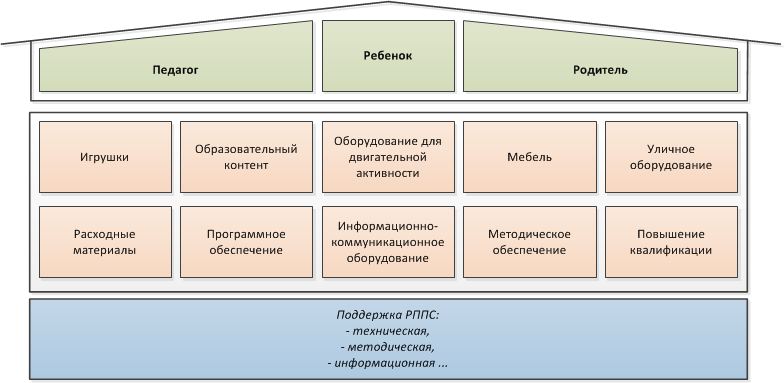 Организация  РППС  на разных возрастных этапах:Центры в групповых помещениях:Следует отметить, что оснащение групп (центров) меняется еще и в соответствии с тематическим планированием образовательного процесса. Так, к теме «Птицы» группа оформляется с помощью фотографий  птиц или выставки  птиц – скульптур, игрушек, сувениров.  В центре искусства предлагаются разнообразные материалы, с помощью которых дети смогут изобразить  птиц – вата, пух, кусочки меха и пр., а в центре математики – таблицы, которые нужно заполнить, подсчитав количество  птиц (или их изображений) в группе. Модель образовательного процесса сегодня предполагает партнерскую форму занятий, требующей особой организации группового пространства. Этим объясняется появление в каждой группе места для утреннего сбора детей - места для игр, общения, совместного планирования тематических проектов и текущих событий, а также трех условных зон – спокойной, активной и рабочей. Внутри зон размещены материалы необходимые для детской деятельности. На границах зон располагаются легкие передвижные ширмы, напольные объемные модули, либо выдвижные тележки с материалами для разного рода активности.Сегодня поиск инновационных подходов к организации предметно-развивающей среды в ДОУ продолжается, главным критерием при этом остаются  творчество, талант и желание педагогов создать комфортные и развивающие условия для своих воспитанников.3.3. Кадровые условия реализации ПрограммыДОУ укомплектовано квалифицированными кадрами, в т. ч. руководящими, педагогическими, учебно-вспомогательными, административно- хозяйственными работниками.Педагогическую деятельность в ДОУ осуществляют  29 педагогов – это: заведующий, старший воспитатель, 21 воспитатель, 1-педагог-психолог; 2 – учителя-логопеда, 2 - музыкальных руководителя; 1- инструктор по физической культуре,  Из них:    Следует отметить, что коллектив детского сада: квалифицированный, стабильный, работоспособный, опытный и одновременно перспективный – 52% педагогов имеют стаж работы более 15 лет, средний возраст педагогов- 40 лет.  Программа предоставляет право  ДОУ самостоятельно определять потребность в педагогических работниках и формировать штатное расписание по своему усмотрению, исходя из особенностей реализуемых образовательных  программ дошкольного образования, контекста их реализации и потребностей. Согласно ст.  13 п. 1. Федерального закона  «Об образовании в Российской Федерации» МБДОУ вправе реализовывать Программу как самостоятельно, так  и посредством сетевых форм реализации. Следовательно,  в реализации Программы может быть задействован кадровый состав других организаций, участвующих  в сетевом взаимодействии с  ДОУ.Реализация Программы осуществляется: 1) педагогическими работниками в течение всего времени пребывания воспитанников в МБДОУ.2) учебно-вспомогательными работниками в группе в течение всего времени пребывания воспитанников  ДОУ.Каждая группа непрерывно  сопровождаться одним или несколькими  учебно-вспомогательным работниками.3) иными педагогическими  работниками, вне зависимости от  продолжительности пребывания воспитанников в  ДОУ.Соответствующие должности иных педагогических работников устанавливаются МБДОУ самостоятельно в зависимости от содержания Программы. Реализация Программы требует от  ДОУ осуществления  управления, ведения бухгалтерского учета, финансово-хозяйственной и хозяйственной  деятельности, организации необходимого медицинского обслуживания. Для  решения этих задач руководитель ДОУ вправе заключать договора  гражданско-правового характера и совершать иные действия в рамках своих  полномочий. При работе в группах для детей  с ограниченными возможностями здоровья  в ДОУ   дополнительно предусмотрены должности педагогов, имеющих соответствующую квалификацию для работы в соответствии со спецификой ограничения здоровья детей, из расчета не менее одной должности на  группу детей.При организации инклюзивного образования: – при включении в общеобразовательную группу иных категорий детей, имеющих специальные образовательные потребности, в т. ч. находящихся в трудной жизненной ситуации, может быть предусмотрено дополнительное кадровое обеспечение. Категории таких детей и особенности их кадрового сопровождения устанавливаются органами власти субъектов Российской Федерации.В целях эффективной реализации Программы в ДОУ созданы условия для профессионального развития педагогических и руководящих кадров, в т. ч. их дополнительного профессионального образования (в годовом плане на основаниипрограммы отражены различные формы повышения квалификации педагогических работников, в т. ч. учитывающие особенности реализуемой основной образовательной программы).ДОУ самостоятельно или с привлечением других организаций и партнеров обеспечивает консультативную  поддержку руководящих и педагогических  работников по вопросам образования детей, в том числе реализации программам  дополнительного образования, адаптивных коррекционно-развивающих программ и программ инклюзивного образования дошкольников. МБДОУ осуществляет организационно-методическое сопровождение процесса реализации Программы  (методическое сопровождение педагогов МБДОУ в условиях внедрения ФГОС ДО).3.4. Материально- техническое обеспечение программыМатериально-техническое обеспечение   выстроено в соответствии со следующими принципами:   В дошкольном учреждении создана материально-техническая база для жизнеобеспечения и развития детей, ведется систематически работа по созданию предметно-развивающей среды. Здание детского сада светлое, имеется центральное отопление, вода, канализация, сантехническое оборудование в удовлетворительном состоянии. В четырех групповых  комнатах  спальные комнаты  отделены друг от друга.В детском саду имеются:              Все помещения детского сада соответствуют санитарным и гигиеническим нормам, нормам пожарной и электробезопасности, требованиям охраны труда воспитанников и работников.        Все кабинеты оформлены. При создании предметно-развивающей среды воспитатели учитывают возрастные, индивидуальные особенности детей своей группы. Оборудованы групповые комнаты, включающие игровую, познавательную, обеденную зоны. Группы постепенно пополняются современным игровым оборудованием,  современными информационными  стендами. Предметная среда всех помещений оптимально насыщена, выдержана мера «необходимого и достаточного» для каждого вида деятельности, представляет собой «поисковое поле» для ребенка, стимулирующее процесс его развития и саморазвития, социализации и коррекции.Детский сад оснащен 3 персональными компьютерами и 2 ноутбуками. В детском саду имеется видеокамера, которая используется для съемки занятий, мероприятий, утренников. Отснятые материалы эпизодически используются в воспитательной работе.  Организованная в ДОУ предметно-развивающая среда инициирует познавательную и творческую активность детей,  предоставляет ребенку свободу выбора форм активности, обеспечивает содержание разных форм детской деятельности , безопасна и комфорта, соответствует интересам, потребностям и возможностям каждого ребенка, обеспечивает гармоничное отношение ребенка с окружающим миром.        Здание детского сада типовое, двухэтажное, имеет центральное отопление, канализацию, централизованное водоснабжение. Ежегодно проводится текущий косметический ремонт помещений,  малых форм, находящихся на участках, силами своих работников.           Территория детского сада благоустроенная, имеются цветники. За каждой группой закреплен участок, оснащенный песочницами, скамейками, малыми спортивными формами. На территории детского сада расположена спортивная площадка с беговой дорожкой, дугами для лазания, лестницами и малыми спортивными формами.        В ДОУ созданы все необходимые условия для обеспечения безопасности воспитанников и сотрудников ДОУ. Территория ДОУ огорожена металлическим забором, установлена тревожная кнопка для экстренных вызовов, пожарная сигнализация, речевое оповещение,  металлические двери.  Имеются инструкции, определяющие действия персонала, и планы пожарной эвакуации людей. ДОУ укомплектовано необходимыми средствами противопожарной безопасности.   В детском саду систематически проводятся эвакуационные занятия, согласно утвержденным планам, на которых отрабатываются действия всех работников ДОУ и воспитанников на случай возникновения чрезвычайной ситуации. В ДОУ имеются информационные стенды, в которых помещается информация для родителей о детских заболеваниях, мерах их предупреждения, профилактических мероприятий по детскому дорожно-транспортному травматизму, правам ребёнка, противопожарной безопасности. Комиссией по охране труда, составляются акты осмотра детских площадок, других помещений для работы с детьми, ежедневно ответственными лицами осуществляется контроль с целью своевременного устранения причин, несущих угрозу жизни и здоровью воспитанников и работников. 3.Обеспеченность методическими материалами и средствами обучения и воспитания          В детском саду созданы благоприятные условия для всестороннего развития дошкольников. Для организации образовательного процесса во всех возрастных группах имеется в наличии методический комплекс по Программе воспитания и обучения в детском саду М.В.Васильевой (общеразвивающие группы), дополнительно в  группе компенсирующей направленности имеются в наличии учебно-методические пособия для работы с детьми с общим  недоразвитием речи, и тяжёлыми нарушениями речи.Обеспеченность методическими материалами и средствами обучения и воспитания (приложение № 8),позволяет педагогам грамотно планировать и осуществлять воспитательно – образовательный процесс. Предметно-развивающая среда служит интересам и потребностям детей, а её элементы – оборудование, игры, игрушки, дидактический материал - развитию ребёнка. В группах организованы центры:центр музыки;центр прикладного искусства;центр театра;центр конструирования;центр чтения (центр развития речи)центр познания (естественнонаучный центр, уголок природы, мини-лаборатории, логико-математический, центр: «Наш город»; «Моя семья».центр  индивидуальной работы.При проектировании предметно-развивающей среды образовательного учреждения, опираясь на основные принципы ее построения, мы исходили из необходимости учета следующих факторов:социально-психологических особенностей ребенка;эмоционально-личностного развития ребенка;развитие любознательности ребенка.речевой коррекции            Учитывая фактор социально-психологических особенностей ребенка для обеспечения оптимального баланса в совместных и самостоятельных действиях детей, в группах были созданы центры для разных видов детской активности: двигательной, игровой, изобразительной, театрализованной, конструктивной, а также «Уголки уединения», «Центры психологического комфорта».             Познавательно-речевое и художественно-эстетическое развитие воспитанников осуществляется на базе функционирующих залов -  музыкальный зал, в которых имеется базовое дидактическое оборудование и нормативные технические средства обучения. Музыкальный зал имеет в наличии богатую фонотеку и коллекцию детских и взрослых  музыкальных инструментов. Физическое воспитание проводится в специально оборудованном спортивном зале с большим количеством современного спортивного и физкультурного оборудования. Кроме того, для индивидуальной коррекционной работы с воспитанниками существует достаточно удобный кабинет психолога.                 Методический кабинет оснащен необходимой учебно-методической базой , как для организации учебной деятельности детей, так и для методического сопровождения педагогической деятельности. Кабинет постоянно пополняется научно-методической литературой, периодическими изданиями в области образования, наглядным материалом, пособиями для опытно-экспериментальной деятельности работы. В каждой возрастной группе  созданы условия для решения образовательных программ:- для формирования математических представлений имеются демонстрационные и раздаточные материалы для обучения счету, количеству, развитию представлений (схемы, плакаты), временных представлений (часы, календари) и пр.- для конструктивной деятельности: крупный (напольный) и мелкий (настольный) строительные материалы, деревянные, пластмассовые, мягкие модули, конструкторы: «Лего», металлические, деревянные и пр.- для развития речи и речевого общения: наборы книг, картин, развивающие игры, схемы для составления рассказов, фланелеграф, ширма, разнообразные виды  кукольного театра, аудио- и видеоаппаратура, телевизоры, энциклопедии и пр. - для  развития игровой деятельности: игры и игрушки для сюжетно-ролевых игр («Кухня», «Столовая», «Больница», «Магазин»), для подвижных игр (маски, дополнительный материал), дидактических игр. Для познавательной деятельности в группах созданы исследовательские уголки, где имеются дидактические пособия и игры, познавательная литература, энциклопедии, карты, схемы.  Вся развивающая предметная среда современна, отвечает критериям функционального комфорта и основным положениям развивающейся детской деятельности, обеспечивает достижение нового, перспективного уровня развития детской деятельности. Большое значение придается организации выставок детских работ, что создает чувство защищенности, самоуверенности ребенка и способствует его самовыражению и положительной оценки. Для раскрытия творческой уникальности каждого ребенка, спектра его возможностей для моделирования, поиска и экспериментирования, в группах организованы мини-лаборатории; музыкальные центры; изоуголки; центры труда , центры театрализации, центры движения, конструктивные центры.Таким образом, обеспеченность методическими материалами и средствами обучения и воспитания , дает основу для реализации личностно-ориентированного подхода в развитии личности ребенка и его интеллекта.3.5.  Планирование образовательной деятельностиДанная Программа не предусматривает жесткого регламентирования образовательного процесса и календарного планирования образовательной деятельности, оставляя педагогам ДОУ пространство для гибкого планирования их деятельности, исходя из особенностей реализуемой основной образовательной программы, условий образовательной деятельности, потребностей, возможностей и готовностей, интересов и инициатив воспитанников и их семей, педагогов и других сотрудников ДОУ.В соответствии с действующим законодательством недопустимо требовать от ДОУ, реализующих Программу, календарных учебных графиков (жестко привязанных к годовому и другому типу планирования) и привязанных к календарю рабочих программ по реализации содержательных компонентов Программы.Планирование деятельности педагогов опирается на результаты педагогической оценки индивидуального развития детей и направлено в первую очередь на создание психолого-педагогических условий для развития каждого ребенка, в том числе, на формирование развивающей предметно-пространственной‚ среды, на совершенствование ее деятельности и должно учитывать результаты как внутренней, так и внешней оценки качества реализации программы ДОУ.Организация деятельности взрослых и детей по реализации и освоению Программы осуществляется в двух основных моделях организации образовательного процесса – совместной деятельности взрослого и детей и самостоятельной деятельности детей.Решение образовательных задач в рамках первой модели – совместной деятельности взрослого и детей - осуществляется как в виде непосредственно образовательной деятельности (не сопряженной с одновременным выполнением педагогами функций по присмотру и уходу за детьми), так и в виде образовательной деятельности, осуществляемой в ходе режимных моментов (решение образовательных задач сопряжено с одновременным выполнением функций по присмотру и уходу за детьми – утренним приемом детей, прогулкой, подготовкой ко сну, организацией питания и др.).Непосредственно образовательная деятельность реализуется через организацию различных видов детской деятельности (игровой, двигательной, познавательно-исследовательской, коммуникативной, продуктивной, музыкально-художественной, трудовой, а также чтения художественной литературы) или их интеграцию с использованием разнообразных форм и методов работы, выбор которых осуществляется педагогами самостоятельно в зависимости от контингента детей, уровня освоения Программы и решения конкретных образовательных задач.В соответствии с СанПин для детей раннего возраста от 1,5 до 3 лет длительность непрерывной непосредственно образовательной деятельности не должна превышать 10 мин. Допускается осуществлять образовательную деятельность в первую и во вторую половину дня (по 8-10 минут). Допускается осуществлять образовательную деятельность на игровой площадке во время прогулки. Продолжительность непрерывной непосредственно образовательной деятельности для детей от 3 до 4 лет - не более 15 минут, для детей от 4 до 5 лет - не более 20 минут, для детей от 5 до 6 лет - не более 25 минут, а для детей от 6 до 7 лет - не более 30 минут. Максимально допустимый объем образовательной нагрузки в первой половине дня в младшей и средней группах не превышает 30 и 40 минут соответственно, а в старшей и подготовительной - 45 минут и 1,5 часа соответственно. В середине времени, отведенного на непрерывную образовательную деятельность, проводят физкультурные минутки. Перерывы между периодами непрерывной образовательной деятельности - не менее 10 минут.Образовательная деятельность с детьми старшего дошкольного возраста может осуществляться во второй половине дня после дневного сна. Ее продолжительность должна составлять не более 25 - 30 минут в день. В середине непосредственно образовательной деятельности статического характера проводятся физкультурные минутки. Образовательную деятельность, требующую повышенной познавательной активности и умственного напряжения детей, следует организовывать в первую половину дня. Для профилактики утомления детей рекомендуется проводить физкультурные, музыкальные занятия, ритмику и т.п.).Объем самостоятельной деятельности как свободной деятельности воспитанников в условиях созданной педагогами предметно-развивающей образовательной среды по каждой образовательной области не определяется. Общий объем самостоятельной деятельности детей соответствует требованиям действующих СанПиН (3-4 часа в день для всех возрастных групп).В дошкольном учреждении содержание образования, изложенное в различных программах, реализуется через определенные формы организации педагогического процесса. Выбор форм обусловлен возрастными психологическими особенностями детей, новыми подходами к интеграции различных видов деятельностиУчебный год начинается 1 сентября и заканчивается 31 мая.В младших группах и группах раннего возраста сентябрь - период адаптации детей.В средних и старших дошкольных группах 2 недели сентября отдано на адаптацию, повторения  изученного материала в предыдущем возрастном периоде, затем начинаются занятия, две недели мая (после образовательной работы) проводится комплексная психолого-педагогическая диагностика (формы проведения описаны в п.1.3. данной Программы).Диагностика детей может осуществляться в индивидуальной или фронтальной (на занятии) форме.Освоение программ детьми происходит в индивидуальном темпе (исходя из принципа минимакса: материал дается по возможному максимуму, а требования к усвоению предъявляются по минимуму, необходимому для прохождения следующего этапа обучения и определенному государственными требованиями).В течение дня во всех возрастных группах предусмотрен оптимальный баланс различных видов деятельности, что дает возможность: распределить и снизить учебную нагрузку, осуществить дифференцированный подход к детям, организовать индивидуальную коррекционно-развивающую деятельность с детьми.Выбор форм обусловлен возрастными психологическими особенностями детей, новыми подходами к интеграции различных видов деятельности.3.6.Режим дня и распорядок.Ежедневная организация  жизни и деятельности  воспитанников ДОУ, предусматривает личностно – ориентированные подходы к организации всех видов детской деятельности.Режим жизнедеятельности детей в ДОУ разработан на основе: СанПиН ПОСТАНОВЛЕНИЕ от 15 мая 2013 г. N 26 ОБ УТВЕРЖДЕНИИ САНПИН 2.4.1.3049-13 Рекомендаций «Программы воспитания и обучения в детском саду» под редакцией М.А.Васильевой, В.В.Гербовой, Т.С.Комаровой.Специфики условий  осуществления образовательного процесса;Времени года - тёплый и холодный период  Организация детской жизни в ДОУ осуществляется на основании годового плана работы, в соответствии с  расписанием непосредственно образовательной деятельности, перспективного и календарного планирования.Выполнение рационального режима дня является одним из факторов охраны и укрепления здоровья детей, формирование здорового образа жизни. Режим дня в детском саду должен быть гибким. В зависимости от состояния детей допустимо сокращение времени непосредственно образовательной деятельности, занятий, изменение их структуры, увеличение продолжительности прогулки и сна в зависимости от погодных условий. Неизменные компоненты режима дня - время приема пищи, дневной сон, общая длительность пребывания ребенка на свежем воздухе и в помещении при выполнении физических упражнений. Остальные компоненты дня динамические. Для детей, вновь поступающих в детский сад, предусмотрен гибкий режим. До поступления родители с ребенком могут прийти на участок детского сада, на прогулку. При адаптации они могут выбрать удобное время прихода ребенка в группу: утром или после дневного сна.Неизменными остаются  соблюдение четких, в соответствии с возрастом детей: время приема  пищи, обеспечение необходимой длительности сна, проведение ежедневной прогулки. Режим дня в возрастных группах предусматривает постепенность перехода от одного процесса к другому. Целесообразно выделено постоянное время в режиме дня для чтения детям. Это не является    обязательным   элементом   режима   дня,   и    чтение   может   быть   замещено самостоятельной деятельностью детей.Ежедневная организация жизни и деятельности детей( 12 часовой режим дня в холодный период года)Ежедневная организация жизни и деятельности детей                                                                           (12 часовой режим дня на летний  оздоровительный период )Режим дня разработан с учётом следующих принципов:           Рациональный режим дня предусматривает оптимальное соотношение периодов бодрствования, сна, организации всех видов деятельности в соответствии с возрастными психофизиологическими особенностями и возможностями организма; режим дня гибкий. Неизменным во всех возрастных группах остаются: интервалы между приемами пищи не более 4 часов, длительность сна (с 13:00 до 15:00), прогулки (3- 4 ч), и, что важно, чередование умственных и физических нагрузок.  При этом:  - не перегружаем детей ненужными занятиями и избыточной информацией, которые могут привести к переутомлению, перенапряжению нервной системы;- не принуждаем ребенка к обязательному выполнению задания, если он устал, отказывается работать, его внимание рассеяно;- избегаем излишних повторений, снижающих интерес и активность ребенка;- не допускаем длительного пребывания ребенка в малоподвижной (статичной) позе;- активизируем внимание и повышаем работоспособность следующими приемами: двигательные элементы, ТСО, дидактические игры;- с учетом состояния детей (степень заинтересованности, частота отвлечения) меняем содержание и форму учебной работы на протяжении одного занятия.- планы воспитателей и специалистов содержат информацию о воспитанниках, которая позволяет осуществлять дифференцированный подход.Режим пребывания детей в ДОУ спроектирован с учётом:вида образовательного учреждения,направленности группприоритетных направлений деятельности,возраста воспитанниковосновных направлений  развития воспитанников, включающих время отведённое на:- непосредственно образовательную деятельность- образовательную деятельность, осуществляемую в ходе режимных моментов- самостоятельную деятельность детей- взаимодействие с семьями детей по реализации основной общеобразовательной программы дошкольного образования (п.2.11 ФГТ)- проектирование образовательного процесса (схема взаимодействия специалистов (приложение № 3), модель образовательного процесса) Для каждой возрастной группы разработана: Модель образовательного процесса (приложение № 4)Организация рационального двигательного режима   (приложение №5)Система физкультурно-оздоровительных мероприятий (приложение №6) При организации и проведении режимных моментов педагоги дошкольного учреждения придерживаются следующих правил:Полное и своевременное удовлетворение всех органических потребностей детей (в еде, сне).Тщательный  гигиенический уход, обеспечение чистоты тела, одежды, постели.Привлечение детей к посильному участию в режимных процессах; поощрение самостоятельности и активности.Формирование культурно-гигиенических навыков.Эмоциональное общение в ходе выполнения режимных процессов.Учёт потребностей детей, индивидуальных особенностей каждого ребёнка.Спокойный и доброжелательный тон обращения, бережное отношение к ребёнку, устранение долгих ожиданий.           Специфика дошкольного образования заключается в том, что обучение является по сути процессом «усвоения» содержания в видах деятельности (Д.Б.Эльконин)Схема развития любого вида деятельности в соответствие с концепцией Л.С.Выгодского такова: сначала она осуществляется в совместной деятельности со взрослым, затем – в совместной деятельности со сверстниками и, наконец, становится самостоятельной деятельностью ребёнка.3.7. Организационный раздел (часть, формируемая участниками образовательных отношений)3.7.1.Особенности организации образовательного процесса в группах раннего возраста. Образовательный процесс с детьми раннего возраста осуществляется в соответствии  основе основной образовательной программы дошкольного образования «От рождения до школы» / Под. ред. Н.Е.Вераксы, Т.С. Комаровой, М.А. Васильевой, - М.: Мозаика-Синтез, 2016.-368с В практике работы с детьми первой младшей  группы используются следующие методические пособия:Продолжительность непрерывной непосредственно образовательной деятельности составляет не более 10 минут. Непосредственно образовательная деятельность  организуется  по подгруппам ( 8-10 детей) в 1 и 2 половине дня. В тёплое время года непосредственно образовательная деятельность организуется на участке во время прогулки. Физкультурное и музыкальное занятия проводятся  со всей группой в специализированных помещениях.Планирование воспитательно – образовательного процесса осуществляется по комплексно – тематическому принципу. Предлагаемое в ООПДО  комплексно-тематическое планирование (приложение№ 7) следует рассматривать как примерное.Успешное развитие детей раннего возраста во многом зависит от  качества педагогического процесса в ДОУ. Поэтому в  учреждение ведётся систематический контроль за организацией педагогического процесса в группах раннего возраста.Процесс отслеживания педагогического процесса складывается из единства трёх стадий:Сбора информации о ходе воспитательно – образовательного процесса в детском саду, т.е установление и выявление фактов;Анализ собранного материала;Выработки мероприятий, направленных на улучшение существующего положения в дошкольном учреждении в целом и в определённой возрастной группе. Организация наблюдения педагогического процесса в детском саду проходит через все виды контроля.Формы и методы контроля разные: серия бесед с воспитателями  и последующее посещение группынаблюдение педагогического процесса проведения итоговых педагогически мероприятийанализ  состояния, проверка наличия и неисправности оборудованияизучение документации и календарных планованализ детских работбеседы с детьмианализ карт нервно – психического развития детей раннего возраста   Не мало важен и процесс развития детской самостоятельности, нормативные показатели становления которой в период с 2  до 3 лет следующие:в 2 – 2, 5 года – повторяет бытовые действия (подметание, открывание двери ключом, складывает игрушки в коробку, «звонит» по телефону), самостоятельно ест, может ездить на трехколесном велосипеде.в 2, 5 – 3 года – одевается и обувается самостоятельно, но без пуговиц и шнурков, держит в руках карандаш, черкает им, знает несколько стихов и песенок, играет с родителями «в больницу», «магазин», «троллейбус». Содержание психолого – педагогической работы Организация и проведение диагностики нервно – психического развития детей 2-3 года жизниВ раннем детстве контроль за психическим развитием необходим для раннего  выявления отклонений, планирования индивидуальных мер коррекции и профилактики, направленных на  создание условий полноценного  развития  всех сторон психики ребёнка.Работа в диагностическом направлении обеспечивает, прежде всего, определение уровня развития ребёнка, его соответствие нормативным показателям ведущих для данного возраста линий развития. Полученные результаты  позволяют  определить характер психофизического развития каждого ребёнка. В нашем учреждении действует система психолого – педагогического сопровождения :Анкетирование родителей ( ещё до поступления ребёнка в  детский сад). Устные и письменные рекомендации родителям по развитию детей  раннего дошкольного возраста и по подготовке к поступлению в детский сад. Изучение медицинской карты.  Предварительный сбор информации о ребёнке, его особенностях, стиле семейного воспитания, определение  уровня готовности ребёнка к поступлению в детский сад)Наблюдение за детьми в группе. Беседы с родителями и воспитателями. Проведение психологической диагностики уровня адаптивности ребёнка к ДОУ.Заполнение воспитателем под руководством психолога карты нервно-психического  развития ребёнка раннего возраста ( с целью отслеживания гармоничности, дисгармоничности развития ребёнка, обобщения информации об уровне развития детей, планирования направлений индивидуальной работы ( индивидуально  по эпикризным срокам каждого ребёнка)Психолого – педагогическое обследование детей с целью определения актуального уровня развития, выявления проблем и недостатков развития.Рекомендации родителям и педагогам. Развитие детей раннего возраста, воспитывающихся в детском дошкольном учреждении  систематически контролируется. В организации контроля за развитием детей раннего возраста принимают участие заведующая, заместитель заведующей п ВМР, старший воспитатель, медсестра и конечно же воспитатели первых младших групп.Воспитателям  необходимо вести листы адаптации детей к условиям ДОУ, составление карт развития и поведения детей (по показателям нервно-психического развития) и определение группы развития ребёнка по параметрам, разработанным К.Л.Печорой, Г.В.Пантюхиной, Л.Г.Голубевой.Цель контроля  – определить фактический уровень развития каждого ребёнка и возрастной группы в целом. При этом выявляется правильность медико-педагогических воздействий, условий воспитания, качество всей воспитательной работы дошкольного учреждения.Систематический контроль позволяет обнаружить первоначальные отклонения в развитии ребёнка, его поведении, своевременно скорректировать воспитательные воздействия, а при планировании непосредственно образовательной деятельности  учесть не только действующую программу, но и фактический уровень развития и поведения детей. Опираясь на материалы об особенностях психического развития  детей раннего возраста, которые были разработаны Н.М.Щеловановым, Н.М. Аксариной, учитываем следующее:Чем младше ребёнок, тем быстрее он развивается, тем чаще требуется смена занятий, условий воспитания. Поэтому на первом году жизни степень зрелости малыша контролируется ежемесячно (в условиях семьи), на втором – один раз в квартал, на третьем – один раз в полгода в условиях ДОУ.У маленького ребёнка, как и у взрослого, все функции организма взаимосвязаны и воспринимаются в единстве: состояние здоровья, физическое, нервно-психическое развитие, поведение. Поэтому и контроль над ними проводится одновременно, исходя из результатов, намечается комплексный план оздоровительно-воспитательной работы.Развитие ребёнка идёт неравномерно: в различные возрастные периоды, определённые умения формируются наиболее интенсивно. На третьем году жизни выделяются два периода в развитии ребёнка 2г. 1мес. – 2г. 6мес.;  2г. 7мес. – 3г.В каждом из них контролируется:Понимание речи.Активная речь.Сенсорное развитие.Игры и действия с предметами.Изобразительная деятельность.Конструктивная деятельность.Степень развития общих движений.Формирование навыков самостоятельности.Поведение.Помимо психического развития необходимо контролировать поведенческие реакции, такие как сон, аппетит, настроение, а так же индивидуальные особенности, некоторые черты личности ребёнка.В процессе контроля за нервно-психическим развитием детей могут быть использованы следующие основные методы:Беседа с родителями воспитанника.Наблюдение за ребёнком в группе (выявляющее особенности его поведения).Диагностика психического развития (выявление уровня НПР). От обычного наблюдения метод диагностики отличается тем, что контроль проводится по единой методике, иногда с помощью какого-либо материала в определённой ситуации, которая максимально приближена к естественным условиям жизни малыша. Методика диагностики уровня нервно-психического развития детей раннего возраста разработана авторами: К.Л.Печерой, Г.В.Пантюхиной, Л.Г.Голубевой.  Ими так же разработаны «Карта развития и поведения ребёнка» и критерии оценки развития по кризисным возрастам «Показатели нервно-психического развития детей 1г. 3мес.-3 лет».  3.7.2.Особенности организации образовательного процесса в группах для детей старшего дошкольного возраста. Цель: Обеспечение равных стартовых возможностей для обучения детей в образовательных учреждениях.Участниками образовательного процесса являются дети 5-7 лет, их родители (законные представители) и педагогические работники.В целях обеспечения выпускникам дошкольного образовательного учреждения равных стартовых возможностей для обучения в начальной школе соблюдаются  следующие условия:- число групп и их комплектация определяется количеством детей, достигших 5 лет, получивших направления от комиссии по устройству детей в ДОУ или проживающих в домах микрорайона, расположенных в непосредственной близости от ДОУ с учетом требований СанПиН.
- для родителей детей старшей и особенно подготовительной группы регулярно  организована система консультирования по основным направлениям развития ребенка – физическому, социально-личностному, познавательно-речевому и художественно-эстетическому.- воспитатели старшей и подготовительной групп  имеют  дошкольное образование и проходят курсы повышения квалификации по работе с детьми 5-7 лет.- воспитатели и специалисты,  работающие с детьми  5-7 лет  ознакомлены с особенностями организации образовательного процесса в ближайших школах, посещают  уроки, приглашают  учителей начальных классов в ДОУ, проводят  совместные мероприятия в рамках реализации задач преемственности дошкольного и начального общего образования.- Освоение детьми образовательных областей  осуществляется в процессе образовательной деятельности по организации различных видов детской деятельности (игровой, коммуникативной, трудовой, познавательно-исследовательской, продуктивной, музыкально-художественной, чтения).- В процессе психолого-педагогической деятельности воспитатели и специалисты ДОУ  используют  традиционные и инновационные формы работы с детьми (занятия, экскурсии, развлечения, детское экспериментирование и т.д.)- Выбор программ и технологий, методов и приемов педагогической деятельности осуществляется на основе качественного и количественного анализа уровня развития детей с учетом срока посещения дошкольного образовательного учреждения каждым ребенком группы.- Образовательная деятельность, осуществляемая в ходе режимных моментов (организация питания, сна) преимущественно направлена на охрану здоровья ребенка, физическое и социально-личностное развитие.- Самостоятельная игровая деятельность детей в группе детского сада обеспечивается соответствующей возрасту детей предметно-развивающей среды.- Организация прогулок для детей старшего дошкольного возраста предусматривает возможность оказания индивидуальной помощи ребенку по физическому, социально-личностному, познавательно-речевому и художественно-эстетическому развитию.- взаимодействие с семьями детей по реализации основной общеобразовательной программы дошкольного образования осуществляется в утреннее время с 7.00. до 8.30. в старшей группе, с 7.00. до 8.20. в подготовительной группе и с 17.00.до19.00.Занятия (традиционные, интегрированные), игры-развлечения, наблюдения и экскурсии проводятся ежедневно с   группой детей в первую половину дня.В теплое время года максимальное число занятий и других мероприятий проводится на участке во время прогулки. Физкультурные и музыкальные занятия проводятся в зале со всей группой.Соотношение режимных процессов в течение дня у детей 5-7 летПеречень программ и технологий	Программы, технологии и пособия,  перечисленные выше в образовательных областях .Для полноценного развития детей старшего дошкольного возраста и предотвращения нарушений психического развития   старшего дошкольника необходимо осуществлять индивидуальное сопровождение детей педагогом-психологом     образовательного учреждения.В процессе индивидуального сопровождения ребенка и психологического сопровождения группы детей старшего    дошкольного возраста педагог-психолог руководствуется Положением о службе практической психологии в системе образования Российской Федерации. В реализации практического направления деятельности опирается на раздел V. П.20.: "Планы и программы развивающей и психокоррекционной работы разрабатываются с учетом возрастных и  индивидуальных особенностей детей , определяемых в ходе психодиагностических исследований, и носят строго   индивидуальный конкретный характер".Основные направления работы педагога-психологаПедагог-психолог ДОУ для разработки индивидуальной программы или групповой развивающей  работы с детьми может использовать примерный перечень программ, технологий, практических пособий и дополнять его . Перечень программ и технологий	:Особенности организации образовательного процесса в группе детей с режимом кратковременного пребывания. Пребывание ребенка в группе с режимом кратковременного пребывания способствует формированию умения налаживать общение с чужими взрослыми, быть инициативным в разных ситуациях. Детский сад в этом случае успешнее строит сотрудничество с родителями, учитывать индивидуальные особенности семьи, влиять на формирование грамотной родительской  позиции (уважительное отношение к своему ребенку, умение поддержать его; осознавать свои возможности в образовательной и развивающей работе с детьми). Для этого в  МБДОУ  задействованы:- физкультурный зал;-  музыкальный зал-кабинет педагога-психологаИнновационная деятельность в этой группе позволяет создать благоприятные условия для социализации дошкольников, которые достигаются в результате свободного общения детей, родителей, педагогов.  Программа группы детей с режимом кратковременного пребывания   является базисной и направлена на разностороннее и полноценное развитие детей в возрасте от 1.5  до 4 лет.Работа в данной группе строится на основе нормативно-правовых, финансово-экономических и организационно-правовых документов/  Положение о группе детей с режимом кратковременного пребывания направлено на реализацию Конвенции о  правах ребенка, ст.43 Конституции РФ, Федерального закона от 24.07.1998г.  №124 – ФЗ  «Об основных гарантиях прав ребенка в РФ», Закона РФ от 29.12.2012 г.№ 273  – ФЗ  (редакция от 23.07.2013) «Об образовании».Цель данной программы: обеспечить плавный отрыв ребенка от родителей, быстрому привыканию к детскому саду; предоставить ребенку возможность проявить собственную инициативу в выборе занятий и во взаимоотношениях с другими детьми и взрослыми. Концепция программы   опирается на теоретические основы программ «Воспитания и обучения в детском саду» М.А.Васильевой, Т.С.Комаровой, В.В.Гербовой, «Кроха» Г.Г.Григорьевой, Н.П.Кочетковой, Г.В.Груба. Обеспечение эмоционального благополучия, познавательного, физического и эстетического развития детей дошкольного возраста.Новизна программы – разработка, апробирование и внедрение новых вариативных форм работы с детьми, родителями. Результатом деятельности является обеспечение хорошей посещаемости детьми, адаптации в легкой форме. Приоритетное направление в педагогической деятельности при реализации программы – здоровье детей. Задачи программыОздоровительные: сохранять и укреплять физическое и психическое здоровье детей. Образовательные: вызвать у детей радость от общения с окружающими;побуждать малышей к самостоятельной  деятельности;формировать такие качества личности: коммуникативность, инициативность;формировать основы знаний и навыков безопасного поведения в быту и в обществе; расширять кругозор детей, знакомя с окружающими предметами, явлениями; обращать внимание на объекты и явления окружающей природы, выделять их свойства, форму, строение и цвет; обращать внимание детей на комнатные растения в группе;для характеристики эстетических свойства природных явления, предметов использовать поэтические строки, потешки, загадки.Воспитательные:воспитывать эмоционально-положительное отношение к сверстникам, к окружающим взрослым. Предполагаемый результат:Родители будущих воспитанников детского сада получат информацию о детском саде. Дети овладевают навыками: самостоятельности, активности, инициативности. Программа рассчитана  для детей 1.5-4 лет. Занятия проводятся с детьми  по подгруппам .  Занятия построены в соответствии с современными требованиями к воспитанию детей дошкольного возраста и направлены на всестороннее развитие личности. Посещение детей в группе с режимом кратковременного пребывания 2 раза в неделю .Участники процесса :Дети (не посещающие детский сад)Родители детейПедагоги  МБДОУ «ДСКВ № 82»Формы работы с детьми:Музыкальные занятияФизкультурные занятияРазвлеченияЗанятия с педагогом-психологомБеседыТеатрализованная деятельностьПодвижные, дидактические и сюжетно- ролевые игрыУчебно-тематический планигр и занятий с детьми в группе кратковременного пребывания  для детей 1,5 -4 лет.Физкультурных занятий – 12 занятийМузыкальных занятий – 12 занятий Условия реализации программы.Технологии, пособия и программы, используемые при реализации задач ГРКП:3.7.3.Организация работы с социумомПреемственность в работе ДОУ и школы            Детский сад и школа – два смежных звена в системе образо1вания.          Преемственность с позиции школы – это опора на те знания и интегративные качества, которые имеются у ребёнка, когда пройденное осмысливается на более высоком уровне. Организация работы в школе происходит с учётом дошкольного понятийного и операционного уровня развития ребёнка.          Преемственность с точки зрения детского сада – это ориентация на требования школы, формирование тех знаний и интегративных качеств  которые необходимы для дальнейшего обучения в школе.          Преемственность обеспечивает постепенное развитие и углубление знаний, усложнение требований к умственной деятельности, формирование личного и общественного поведения. Установление преемственности между ДОУ и СОШ способствует сближению  условий воспитания и обучения детей дошкольного и младшего школьного возраста.  Благодаря этому переход к новым условиям школьного обучения осуществляется с наименьшими для детей психологическими трудностями.          Взаимодействие с МОУ СОШ № 35 осуществляется на основе договора о совместной работе. В данном договоре обозначается цель сотрудничества, средства обеспечения преемственности, права и обязанности ДОУ и школы.Основополагающим этапом работы по осуществлению преемственности в практике нашего ДОУ является обсуждение, составление и утверждение плана совместной работы со школой.Основные направления плана работы по преемственности:согласование целей на дошкольном и начальном уровняхобогащение содержания образования в начальной школе и детском садусовершенствование форм организации и методов обучения в дошкольном учреждении и начальной школеЧерез все вышеперечисленные направления чётко прослеживается:методическая работаработа с детьми работа с родителямиФормы взаимодействия МДОУ № 82 и СОШ № 35                                                                                    в условиях реализации преемственности отношений Взаимодействие ДОУ с другими учреждениями.           В  МДОУ налажено взаимодействие с государственными и общественными структурами, с учреждениями образования, с медицинскими и учреждениями культуры, предприятиями для: - более широкого воспитания и образования дошкольников; - интеграции общественного и семейного воспитания; - получения методических консультаций; - участия в конкурсах различных уровней.         Наш детский сад взаимодействует с Государственной инспекцией безопасности дорожного  движения, ежегодно участвует в социальной акции по ПДД, целью которой является активизация деятельности по пропаганде соблюдения правил дорожного движения и формирования навыков безопасного поведения на улицах города.           Современное образование ,ориентированное на постижение ребёнком этого мира и поиска смыслов, определяет смысл самого развития личности ребёнка как расширение, углубление, осознание, осмысление своей индивидуальной и социокультурной сущности.Схема взаимодействия3.7.4. Особенности традиционных событий, праздников, мероприятий               Культурно-досуговые мероприятия – неотъемлемая часть в деятельности дошкольного учреждения. Организация праздников, развлечений, детских творческих дел способствует повышению эффективности воспитательно­  образовательного процесса, создает комфортные условия для формирования личности каждого ребенка.             Детский праздник – одна из наиболее эффективных форм педагогического воздействия на подрастающее поколение. Праздник вообще, а детский – в частности, принято определять как явление эстетикосоциальное, интегрированное и комплексное. Массовость, эмоциональная приподнятость, красочность, соединение фольклора с современной событийностью, присущие праздничной ситуации, способствуют более полному художественному осмыслению детьми исторического наследия прошлого и формированию патриотических чувств, навыков нравственного поведения в настоящем.Педагогическая цель детского праздника определяется в соответствии с общей целью формирования личности ребенка и достигается при условии четкой ориентации на психологию и жизненные установки детей дошкольного возраста.Праздники и культурнодосуговая деятельность в МДОУ  рассчитаны на детей в возрасте от 2 до 7 лет. Мы учитываем и детскую непосредственность малышей, их постоянную готовность к "чуду" и социально педагогическую особенность старших дошкольников – потребность в нерегламентированном общении. С учетом возрастных особенностей детей составлен календарно – тематический план , куда  вошёл  праздничный календарь, в соответствии с которым те или иные мероприятия проводятся открыто в музыкальном зале или камерно в группах (приложение 1).Педагогическая задача коллектива заключается в объединении творческих сил для создания новых детских традиций.Эффективному проведению праздника способствуют:объединение всех его составных частей вокруг главной цели; отбор художественного материала; выбор эмоционально выразительных средств; подбор исполнителей; коллективное подведение итогов и оценка проделанной работы. Организуя детский праздник, во- первых, нужно рассматривать его как важную самостоятельную форму культурно ­досуговой деятельности. Во- вторых, не забывать о том, что его можно характеризовать как целостную структуру, все компоненты которой находятся в тесной взаимосвязи и взаимодействии. В- третьих, необходимо помнить, что эта форма имеет свои характерные особенности (определенные временные рамки, локализованные характерные площадки, праздничная атмосфера и эмоциональный настрой, детская аудитория).Сценарий детского праздника – это подробная литературно текстовая и организационная разработка содержания и хода театрализованного действия. В нем последовательно, взаимосвязано излагается все, что будет происходить.В сценарии раскрывается тема, показываются авторские переходы от одной части действия к другой, вносятся используемые художественные произведения или отрывки из них. Приемы активизации участников праздника, описание художественного оформления и специального оборудования также включаются в сценарий. Таким образом, сценарий мероприятия представляет собой последовательно разработанную педагогическую программу организации праздничной деятельности.Работа над сценарием включает в себя несколько этапов.1й этап – определение идейно-тематического замысла праздника – четкое формулирование темы и идеи, которые тесно связаны, но отличны друг от друга. Тема – круг жизненных событий, явлений, которые найдут свое отражение в сценарии. Идея – это основная мысль, оценка изображаемых событий или то, ради чего автор хочет рассказать детям о чем- либо. Идея наших праздников состоит в том, чтобы через песни, танцы, игры пробудить интерес к творчеству. Тема праздника задается в сценарии, как правило, с самого начала. К идее, как общему главному выводу, подводят в процессе театрализованного действия.В сценарии детского праздника обязательно должен быть сюжет, т. е. развитие событий, выявление характеров в действии, основной конфликт. Поиски яркого, интересного материала для организации сюжета – неотъемлемая часть работы над сценарием. Для его построения необходим особый сценарный ход – своеобразный прием расположения материала, который пронизывает все содержание и является как бы цементирующим началом.2й этап – построение композиции  – реализация сюжета и конфликта в развивающемся конкретном сценическом действии. Композиция – организация действия, соответствующее расположение материала – включает в себя:- экспозицию (короткий рассказ о событиях, предшествовавших возникновению конфликта, вызвавших этот конфликт; вводное слово ведущего, информация о конкретном событии); - завязку (в нее перерастает экспозиция; завязка должна быть предельно четкой и лаконичной, концентрировать внимание детей, готовить их к восприятию действия, настраивать на определенный лад); - развитие действия, или основное действие, т. е. изображение событий, в которых решается конфликт; - кульминацию (высшая точка развития действия; в момент кульминации наиболее концентрированно выражается идея праздника); - развязку или финал – наиболее удобный момент для максимального проявления активности всеми участниками детского праздника (в финальные сцены целесообразно включать массовые музыкальные номера, общие хороводы и пляски). Требования к сценариюстрогая логичность построения и развития темы; законченность каждого эпизода; органическая связь эпизодов; нарастание действия в его движении к кульминации. Поскольку детский праздник – одна из наиболее эффективных форм педагогического воздействия на детей, то, организуя его, нужно тщательно работать над средствами эмоционального воздействия.Так, музыка непосредственно воздействует на чувства детей, она побуждает их к сопереживанию. Важно создать вначале общий подъем чувств, праздничную атмосферу, в условиях которой будет происходить чередование различных видов деятельности.Песня и танец на детском празднике – это средства общения и единения всех собравшихся. Здесь не должно быть актеров и зрителей. Все участвуют в праздничном действии и веселье благодаря играм. В музыкально- ритмической деятельности дети с большим удовольствием придумывают, комбинируют движения пляски, напевая и двигаясь под музыку. Танец, народная пляска, пантомима и музыкально- игровая драматизация побуждают их изобразить картину жизни в предлагаемых обстоятельствах.Слово как средство информации несет на празднике дополнительную информацию. Звучащее в стихах, пословицах, загадках, поговорках колядках и пр., оно воодушевляет участников. Важно донести до детей красоту, емкость художественного слова, закрепить в их сознании, что оно всегда имело живое хождение в народе, использовалось им в определенных целях.Игра на детском празднике выступает, с одной стороны, как прием активизации ребенка, с другой – как важная форма освоения народного творчества. Коллективные игры характеризуются событийностью, сюжетностью, действием, образностью. Эмоции "цементируют" игру, делают увлекательной, создают благоприятный климат для общения. Важно увлечь детей и сделать так, чтобы окончание игры не было затянутым, характеризовалось яркостью, эмоциональной насыщенностью, результативностью.Огромная роль принадлежит ведущему. Именно он должен уметь импровизировать, искать элементы неожиданности и эффективности праздничного общения в любой игре.Развлечения как один из видов культурно- досуговой деятельности имеют компенсационный характер, возмещая издержки будничности и однообразия обстановки. Развлечения должны быть всегда красочным моментом в жизни детей, обогащающим впечатления и развивающим творческую активность.При организации развлечений первого вида с целью активизации детей их привлекают к оформлению зала, группы; изготовлению атрибутов или пригласительных билетов. В этом виде мероприятий культурнодосуговая деятельность дошкольников несколько ограничена: они в основном являются зрителями, и положительный эмоциональный настрой получают в процессе восприятия.Виды развлечений по степени активности участия детейдети являются только слушателями или зрителями; дети – непосредственные участники; участники – взрослые и дети. Второй вид развлечений дает возможность более широкого включения детей в процесс подготовки и исполнения. Они сами готовят номера для выступлений, ставят спектакли, разыгрывают роли, принимают активное участие в разнообразных играх. Этот вид развлечений позволяет воспитателю найти занятие каждому ребенку, что положительно сказывается на формировании основ культуры личности.Третий вид – смешанный. Он позволяет расширить общение детей со взрослыми и сверстниками, что так необходимо для общего развития дошкольников. Привлечение родителей к этому разделу культурно- досуговой деятельности воспитателя – хорошая форма работы детского сада с семьей.Такие мероприятия, как правило, проводятся во второй половине дня. При этом воспитатель должен учитывать время года. Один раз в неделю целесообразно проводить более длительное по времени (30–35 мин) развлекательное мероприятие с большей эмоциональной нагрузкой, а в остальные дни предлагать короткие (5–10 мин) веселые забавы: маленькие сюрпризы, шутки, прибаутки, потешки, загадки, показ фокусов и импровизационных сценок из жизни детского сада или по литературным произведениям.Классификация развлечений по содержательной направленноститеатрализованные: кукольный и теневой театры, театр игрушек, фланелеграф, плоскостной театр и др.; познавательные: КВН, викторины о жизни и творчестве композиторов, художников, писателей, артистов, поэтов; об обычаях и традициях своей страны, народа; экологические; спортивные: спортивные игры, аттракционы, подвижные игры, соревнования, эстафеты; музыкально- литературные концерты. Такие развлекательные моменты помогают воспитателю снять усталость у детей, способствуют переключению внимания с одного вида культурно- досуговой деятельности на другой. Поэтому их можно проводить в любой момент, когда это требуется для создания положительного микроклимата. Не обязательно для таких веселых потех собирать всех детей группы. Просто воспитателю надо уметь видеть и чувствовать ребенка, которому необходима эмоциональная разрядка, или тех, кого нужно подбодрить или просто помочь выбрать для себя занятие.Творчество – еще один важный вид культурно- досуговой деятельности ребенка. Чем культурнее человек, тем более разнообразен его досуг. Детство, прежде всего дошкольное, единственный период  в жизни человека, когда творчество становится универсальным и естественным способом бытия.Творческая деятельность ребенка (вид досуга) не обязательно приводит к творческому результату, но участие в ней не проходит бесследно, т. к. совершенствуются его качества как творческой личности. У каждого ребенка есть способности. Дети от природы любознательны и полны желания делать что-то интересное, но не всегда у них хватает навыков и умений, поэтому следует создать необходимую обстановку, т. е. творчески проектировочную среду.Для того чтобы в период посещения дошкольного образовательного учреждения у ребенка полноценно развивались его творческие способности, появилось любимое дело на всю жизнь, возникла потребность в культурном времяпрепровождении, важно обеспечить комфортные условия для развития дошкольника. Такими условиями являются:личностно ориентированное взаимодействие детей и взрослых; эмоционально- положительное отношение между сверстниками; индивидуальный подход к каждому ребенку и на его основе выстраивание методики общения и воспитания, развития творческих способностей; создание предметно- развивающей и творчески- проектировочной среды; добровольное участие всех членов образовательного сообщества (детей, родителей, педагогов). Кроме этого педагогу нужно уметь:не мешать ребенку творить; быть рядом с ним в этом процессе; принять и понять его позицию; довериться ребенку в минуты творческого поиска, т. к. он (ребенок) сам чувствует и знает, что ему нужно; самому быть творцом; бережно относиться к результатам детского творческого труда. Если в коллективной творческой деятельности перед детьми возникает та или иная проблема, требующая решения, воспитатель направляет детей на поиск решения проблемы (принцип "интеллектуального голода"), помогает приобрести новый опыт, активизирует самостоятельность, поддерживает положительный эмоциональный настрой.Досуговая деятельность фокусирует все виды культуры человека: эстетическую, нравственную, познавательную, игровую этическую и т. д.Именно деятельность в свободное время воспитывает ребенка, способствует развитию памяти, формирует духовный мир, мораль. Дети учатся правильному отношению друг к другу и старшему поколению. У них развивается эстетическое чувство к прекрасному, умение ценить материальные и духовные ценности, а также умение ими пользоваться.IV. ДОПОЛНИТЕЛЬНЫЙ РАЗДЕЛ :                                                                                              краткая презентация Программы.Настоящая программа определяет содержание и организацию образовательного процесса  в муниципальном бюджетном дошкольном образовательном учреждении «Детский сад комбинированного вида № 82» муниципального образования города Братска.  Программа разработана  в соответствии  с Федеральным законом от 29.12.2012 г. №273Ф «Об образовании в РФ» и Федеральным государственным образовательным стандартом дошкольного образования (ФГОС ДО). Целью Программы является развитие физических, интеллектуальных, духовно-эстетических и личностных качеств ребенка, творческих способностей, а также развитие предпосылок учебной деятельности.            Программа направлена на создание условий развития дошкольников, открывающих возможности для позитивной социализации ребенка, его всестороннего и личностного развития, развития инициативы и творческих способностей на основе сотрудничества со взрослыми и сверстниками в соответствующих дошкольному возрасту видам деятельности. Приоритетное направление работы МБДОУ «ДСКВ №82»квалифицированное оказание коррекционной помощи детям, имеющим тяжёлые нарушения речиобеспечение  равных стартовых возможностей в группах старшего дошкольного возраста              Содержание  Программы разработано с учетом основная образовательной  программы дошкольного образования «От рождения до школы».  / Под. ред. Н.Е.Вераксы, Т.С. Комаровой, М.А. Васильевой, - М.: Мозаика-Синтез, 2016.-368с   и  - «Программы  обучения и воспитания детей с общим недоразвитием речи»   (авт. Т.Б. Филичёва, Г.В. Чиркина и др.) – 2-е издание/М.: Просвещение, 2009 г.Программа включает совокупность 5 образовательных областей: «Физическое развитие», «Социально-коммуникативное развитие», «Познавательное развитие», «Речевое развитие», «Художественно-эстетическое развитие», которые обеспечивают социальную ситуацию развития личности ребенка. Построение образовательного процесса в ДОУ основывается на комплексно-тематическом принципе, предусматривающим объединение комплекса различных видов детской деятельности вокруг единой «темы». За условную образовательную единицу взята познавательная тема, которая осваивается воспитателем с детьми на протяжении 1-2 недель. Для этого воспитатель подбирает наиболее адекватные формы работы и виды деятельности (наблюдения, игра, экскурсии, чтение, видеофильмы, рассказы и др.), позволяющие детям получить новые знания или самим «открыть» их, убедиться в чем-либо на практике.  Построение образовательного процесса в ДОУ основывается на адекватных возрасту формах работы с детьми (игре). Так, в работе с детьми младшего дошкольного возраста используются преимущественно игровые, сюжетные и интегрированные формы образовательной деятельности. В старшем дошкольном возрасте выделяется время для занятий учебного характера.Содержание Программы учитывает также возрастные и индивидуальные особенности контингента детей, воспитывающихся в образовательном учреждении. На 1 сентября 2015 года в ДОУ воспитывается 260 детей в возрасте от  2до 7 лет.В ДОУ функционирует 11 групп:  Одна из важнейших задач дошкольного образования – формирование кругозора и обеспечение видения  целостной картины мира, то есть осмысленного и систематизированного первичного знания о мире в целях формирования основы для развития компетентности и любознательности ребёнка, которые определяют направления в развитии творческих способностей, характер дальнейшего обучения в школе. Поэтому содержание ООПДО «ДСКВ № 82» направлено на реализацию пяти образовательных областей:Общий объем ООПДО «ДСКВ № 82» рассчитывается в соответствии с возрастом воспитанников, основными направлениями их развития, спецификой дошкольного образования и включает время, отведенное на:Специальные условия обучения и воспитания детей с ограниченными возможностями здоровьяВ ДОУ  созданы условия для обучения и воспитания детей с тяжёлыми нарушениями речи.Обучение с квалифицированной коррекцией ведётся специалистами: учителем-логопедом и  педагогом-психологом. Обучение с квалифицированной коррекцией происходит в специально оборудованных кабинетах ( кабинет учителя-логопеда,  кабинет педагога-психолога).Участники образовательного процесса коррекционной направленности: воспитанник, учитель – логопед педагог – психолог, воспитатель, специалисты ДОУ, родительВыполнение задач по коррекции речевых нарушений и формированию правильной речи дошкольников, выполняющей в полном объёме коммуникативную функцию, обеспечивается благодаря комплексному подходу к коррекции недостатков развития, тесной взаимосвязи специалистов педагогического и медицинского профилей.Специалисты, осуществляющие сопровождение ребёнка, реализуют следующие профессиональные функции:диагностическую (определяют причину трудности с помощью комплексной диагностики);проектную (разрабатывают на основе принципа единства диагностики и коррекции индивидуальный маршрут сопровождения);сопровождающую (реализуют индивидуальный маршрут сопровождения);аналитическую (анализируют результаты реализации образовательных маршрутов).Особенности взаимодействия педагогического коллектива с семьями воспитанниковВесь воспитательно – образовательный процесс в ДОУ осуществляется в тесном сотрудничестве с родительской общественностью. Взаимодействие семьи и ДОУ играет важную роль в развитии ребенка и обеспечении преемственности дошкольной и школьной ступеней образования. Взаимодействие представляет собой способ организации совместной деятельности, которая осуществляется на основании социальной перцепции и с помощью общения.  Традиционные формы взаимодействия педагогического коллектива дошкольного учреждения с семьей сочетаются сегодня в новых социальных условиях с вариативными инновационными технологиями организации взаимодействия педагогов ДОУ с родителями воспитанников:                Формы взаимодействия с семьей и содержание работы ежегодно планируются в основных направлениях работы ДОУ на учебный год, которые принимаются на заседании  педагогического совета                     Использование данных форм работы помогает педагогом успешно реализовывать основную образовательную программу дошкольного образования.Введение3-4IЦЕЛЕВОЙ  РАЗДЕЛ ПРОГРАММЫ (обязательная часть)1.1.Пояснительная записка1.1.1.Цели и задачи реализации Программы41.1.2.Принципы и подходы к формированию программы5-61.2.Планируемые результаты освоения Программы1.2.1. Целевые ориентиры  в раннем возрасте6-71.2.2. Целевые ориентиры  на этапе завершения освоения Программы71.3.Развивающее оценивание качества образовательной деятельности по Программе8-101.4.Целевой раздел программы (часть, формируемая участниками образовательных отношений)1.4.1.Цели и задачи образования детей дошкольного возраста в ДОУ в контексте приоритетного направления развития10-111.4.2.Вариативные принципы и подходы к реализации приоритетного направления развития в условиях ДОУ	111.4.3.Целевые ориентиры развития с учётом индивидуальных особенностей контингента (дети с ОВЗ, одарённые дети)11IIСОДЕРЖАТЕЛЬНЫЙ РАЗДЕЛ (обязательная часть)2.1.Общие положения112.2.Описание  образовательной  деятельности   в       соответствии с направлениями развития ребенка:  2.2.1.Образовательная область «Социально-коммуникативное развитие»13-152.2.2.Образовательная область «Речевое развитие»15-172.2.3.Образовательная область «Познавательное развитие»18-202.2.4.Образовательная область  «Физическое развитие»20-212.2.5.Образовательная область «Художественно-эстетическое развитие»22-242.3.Взаимодействие взрослых с детьми24-252.4.Взаимодействие педагогического коллектива с семьями дошкольников25-272.5. Программа коррекционно-развивающей работы с детьми с ограниченными возможностями здоровья28-372.6. Содержательный раздел программы (часть, формируемая участниками образовательных отношений)2.6.1.Специфика национально – культурных , демографических, климатических условий, в которых осуществляется образовательный процесс38-432.6.2.Особенности образовательной деятельности разных видов и культурных практик43-452.6.3.Способы и направления поддержки детской инициативы45-48IIIОРГАНИЗАЦИННЫЙ РАЗДЕЛ (обязательная часть)3.1.Психолого-педагогические условия, обеспечивающие развитие ребёнка48-503.2.Организация развивающей  предметно пространственной среды50-523.3.Кадровые условия реализации Программы52-533.4.Материально – техническое обеспечение Программы53-563.5.Планирование образовательной деятельности56-583.6Режим дня и распорядок58-623.7Организационный раздел (часть, формируемая участниками образовательных отношений)3.7.1.Особенности организации образовательного процесса в группах раннего возраста62-653.7.2.Особенности организации образовательного процесса в группах для детей старшего дошкольного возраста65-683.7.3.Организация работы с социумом68-723.7.4.Особенности традиционных событий, праздников, мероприятий72-75IVДОПОЛНИТЕЛЬНЫЙ РАЗДЕЛ: Краткая презентация Программы79ПРИЛОЖЕНИЕПринципы и подходы:« От рождения до школы» под редакцией  Н.Е.Вераксы, Т.С. Комаровой, М.А.Васильевой. -3-е изд., испр. И доп. – М.: МОЗАИКА-СИНТЕЗ, 2016принцип развивающего обучения, целью которого является развитие ребенка и обеспечивает единство  воспитательных, развивающих и обучающих целей и задач процесса образования детей дошкольного возраста («культурно-исторический подход» Л.С.Выготский, А.В.Запорожец, А.Н.Леонтьев, Д.Б.Эльконин)сочетает принципы научной обоснованности и практической применимости соответствует  основным положениям возрастной   психологии и  дошкольной педагогики строится с учётом принципа интеграции образовательных областей в соответствии с возрастными возможностями и особенностями воспитанников, спецификой и возможностями образовательных областей. Принцип интеграции реализуется в процессе организации как совместной деятельности педагога с детьми, так и самостоятельной деятельности детей, не только в рамках непосредственно образовательной деятельности, но и при  проведении режимных моментов («личностный подход» Л. И. Божович, Л. С. Выготский, В.В.Давыдов и др.)основывается на комплексно-тематическом принципе построения образовательного процесса, который реализуется посредством разработки различных вариантов комплексно-тематического планирования образовательной деятельности, предусматривающего объединение комплекса различных видов детской деятельности вокруг единой «темы». При этом в качестве ключевых тем выступают «тематические недели», что позволяет организовать информацию оптимальным способом. У дошкольников появляются многочисленные возможности для практики, экспериментирования, развития основных навыков, понятийного мышления. Введение похожих тем в различных возрастных группах обеспечивает достижение единства образовательных целей и преемственности в детском развитии на протяжении всего дошкольного возраста;предусматривает решение программных  образовательных задач в совместной деятельности взрослого и детей и самостоятельной деятельности детей не только в рамках непосредственно образовательной деятельности, но и при проведении режимных моментов в соответствии со спецификой дошкольного образования;предполагает построение образовательного процесса на адекватных возрасту формах работы с детьми. Основной формой работы с детьми дошкольного возраста и ведущим видом деятельности для них является игра («деятельностный подход» А.В.Запорожец, А.Н.Леонтьев, С.Л.Рубинштейн и др.);строится  на основе индивидуальных особенностей каждого ребёнка, при котором сам ребёнок становится активным в выборе содержания своего образования, становится субъектом образования;предполагает тесное сотрудничество с семьями воспитанников.-«Программа  обучения и воспитания детей с общим недоразвитием речи»   (авт. Т.Б. Филичёва, Г.В. Чиркина и др.) – 2-е издание/М.: Просвещение, 2009 г.принцип развивающего обучения (формирование «зоны ближайшего развития»);принцип единства диагностики и коррекции отклонений в развитии;принцип генетический, раскрывающий общие закономерности  развития  детской  речи  применительно  к разным вариантам речевого дизонтогенеза;принцип  коррекции  и  компенсации,  позволяющий
определить адресные логопедические технологии в зависимости от структуры и выраженности речевого нарушения;деятельностный   принцип,   определяющий   ведущую деятельность, стимулирующую психическое и личностное развитие ребенка с отклонением в речи.ребенок интересуется окружающими предметами и активно  действует   сними; эмоционально вовлечен в действия с игрушками и другими предметами,стремится проявлять настойчивость в достижении результата своих действий;использует  специфические,  культурно   фиксированные     предметные действия, знает назначение бытовых предметов (ложки, расчёски, карандаша и  пр.)  и  умеет  пользоваться  ими.  Владеет   простейшими   навыками самообслуживания; стремится  проявлять  самостоятельность  в    бытовом и игровом поведении;владеет активной речью, включённой в общение;  может  обращаться  свопросами и просьбами, понимает речь взрослых; знает названия окружающихпредметов и игрушек; стремится к общению со взрослыми и активно подражает им в движения хи действиях; появляются игры, в которых ребенок  воспроизводит   действиявзрослого;проявляет интерес к  сверстникам;  наблюдает  за  их    действиями и подражает им;проявляет  интерес  к  стихам,  песням  и  сказкам,   рассматриванию картинки, стремится двигаться под музыку;  эмоционально  откликается   на различные произведения культуры и искусства;ребёнок овладевает основными  культурными  способами   деятельности, проявляет инициативу и самостоятельность в разных видах  деятельности   - игре,    общении,    познавательно-исследовательской        деятельности, конструировании и др.; способен выбирать себе род занятий, участников по совместной деятельности;ребёнок обладает установкой  положительного  отношения  к    миру, кразным видам труда,  другим  людям  и  самому  себе,  обладает   чувством собственного достоинства;  активно  взаимодействует  со    сверстниками и взрослыми,  участвует  в  совместных  играх.  Способен    договариваться, учитывать интересы и чувства других, сопереживать неудачам и   радоваться успехам других, адекватно проявляет свои чувства, в  том  числе   чувство веры в себя, старается разрешать конфликты;ребёнок обладает развитым воображением, которое реализуется в разных видах деятельности, и прежде  всего  в  игре;  ребёнок  владеет   разными формами и видами игры, различает условную  и  реальную  ситуации,   умеет подчиняться разным правилам и социальным нормам;ребёнок достаточно хорошо владеет устной речью, может выражать свои мысли и желания, может использовать речь  для  выражения  своих   мыслей, чувств и желаний, построения речевого высказывания в  ситуации   общения, может выделять  звуки  в  словах,  у  ребёнка  складываются   предпосылки грамотности;у ребёнка развита крупная и мелкая моторика; он подвижен, вынослив,владеет основными  движениями,  может  контролировать  свои    движения и управлять ими;ребёнок способен к  волевым  усилиям,  может  следовать   социальнымнормам  поведения  и  правилам  в   разных   видах       деятельности, вовзаимоотношениях со взрослыми и сверстниками,  может  соблюдать   правила безопасного поведения и личной гигиены;ребёнок  проявляет  любознательность,  задаёт  вопросы    взрослым исверстникам,  интересуется  причинно-следственными  связями,     пытаетсясамостоятельно придумывать объяснения явлениям природы и поступкам людей;склонен наблюдать, экспериментировать. Обладает  начальными  знаниями  о себе, о природном и социальном  мире,  в  котором  он  живёт;    знаком с  произведениями детской литературы, обладает элементарными представлениями из области живой природы, естествознания, математики,  истории  и   т.п.;ребёнок способен к принятию собственных решений, опираясь на свои знания  и умения в различных видах деятельности.Возрастные группыКол-во группКол-во детей в группахГруппы раннего возрастаОт 2  до 3 лет247Младшая группа (3-4 года)258Средняя группа (4-5 лет)250Старшая группа (5-6 лет)255Подготовительная к школе группа (6-7 лет)125Группа компенсирующей направленности  (с 5-ти до 6 – ти лет и 6-ти до 7-ми лет)229  Основная образовательная программа дошкольного образования «От рождения до школы».Методические рекомендации к ООП ДО  «От рождения до школы» / Под. ред. Н.Е.Вераксы, Т.С. Комаровой, М.А. Васильевой, - М.: Мозаика-Синтез, 2016.-368с  Основная образовательная программа дошкольного образования «От рождения до школы».Методические рекомендации к ООП ДО  «От рождения до школы» / Под. ред. Н.Е.Вераксы, Т.С. Комаровой, М.А. Васильевой, - М.: Мозаика-Синтез, 2016.-368сНазвание программНазвание технологий пособийРазвитие игровой деятельностиГубанова Н.Ф. Игровая деятельность в детском саду. – М.: Мозаика-Синтез, 20010Виноградова Н.А., Позднякова Н.В. Сюжетно-ролевые игры для старших дошкольников. М.: АЙРИС ПРЕСС, 2008Краснощёкова Н.В. Сюжетно-ролевые игры для детей дошкольного возраста.-Ростов н/Д.: Феникс, 2006Комарова Н.Ф. Комплексное руководство сюжетно-ролевыми играми в детском саду. -М.: Скрипториий, 2010Нормы и правила взаимоотношения со сверстникамиПетрова В.И.,Стульник Т.Д. Нравственное воспитание в детском саду.-М.: Мозаика-синтез,2008Буре Р.С. Социально-нравственное воспитание дошкольников.- М.: Мозаика-Синтез, 2012Громова О.Е., Соломатина Г.Н., Кабушко А.Ю.. Ознакомление дошкольников с социальным миром.- М.: ТВ Сфера,2012Севостьянова Е.О. Страна добра: социализация детей 5-7 лет.-М.: ТВ Сфера, 2012Петрова В.И.,Стульник Т.Д.Этические беседы с детьми 4-7 лет.- М.: Мозаика-синтез,2008Основы безопасности жизнедеятельностиН.Н. Авдеева. О.Л. Князева, Р.Б. Стеркина «Безопасность». – СПб.: «Детство-пресс», 2002 г.Белая К.Ю. Формирование основ безопасности у дошкольников– М.: Мозаика – Синтез,2012Кобзева Т.Г. Правила дорожного движения//Волгоград: «УЧИТЕЛЬ», 2011Саулина Т.Ф. Три сигнала светофора. Ознакомление дошкольников с правилами дорожного движения– М.: Мозаика – Синтез,2009Павлова Г.Я. Безопасность: знакомим дошкольников с источниками опасности. – М.: ТЦ Сфера, 2013Трудовое воспитаниеКомарова Т.С., Куцакова Л.В., Павлова Л.Ю.Трудовое воспитание в детском саду. – М.: Мозаика – Синтез, 2010Куцакова Л.В. Нравственно-трудовое воспитание в детском саду. – М.: Мозаика – Синтез, 2010Маханёва М.Д., Скворцова О.В. Учим детей трудиться. – М.: Сфера, 2012Основная цель:Формирование устной речи и навыков речевого общения с окружающими на основе овладения литературным языком своего народаЗадачи речевого развития в ФГОС ДООвладение речью как средством общения и культурыОбогащение активного словаряРазвитие связной, грамматически правильной  диалогической и монологической речиРазвитие речевого творчестваРазвитие звуковой и интанационной культуры речи, фонематического слухаЗнакомство с книжной культурой, детской литературой, понимание на слух текстов различных жанров детской литературыЗнакомство с книжной культурой, детской литературой, понимание на слух текстов различных жанров детской литературыФормирование звуковой аналитико-синтетической активности как предпосылки обучения грамотеОсновные направления работы по развитию речи в дошкольном учрежденииРазвитие словаря(освоение значений слов и уместное употребление в соответствии с контекстом высказывания, ситуацией, в которой происходит общение)Воспитание звуковой культуры речи (развитие восприятия звуков родной речи и произношения)Воспитание любви и интереса к художественному словуРазвитие связной речи (диалогическая (разговорная) речь, монологическая речь (рассказывание)Формирование элементарного осознания явлений языка и речи (различение звука и слова, нахождение места звука в слове)Формирование грамматического строя (морфология (изменение слов по родам, числам, падежам) синтаксис(освоение различных типов словосочетаний и предложений), словообразование)Принципы развития речиПринцип взаимосвязи сенсорного, умственного и речевого развитияПринцип коммуникативно-деятельностного подхода к развитию речиПринцип развития языкового чутьяПринцип формирования элементарного осознания явлений языкаПринцип взаимосвязи работы над различными сторонами речиПринцип обогащения  мотивации речеой деятельностиПринцип обеспечения активной языковой практикиПринцип обеспечения активной языковой практикиСредства развития речиОбщение взрослых и детейКультурная языковая средаОбучение родной речи на занятияхХудожественная литератураИзобразительной искусство, музыка, театрЗанятия по другим разделам программыОсновная образовательная программа дошкольного образования «От рождения до школы».Методические рекомендации к ООП ДО  «От рождения до школы» / Под. ред. Н.Е.Вераксы, Т.С. Комаровой, М.А. Васильевой, - М.: Мозаика-Синтез, 2016.-368сОсновная образовательная программа дошкольного образования «От рождения до школы».Методические рекомендации к ООП ДО  «От рождения до школы» / Под. ред. Н.Е.Вераксы, Т.С. Комаровой, М.А. Васильевой, - М.: Мозаика-Синтез, 2016.-368сНазвание программНазвание технологий пособий1.Гербова В.В.Развитие речи в детском саду. – М.: Мозаика – Синтез, 20082.Ушакова О.С. Программа развития речи дошкольников.- М.: ТВ Сфера, 2009Гербова В.В. Занятия во 2-ой младшей группе детского сада. – М.: Мозаика – Синтез, 2010Гербова В.В. Занятия в средней группе детского сада. – М.: Мозаика – Синтез, 2010Гербова В.В. Занятия в старшей  группе детского сада. – М.: Мозаика – Синтез, 2010Максаков А.И. Воспитание звуковой культуры речи дошкольников. – М.: Мозаика – Синтез, 2010Карпухина Н.А. Программная разработка образовательных областей «Чтение художественной литературы», «Коммуникация» в средней группе детского сада. -Воронеж: Учитель, 2013Ушакова О.С.Развитие речи детей 5-7 лет..- М.: ТВ Сфера, 2012Бухтаярова Е.Ю. Программа развития связной речи детей 5-7 лет.-Волгоград: Учитель, 2010 Чтение художественной литературыГербова В.В.Приобщение детей к художественной литературе. . – М.: Мозаика – Синтез, 2010Томилова С.Д. Полная хрестоматия для дошкольников. Екатеринбург: У-Фактория, 2005 гКарпухина Н.А. Программная разработка образовательных областей «Чтение художественной литературы», «Коммуникация» во второй младшей  группе детского сада.-Воронеж: Учитель, 2013Карпухина Н.А. Программная разработка образовательных областей «Чтение художественной литературы», «Коммуникация» в средней группе детского сада.-Воронеж: Учитель, 2013Карпухина Н.А. Программная разработка образовательных областей «Чтение художественной литературы», «Коммуникация» в старшей  группе детского сада.-Воронеж: Учитель, 2013Карпухина Н.А. Программная разработка образовательных областей «Чтение художественной литературы», «Коммуникация» в подготовительной к школе группе группе детского сада.-Воронеж: Учитель, 2011Основная цель:Развитее познавательных интересов и способностей детей, которые можно подразделить на сенсорные, интеллектуально-познавательные и интеллектуально-творческиеЗадачи познавательного развитияРазвитие интересов детей, любознательности и познавательной мотивацииФормирование познавательных действий, становление сознанияФормирование первичных представлений о планете Земля как общем доме людей, об особенностях её природы, многообразии стран и народовРазвитие воображения и творческой активностиФормирование первичных представлений о малой родиен и Отечестве, представлений о социокультурных ценностях народа, об отечественных традициях и праздникахФормирование представлений о себе, других людях, объектах окружающего мира, о свойствах и отношениях объектов окружающего мира(форме, цвете, размере, материале, звучании, ритме, темпе, количестве, числе, части и целом, пространстве и времени, движении и покое, причинах и следствиях и др.)Экспериментирование как методическая система познавательного развития дошкольниковВиды экспериментированияНаблюдение (целенаправленный процесс, в результате которого ребёнок сам должен получить знания)ОпытыОпытыОпытыОпытыОпытыПоисковая деятельность (как  нахождение способа действия)Наблюдение (целенаправленный процесс, в результате которого ребёнок сам должен получить знания)Поисковая деятельность (как  нахождение способа действия)Наблюдение (целенаправленный процесс, в результате которого ребёнок сам должен получить знания)Кратковременные и долгосрочныеДемонстрационные (показ воспитателя) и лабораторные (дети вместе с воспитателем, с его помощью)Опыт –доказательство и опыт-исследованиеПоисковая деятельность (как  нахождение способа действия)Познавательное развитие дошкольниковРазвитие мышления, памяти и вниманияРазвитие любознательностиФормирование специальных способов ориентацииРазличные виды деятельностиРазвитие любознательностиФормирование специальных способов ориентацииВопросы детейРазвитие познавательной мотивацииЭкспериментирование с природным материаломЗанятия по развитию логикиРазвитие познавательной мотивацииЭкспериментирование с природным материаломРазвивающие игрыРазвитие воображения  и творческой активностиИспользование схем, символов, знаков Основная образовательная программа дошкольного образования «От рождения до школы».Методические рекомендации к ООП ДО  «От рождения до школы» / Под. ред. Н.Е.Вераксы, Т.С. Комаровой, М.А. Васильевой, - М.: Мозаика-Синтез, 2016.-368с Основная образовательная программа дошкольного образования «От рождения до школы».Методические рекомендации к ООП ДО  «От рождения до школы» / Под. ред. Н.Е.Вераксы, Т.С. Комаровой, М.А. Васильевой, - М.: Мозаика-Синтез, 2016.-368сНазвание программНазвание технологий пособийФЭМПАрапова-Пискарёва Н.А. Формирование элементарных математических представлений. – М.: Мозаика – Синтез, 2010Понаморёва И.А., Позина В.А. Занятия по формированию элементарных математических представлений во второй младшей группе детского сада. Планы занятий. – М.: Мозаика – Синтез, 2010Понаморёва И.А., Позина В.А. Занятия по формированию элементарных математических представлений в средней  группе детского сада. Планы занятий. – М.: Мозаика – Синтез, 2010Понаморёва И.А., Позина В.А. Занятия по формированию элементарных математических представлений в старшей   группе детского сада. Планы занятий. – М.: Мозаика – Синтез, 2010Новикова В.П. Математика в детском саду.Конспекты занятий с детьми 6-7 лет-М.: Мозаика-Синтез, 2009Формирование целостной картины мира1.Дыбина О.Б. Ребёнок и окружающий мир. . – М.: Мозаика – Синтез, 20102.Соломенникова О.А. Экологическое воспитание в детском саду. – М.: Мозаика – Синтез, 2010  3.Ребёнок в мире поиска. Программа по организации поисковой деятельности детей дошкольного возраста. Под ред. Дыбиной О.В.-М.: ТВ Сфера, 2005.Дыбина О.Б. Что было бы до… Игры-путешествия в прошлое предметов –М., 1999Шорыгина Т.А. Наша Родина – Россия. –М.: Сфера, 2013Лаптева Г.В. Развивающие прогулки для детей 3-4 лет.- С-Пт.: Сфера, 2011Лаптева Г.В. Развивающие прогулки для детей 5-6 лет.- С-Пт.: Сфера, 2011Лаптева Г.В. Развивающие прогулки для детей 6-7 лет.- С-Пт.: Сфера, 2011Саулина Т.Ф. Три сигнала светофора. Ознакомление дошкольников с правилами дорожного движения. – М.: Мозаика – Синтез, 2010Николаева С.Н.Юный эколог: система работы в средней группе.-  М.:Мозаика-Синтез,2010Николаева С.Н.Юный эколог: система работы в младшей группе.-  М.:Мозаика-Синтез,2010Николаева С.Н.Юный эколог: система работы в старшей группе.-  М.:Мозаика-Синтез,2010Николаева С.Н.Юный эколог: система работы в подготовительной к школе группе.-  М.:Мозаика-Синтез,2010Лексические темы ( старшая гр, средняя гр., подготов.)Под ред. И.В.Козиной/М., 2010Гендерная, семейная, гражданская принадлежностьКозлова С.А. Я –человек.М.: Школьная пресса, 2004Ривина Е.К. Знакомим дошкольников с семьёй..-М.: Мозаика-синтез,2008Князева О.Л., Стёркина Р.Б. Я, ты, мы. Социально-эмоциональное развитие детей от 3 до 6 лет.-М.: Просвещение, 2004Новицкая М.Ю.Наследие. Патриотическое воспитание в детском саду.- М.: Линка-Пресс, 2003Смирнова Т.В. Ребёнок познаёт мир (игровые занятия по формированию представлений о себе).-Волгоград: Учитель, 2007Мулько И.Ф. Развитие представлений о человеке в истории икультуре.-М.: ТВ Сфера, 2004Давыдова О.И., Вялкова С.М. Беседы об ответственности и правах ребёнка.-М.: ТВ Сфера, 2008 Основная образовательная программа дошкольного образования «От рождения до школы».Методические рекомендации к ООП ДО  «От рождения до школы» / Под. ред. Н.Е.Вераксы, Т.С. Комаровой, М.А. Васильевой, - М.: Мозаика-Синтез, 2016.-368с Основная образовательная программа дошкольного образования «От рождения до школы».Методические рекомендации к ООП ДО  «От рождения до школы» / Под. ред. Н.Е.Вераксы, Т.С. Комаровой, М.А. Васильевой, - М.: Мозаика-Синтез, 2016.-368сНазвание программНазвание технологийпособийМаханёва М.Д. Воспитание здорового ребёнка // М.: АРКТИ, 1999гСтепаненкова Э.Я.  Физическое воспитание в детском саду.М: Мозаика–Синтез, 2008.3.	Новикова И.М. Формирование представлений о здоровом образе жизни у дошкольников. – М.: Мозаика – Синтез, 2009гПензулаева Л.И. Физкультурные занятия с детьми 5-6 лет// М.: ПРОСВЕЩЕНИЕ, 1988Фролов В.Г., Юрко Г.П.  «Физкультурные занятия на воздухе с детьми дошкольгого возраста.// М.: ПРОСВЕЩЕНИЕ,1983Фомина А.И. .Физкультурные занятия и спортивные игры в детском саду.// М.: ПРОСВЕЩЕНИЕ, 1984Буцинская П.П., Васюкова В.И. Общеразвивающие упражнения в детском саду.// М.: ПРОСВЕЩЕНИЕ,1990Бабенкова Е.А., Параничева Т.М. Подвижные игры на прогулке//М.: Творческий центр. 2012Тимофеева Е.А. Подвижные игры с детьми младшего дошкольного возрастаПензулаева Л.И.Оздоровительная гимнастика для детей дошкольного возраста (3-7 лет)//М: ВЛАДОС, 2003Картушина М.Ю. Зелёный огонёк здоровья. –М.: ТВ Сфера, 2009 Основная образовательная программа дошкольного образования «От рождения до школы».Методические рекомендации к ООП ДО  «От рождения до школы» / Под. ред. Н.Е.Вераксы, Т.С. Комаровой, М.А. Васильевой, - М.: Мозаика-Синтез, 2016.-368с Основная образовательная программа дошкольного образования «От рождения до школы».Методические рекомендации к ООП ДО  «От рождения до школы» / Под. ред. Н.Е.Вераксы, Т.С. Комаровой, М.А. Васильевой, - М.: Мозаика-Синтез, 2016.-368сНазвание программНазвание технологийпособийГ.С. Швайко «Занятия по изобразительной деятельности в детском саду». – Москва: «Владос», 2000 г Комарова Т.С. «Изобразительная деятельность в детском саду». – Москва, 2011 г.Баранова Е.В., Савельева А.М. От навыков к творчеству: обучение детей 2-7 лет технике рисования. -М.: Мозаика-Синтез, 2010Колдина Д.Н. Рисование с детьми 4-5 лет. . – М.: Мозаика – Синтез, 2012Колдина Д.Н. Рисование с детьми 6-7 лет,-М.: Мозаика-Синтез, 2012Соломенникова О.А. Радость творчества. Ознакомление детей 5-7 лет с народным искусством. . – М.: Мозаика – Синтез, 2010Халезова Н.Б.Декаративная лепка в детском саду/Под ред М.Б.Зацепиной. –М., 2005Музыкальное воспитание Каплунова И.М., Новоскольцева. И.А. «Ладушки». – СПб.: «Невская нота», 2010 г.1. И.М. Каплунова, И.А. Новоскольцева «Этот удивительный ритм» (развитие чувства ритма у детей). – Санкт-Петербург «Композитор», 2005 г.2. И. Каплунова, И. Новоскольцева «Ясельки» (планирование и репертуар музыкальных занятий с аудиоприложением). – Санкт-Петербург «Невская нота», 2010 г.3. Зацепина М.Б. Музыкальное воспитание в детском саду. – М.: Мозаика-Синтез. 20104.Зацепина М.Б., Антонова  Т.В. Народные праздники в детском саду. – М.: Мозаика – Синтез, 2010КонструированиеКуцакова Л.В. Конструирование и ручной труд в детском саду. М.: Мозаика-синтез, 2010Веракса Н.Е., Веракса А.Н. Проектная деятельность дошкольников. – М.: Мозаика – Синтез, 2010Куцакова Л.В. Занятия по конструированию из строительного материала в средней группе детского сада. – М.: Мозаика – Синтез, 2010Куцакова Л.В. Занятия по конструированию из строительного материала в старшей группе детского сада. – М.: Мозаика – Синтез, 2010Куцакова Л.В. Занятия по конструированию из строительного материала в подготовительной к школе  группе детского сада. Куцакова Л.В. Занятия по конструированию из строительного материала в старшей группе детского сада. – М.: Мозаика – Синтез, 2010формы работы ДОУ с семьёйформы работы ДОУ с семьёйформы работы ДОУ с семьёйформы работы ДОУ с семьёйколлективныеиндивидуальныегрупповыенетрадиционныеродительские собранияпосещение ребёнка на домбеседаВстречи поколенийродительский лекторийконсультацияконсультацияярмаркисеминарпапка передвижкаРодительский комитет группы, ДОУклубысовместные праздникипапка передвижкаРодительский комитет группы, ДОУклубыдни открытых дверейпапка передвижкаРодительский комитет группы, ДОУклубымотивационный блокработа, направленная на помощь воспитателям в осознании и преодолении собственных ошибок и трудностей в организации общения с родителями воспитанников, формировании установки на доверительное безоценочное взаимодействие с родителями.Когнитивный блокформирование у педагогов дошкольного учреждения системы знаний о семье, ее воспитательном потенциале, особенностях семейного воспитания, специфике взаимодействия общественного и семейного воспитания, методах изучения семьи.Практический блоквключает в себя работу, направленную на овладение воспитателями практическими умениями и навыками по диагностике особенностей семейного воспитания, организацию педагогически целесообразного общения с родителями, овладение коммуникативными умениями.Диагностика,реализуется в двух направлениях: а) выявление особенностей воспитания ребенка в семье; б) диагностика работы воспитателя с семьей;  . Планирование-               наблюдение за характером детско-родительских отношений и особенностями поведения детей в моменты расставания и встречи с родителями;-               плановые беседы с родителями по обсуждению индивидуального развития ребенка;-               просмотр родителями разных видов детской деятельности (иногда в видеозаписи);-               вовлечение родителей в детскую деятельность как равных партнеров детей;-               ознакомление родителей с результатами продуктивных видов детской деятельности и творчества;-               проведение опросов, анкетирование родителей с целью изучения их ожидания в отношении детского сада, их мнений по различным проблемам семейного и общественного воспитания детей.  Методическая помощь и контрольпосле изучения характерных особенностей состояния работы по данному направлению  намечаются основные пути, определяем конкретное содержание и адекватные формы  методической помощи.направление коррекционных мероприятийнаправление коррекционных мероприятийдиагностическоедиагностическоесодержание коррекционных мероприятийплан реализацииобеспечивает своевременное выявление детей с ОВЗ (ограниченными возможностями здоровья), проведение их комплексного обследования и подготовку рекомендаций по оказанию им психолого – медико – педагогической помощи в условиях образовательного учреждения;своевременное выявление детей с ОВЗ;комплексный сбор сведений о ребёнке на основании диагностической информации от специалистов разного профиля;определение уровня актуального и зоны ближайшего развития воспитанника с ОНР, выявление его резервных возможностей;изучение развития эмоционально – волевой сферы и личностных особенностей  воспитанников;изучение социальной ситуации  развития и условий семейного воспитания детей с ОВЗ;изучение адаптивных возможностей и уровня социализации ребёнка с ОВЗ;системный разносторонний контроль специалистов за уровнем и динамикой развития ребёнка;анализ успешности коррекционно- развивающей работы.коррекционно- развивающеекоррекционно- развивающееобеспечивает своевременную специализированную помощь в освоении содержания обучения и коррекцию недостатков детей с ОВЗ в условиях дошкольного образовательного учреждения, способствует формированию коммуникативных, регулятивных, личностных, познавательных навыков;выбор оптимальных для развития ребёнка с ОВЗ коррекционных программ/ методик и приёмов обучения в соответствии с его особыми потребностями;организацию и проведение специалистами индивидуальных и групповых коррекционно – развивающих занятий, необходимых для преодоления нарушений развития и трудностей обучения;коррекцию и развитие высших психических функций;развитие эмоционально – волевой сферы и личностных сфер ребёнка и психокоррекцию его поведения;социальную защиту ребёнка в случаях неблагоприятных условий жизни при психотравмирующих обстоятельствах.консультативноеконсультативноеобеспечивает непрерывность специального сопровождения детей с ОВЗ и их семей по вопросам реализации, дифференцированных психолого- педагогических условий обучения, воспитания, коррекции, развития и социализации воспитанников;выработку совместных обоснованных рекомендаций по основным направлениям работы с детьми с ОНР; единых  для всех участников образовательного процесса;консультирование специалистами педагогов по выбору индивидуально- ориентированных методов и приёмов работы с воспитанниками с ОНР;консультативную помощь в семье в вопросах выбора стратегии воспитания и приёмов коррекционного обучения ребёнка с ОНР.информационно – просветительскоеинформационно – просветительскоенаправлена на разъяснительную деятельность по вопросам, связанным с особенностями образовательного процесса для детей с ОВЗ, их родителями (законными представителями), педагогическими работниками.- различные формы просветительской деятельности (лекции, индивидуальные беседы, консультирование, анкетирование, индивидуальные  практикумы, информационные стенды, печатные материалы, СМИ, презентации), направленные на разъяснение участникам образовательного процесса – детям с ОНР, их родителям (законным представителям), педагогическим работникам,  вопросов, связанных с особенностями образовательного процесса и сопровождения.  Этапы логопедической работы в группах  для детей с ОНР:Этапы логопедической работы в группах  для детей с ОНР:Организационныйисходная психолого-педагогическая и логопедическая диагностика детей с нарушениями речи:Психолого-педагогический и логопедический мониторинг. Составление плана индивидуальной работы  с  ребенком  с нарушениями речи в ДОУ и семье. Составление программ групповой (подгрупповой) работы с детьми, имеющими сходные структуру речевого нарушения и/или уровень речевого развития.Составление программ взаимодействия специалистов ДОУ и родителей ребенка с нарушениями речи.Формирование информационной готовности педагогов ДОУ и родителей к проведению эффективной коррекционно-педагогической работы с детьми.Формирование позитивной установки детей на участие в логопедической работе.Основнойрешение задач, заложенных в индивидуальных и групповых (подгрупповых) коррекционных программах:Согласование, уточнение (при необходимости – корректировка) меры и характера коррекционно-педагогического влияния участников коррекционно-образовательного процесса.	Психолого-педагогический и логопедический мониторинг, назначение которого – выявить динамику и особенности продвижения в коррекционно-образовательном процессе всех и каждого из воспитанников группы Достижение определенного позитивного эффекта в устранении у детей отклонений в речевом развитии.Заключительный:оценка качества и устойчивости результатов коррекционно-речевой работы ребенком (группой детей):Определение дальнейших образовательных коррекционно-образовательных перспектив выпускников группы для детей с нарушениями речи.	Решение о прекращении логопедической работы с ребенком (группой), изменение ее характера или корректировка индивидуальных и групповых (подгрупповых) программ и продолжение логопедической работы.учитель - логопедучитель - логопедцельитогВыявление особенностей общего и речевого развития: состояния компонентов речевой системы, соотношения развития различных компонентов речи, сопоставление уровня развития языковых средств с их активизацией.(Программно – методические рекомендации «Воспитание и обучение детей дошкольного возраста с общим недоразвитием речи» Т.Б. Филичева, Т.В.Туманова, Г.В. Чиркина., Москва., 2010 год.)Заполнение речевых карт, индивидуальное планирование коррекционной работы.Мониторинг.Внесение корректив в речевые карты, индивидуальное планирование. Эпикриз. Рекомендации на второе полугодие.Внесение изменений в речевые карты, выявленных при итоговой диагностике. Эпикриз. Рекомендации. Мониторинг.педагог - психологпедагог - психологИзучение личности ребёнка с целью определения его психического развития(Стребелева Е.А. Психолого-педагогическая диагностика развития детей раннего и дошкольного возраста. – М.: Просвещение, 2008.)Заполнение индивидуальных картОбследование детей при переходе на новый возрастной этап(Е.М. Борисова, Т.Д. Абдуросулова. Диагностика психического развития детей среднего и старшего дошкольного возраста – М.: Обнинск, 1998г.Астапов В.М. Диагностика развития понятийных форм мышления. – М.: АРКТИ, 2000.А.С. Галанов Психодиагностика детей. – М.: ТЦ Сфера, 2002.Цветные матрицы Ровена.Тест Тулуз-Пьерона.)Заполнение протоколов ПМПкДиагностика тревожности и изучение самооценки и уровня притязаний воспитанников(Р. Теммл, М. Дорки, В. Амен – М., 2002.«Лесенка» В.Г.Щур.)Мониторинг психологического здоровьяИзучение компонентов учебной деятельности старших дошкольников(Тест школьной зрелости. П.Я. Кеэс. – Обнинск, 1992.)Рекомендации. Составление планов коррекционной работы по развитию ВПФВыявление динамики развития воспитанников определённых психических функций(Е.М. Борисова, Т.Д. Абдуросулова. Диагностика психического развития детей среднего и старшего дошкольного возраста – М.: Обнинск, 1998г.Астапов В.М. Диагностика развития понятийных форм мышления. – М.: АРКТИ, 2000.А.С. Галанов Психодиагностика детей. – М.: ТЦ Сфера, 2002.Цветные матрицы Ровена.Тест Тулуз-Пьерона.)Учёт в перспективном планировании на следующий учебный годВыявление универсальных  навыков учебной деятельности (Комплект диагностических методик направленных на диагностику сформированности личностных УУД)Заполнение карты дошкольникаУсловияЛогопедические группыСпециальные программыФиличева Т.Б., Чиркина Г.В., Туманова Т.В. – «Коррекция нарушений речи. Программы дошкольных образовательных учреждений компенсирующего вида для детей с нарушениями речи» – 3-е изд. – М.: Издательство «Просвещение», 2010. – 272 с. Филичева Т.Б., Туманова Т.В., Чиркина Г.В. «Воспитание и обучение детей дошкольного возраста с общим недоразвитием речи. Программно-методические рекомендации» – 2-е изд., стереотип. – М.: Дрофа, 2010. – 189, [3] с. – (Дошкольник. Логопедия).Филичева Т.Б., Чиркина Г.В. «Устранение общего недоразвития речи у детей дошкольного возраста: практ. пособие» – 4-е изд. – М.: Айрис-пресс, 2007. – 224 с. – (Библиотека логопеда-практика).Цели и задачи программыЦель программы – построение системы коррекционно-развивающей работы, предусматривающей полное взаимодействие и преемственность действий всех специалистов детского учреждения и родителей.Основными задачами коррекционного обучения являются:практическое усвоение лексических и грамматических средств языка;формирование правильного произношения (воспитание артикуляционных навыков звукопроизношения, слоговой структуры, фонематического слуха и восприятия);подготовка к обучению грамоте. Овладение элементами грамоты;развитие навыков связной речи.Основные методические пособияЖукова Н.С., Мастюкова Е.М., Филичева Т.Б. «Логопедия. Основы теории и практики» – М.: Эксмо, 2011. – 248 с.: ил.Поваляева М.А. «Полный справочник. Настольная книга логопеда» – М.: АСТ: Астрель, 2010. – 608 с.Архипова Е.Ф. «Коррекционно-логопедическая работа по преодолению стертой дизартрии у детей» – М.: АСТ: Астрель, 2010. – 254, [2] с.: ил. – (Высшая школа).Коноваленко В.В., Коноваленко С.В., Кременецкая М.И. «Индивидуально-подгрупповая работа по коррекции звукопроизношения» – 3-е изд., испр. и доп. – М.: Издательство ГНОМ, 2011. – 216 с.Гомзяк О.С. «Говорим правильно. Конспекты фронтальных занятий I - III периодов обучения в старшей группе». - М.: Издательство ГНОМ и Д, 2010. Гомзяк О.С. «Говорим правильно. Конспекты занятий по развитию связной речи в старшей группе». - М.: Издательство ГНОМ и Д, 2010. – 159 с. Гомзяк О.С. «Говорим правильно в 6-7 лет. Конспекты фронтальных занятий I - III периодов обучения в подготовительной к школе группе». - М.: Издательство ГНОМ и Д, 2010. – 128 с. - (Учебно-методический комплект "Комплексный подход к преодолению ОНР у дошкольников"). Лиманская О.Н. «Конспекты логопедических занятий. Второй год обучения» – М.: ТЦ Сфера, 2009. – 176 с. – (Логопед в ДОУ)Гуськова А.А. «Развитие речевого дыхания детей 3-7 лет» – М.: ТЦ Сфера, 2011. – 128 с. (Развитие речи шаг за шагом)Громова О.Е. «Инновации – в логопедическую практику. Методическое пособие для дошкольных образовательных учреждений» – М.: ЛИНКА-ПРЕСС, 2008. – 232 с. Дидактические материалыПодбор лексического материала по закреплению правильного произношенияМетодические рекомендации с приложением подборки загадок, логических задач и сюжетных картинокКартотека предметных картинок по всем лексическим темамФронтальные формы организации коррекционной работыФронтальные формы организации коррекционной работыФронтальные формы организации коррекционной работыПо развитию лексико-грамматических категорийПо развитию связной речиПо подготовке к обучению грамотеРабота по расширению и активизации словарного запаса детей наименованиями предметов, их частей, качеств, действий, на правильность соотнесённости слова с образом предмета. Вводятся и уточняются обобщающие понятия. Формируются и развиваются словообразовательная функция речи и словоизменение.Учатся составлять различные модели предложений, пересказывать и составлять рассказы по демонстрации действий, серии сюжетных картин, сюжетной картине, личному опыту, описательные и творческие рассказы.Учатся правильно произносить изучаемый звук, дифференцировать его на слух и в произношении, выполнять звукобуквенный анализ и синтез слогов и слов.структура  логопедического воздействияструктура  логопедического воздействиякоррекция речевых нарушенийкоррекция неречевых процессовРАЗВИТИЕ: речевого дыханияорального праксисапросодиифонематических процессовсловаряграмматического строя речисвязной речиРАЗВИТИЕ: психологической базы речи (восприятия, внимания, памяти, мышления)координации движений и пространственной ориентировкизрительных функцийУчастники образовательного процессаФункцииЗаведующий детским садомпроизводит зачисление детей в логопедическую группу.Старший воспитательобеспечивает организацию воспитательно-образовательного процесса в МБДОУ, обеспечивает организацию специалистов, осуществляющих сопровождение  ребёнка с ОВЗ, обеспечивает повышение профессиональной компетенции специалистов, а так же организует взаимодействие с семьёй ребёнка с ОВЗ и различными социальными партнёрами.Учитель-логопедпроводит работу по коррекции речевых недостатков во время непосредственно образовательной деятельности (коммуникативной, коррекционной и восприятия художественной литературы), совместной деятельности педагога с ребёнком с ОВЗ, при оречевлении режимных моментов.Воспитатель, инструктор по физической культуре и музыкальный руководительпланируют свои занятия в соответствии с рекомендациями, полученными от логопеда или дефектолога и исходя из общего тематического планирования.Воспитательразвивает мелкую моторику воспитанников во время конструирования, рисования, лепки и аппликации, общую моторику – во время прогулок; закрепляет речевые навыки во время режимных моментах, при выполнении заданий логопеда во второй половине дня.Инструктор по физической культурепроводит работу по развитию общей и мелкой моторики, постановке правильного дыхания, развитию координации речи и движения.Музыкальный руководительобеспечивает развитие темпа, ритма мелодики речевых и неречевых звуков, развитие слухового восприятия, развитие силы голоса.Педагог-психологосуществляет руководство работой по сенсорному развитию и развитию психических функций, способствует адаптации и социализации детей с ОВЗ в условиях детского сада.Медицинский персоналобеспечивает медицинское сопровождение развития ребёнка с ОВЗ, а так же разрабатывает комплекс оздоровительно-профилактических мероприятийРодители воспитанниковвзаимодействуют с педагогами по вопросам реализации основной общеобразовательной программы  и вопросам коррекции речевых и слухоречевых нарушений. октябрьПМПк № 1.Психологическая готовность к школьному обучению на начало учебного годаВыявление детей, имеющих нарушение речиПодтверждение и уточнение  ранее установленного речевого диагноза детейРассмотрение заявок воспитателей и специалистовЯнварьПМПк № 2Обсуждение вопросов динамики речевого развития детейРезультаты психолого – педагогического обследования детей группы коррекционной направленности; динамика развитияКонсультативная помощь в речевом развитии ребёнкаНаправление детей на ПМПК городаМайПМПк № 3.Постановка предварительного речевого диагноза детям на следующий учебный годЛогопедическая диагностика: формирование группы коррекционной направленностиРезультаты психолого – педагогического обследования детей группы коррекционной направленностиПсихологическая готовность к школьному обучению на конец учебного года№п/пПартнерыВид сотрудничества1.МОУ «СОШ № 35»Создание комплекса непрерывного образования, осуществление преемственности в обучении, воспитании, коррекции2.МАУ «ЦРО»Проведение мероприятий, методическое сопровождение педагога-психолога, учителей-логопедов, повышение квалификации педагогов3.Городская ПМПКДиагностика  дошкольников, выдача заключений4.ДГБ г.БратскаОбеспечение медицинского обслуживания воспитанников5. Другие ДОУОбмен опытом работыСовместная деятельностьСовместная деятельностьСамостоятельная деятельность детейВзаимодействие с семьейВ режимных моментахНепосредственно образовательнаяСамостоятельная деятельность детейВзаимодействие с семьейИнтегрированная деятельность Игра Игровое упражнение Решение проблемных ситуаций Наблюдение Рассматривание Сравнение Экспериментирование Коллекционирование Игры с правилами Чтение Викторина «Настрой на музей» «Игра-воспоминание» Игры – вхождения в образ Художественная мастерскаяЭкспериментированиеЭкскурсииНаблюдениеМоделированиеПроектная деятельностьИгры с правиламиВидео просмотрыКоллекционированиеРешение проблемных ситуацийТематические праздникиМастерская художникаКомпьютерные игрыРазвлечениеВикторинаИгра путешествиеЭкспериментирование с изо материаламиРисованиеЛепкаАппликацияНаблюдениеИграУпражнениеНаблюдениеРешение проблемной ситуацииКоллекционированиеИгры с правиламиДизайн деятельностьТеатральная деятельностьОформление выставкиКонструированиеПрезентация проектаНаблюдениеСемейные работыВыставки тематическиеВыставки авторскиеКонсультативные встречиТематические праздникиСовместное коллекционированиеЭкскурсииМузейные праздникиМузейные конкурсыТворческая гостинаяКулинарное шоуПодготовка дефилеСемейные походы в музейНаправления образовательной деятельностиВозрастная группаВозрастная группаВозрастная группаВозрастная группаНаправления образовательной деятельности3-4 года4-5 лет5-6 лет6-7 летНаправления образовательной деятельностиУдельный вес в режиме полного дня (12 часов)Удельный вес в режиме полного дня (12 часов)Удельный вес в режиме полного дня (12 часов)Удельный вес в режиме полного дня (12 часов)Непосредственно образовательная деятельность5%7%11%15%Образовательная деятельность, осуществляемая в ходе режимных моментов17%20%21%22%Самостоятельная деятельность детей26-33%26-33%26-33%26-33%Взаимодействие с семьями воспитанников10%10%10%10%Итого:58-65%63-70%68-75%73-80%Направления образовательной деятельностиВозрастная группаВозрастная группаНаправления образовательной деятельности5-6 лет6-7 летНаправления образовательной деятельностиУдельный вес в режиме полного дня (12 часов)Удельный вес в режиме полного дня (12 часов)Непосредственно образовательная деятельность с квалифицированной коррекцией недостатков в физическом и (или) психическом развитии11%15%Образовательная деятельность с квалифицированной коррекцией недостатков в физическом и (или) психическом развитии детей, осуществляемая в ходе режимных моментов21%22%Самостоятельная деятельность детей26-33%26-33%Взаимодействие с семьями воспитанников10%10%Итого:68-75%73-80%Образовательная область/детская деятельностьФормы работыФизическое развитие/двигательная деятельностьПодвижные дидактические игрыПодвижные игры с правиламиИгровые упражненияСоревнованияСоциально – коммуникативное развитие/игровая деятельностьтрудовая деятельностьСюжетные игрыИгры с правиламиСовместные действияДежурствоЗаданиеПоручениеРеализация проектаХудожественно- эстетическое развитие/продуктивная деятельностьмузыкально-художественная деятельностьМастерская по изготовлению продуктов детского творчестваРеализация проектовСлушаниеИсполнениеИмпровизацияЭкспериментированиеПодвижные игры (с музыкальным сопровождением)Музыкально-дидактические игрыРечевое развитие/коммуникативная деятельностьчтение художественной литературыБеседаСитуативный разговорРечевая ситуацияСоставление и отгадывание загадокСюжетные игрыИгры с правиламиЧтениеОбсуждениеРазучиваниеПознавательное развитиепознавательно-исследовательская деятельностьНаблюдениеЭкскурсияРешение проблемных ситуацийЭкспериментированиеКоллекционированиеМоделированиеРеализация проектаИгры с правиламимладший возраст- Достаточно большое пространство в группе для удовлетворения потребности в двигательной активности. Правильно организованная развивающая среда позволяет каждому малышу найти занятие по душе, поверить в свои силы и способности, научиться взаимодействовать с педагогами и со сверстниками, понимать и оценивать их чувства и поступки, а ведь именно это и лежит в основе развивающего обучения.- При создании развивающего пространства в групповом помещении  учитывается  ведущую роль игровой деятельности в развитии, это в свою очередь обеспечит эмоциональное благополучие каждого ребёнка, развитие его положительного самоощущения, компетентности в сфере отношений к миру, к людям, к себе, включение в различные формы сотрудничества, что и является основными целями дошкольного обучения и воспитаниисредний возраст-Организация жизни и воспитание детей пятого года жизни направлены на дальнейшее развитие умения понимать окружающих людей, проявлять к ним доброжелательное отношение, стремиться к общению и взаимодействию.- Предметно-развивающая среда группы организуется с учётом возможностей для детей играть и заниматься отдельными подгруппами. Пособия и игрушки располагаются так, чтобы не мешать их свободному перемещению. Необходимо предусмотреть место для временного уединения дошкольника, где он может подумать, помечтатьстарший возраст- Предметно-развивающая среда организуется так, чтобы каждый ребёнок имел возможность заниматься любимым делом. Размещение оборудования по секторам позволяет детям объединиться подгруппами  по общим интересам (конструирование, рисование, ручной труд, театрально-игровая деятельность, экспериментирование). Обязательными в оборудовании являются материалы, активизирующие познавательную деятельность, развивающие игры, технические устройства и игрушки и т.д. Широко используются материалы, побуждающие детей к освоению грамотыСоциально-коммуникативное развитие: Познавательное развитие: Речевое развитие: Художественно-эстетическое развитие включает: Физическое развитие:  Центр ППД                                  Центр пожарной безопасности                                Центр труда, уголок дежурств                                 Центр игровой активности (центр сюжетно-ролевых игр)Центр «Мы познаём мир» или Уголок краеведения                             Центр сенсорного развития                                             Центр конструктивной деятельности                              Центр математического развития                                         Центр экспериментированияЦентр речевого развития или уголок речи грамотности                        Центр «Будем говорить правильно      Центр «Здравствуй, книжка!»                        Логопедический уголокЦентр ИЗО или уголок творчества «Умелые руки» Центр музыкально-театрализованной деятельностиЦентр физического развития  Центр сохранения здоровья      Спортивный уголок «Будь здоров!»1Педагоги, имеющие высшее профессиональное образование33%2Педагоги, имеющие первую и высшую квалификационную категорию41%3Педагоги, имеющие отраслевые награды, ученые степени и звания17%4Педагоги, прошедшие повышение квалификации по профессиональной деятельности100%5Педагоги, прошедшие профессиональную переподготовку17%6Педагоги, прошедшие курсовую подготовку по ИКТ50%(15 человек)Педагогический стажПедагогический стажДо 5 лет5чел (17 %)5-10 лет6 чел (20%)10-15 лет4 чел (13%)Свыше 15  лет15 чел (52%)информативностипредусматривает  разнообразие тематики материалов и оборудования и активности воспитанников во взаимодействии с предметным окружением;вариативностиопределяется  видом дошкольного образовательного учреждения, содержанием воспитания, культурными и художественными традициями, климатогеографическими особенностями;полифункциональностипредусматривает  обеспечение всех составляющих воспитательно-образовательного процесса и возможность разнообразного использования различных составляющих предметно-развивающей средытрансформируемостиобеспечивает  возможность изменений предметно-развивающей среды, позволяющих, по ситуации, вынести на первый план ту или иную функцию пространства;групповые помещения - 11кабинет делопроизводства – 1кабинет учителя - логопеда – 1музыкальный зал-1физкультурный зал - 1кабинет заведующего – 1методический кабинет - 1кабинет педагога – психолога – 1 пищеблок - 1 прачечная - 1медицинский кабинет -1прогулочные площадки – 11спортивная площадка – 1Режимный моментРежимный моментгруппыгруппыгруппыгруппыгруппыгруппыгруппыРежимный моментРежимный момент1-я младшая2-я младшаясредняясредняясредняястаршаяПодготови-тельнаяКомпенси-рующаядомадомадомадомадомадомадомадомадомаПодъём, утренний туалетПодъём, утренний туалет6.30-7.306.30-7.306.30-7.306.30-7.306.30-7.306.30-7.306.30-7.306.30-7.30в дошкольном учреждениив дошкольном учреждениив дошкольном учреждениив дошкольном учреждениив дошкольном учреждениив дошкольном учреждениив дошкольном учреждениив дошкольном учреждениив дошкольном учрежденииПриём, осмотр, игры, утренняя гимнастикаПриём, осмотр, игры, утренняя гимнастика7.00- 7.507.00 – 8.10 7.00 – 8.10 7.00 – 8.257.00 – 8.257.00 – 8.307.00 – 8.357.00 – 8.30Подготовка к завтракуПодготовка к завтраку7.50-8.008.10 – 8.158.10 – 8.158.25 – 8.358.25 – 8.358.30 – 8.408.35 – 8.458.30 – 8.40ЗавтракЗавтрак8.00-8.208.15 – 8.408.15 – 8.408.35 – 8.558.35 – 8.558.40 – 8.558.45 – 8.558.40 – 8.55Совместная деятельность, подготовка к непосредственно образовательной деятельностиСовместная деятельность, подготовка к непосредственно образовательной деятельности8.20-8.408.40 – 9.008.40 – 9.008.55 – 9.008.55 – 9.008.55 – 9.008.55 – 9.008.55 – 9.00Непосредственно образовательная деятельностьНепосредственно образовательная деятельность8.40-8.50-9.009.00 – 9.159.00 – 9.159.00 – 9.209.00 – 9.209.00 – 9.259.00 – 9.309.00 – 9.25Динамическая паузаДинамическая пауза9.15 – 9.259.15 – 9.259.20 – 9.309.20 – 9.309.25 – 9.359.30 – 9.409.25 – 9.35Непосредственно образовательная деятельностьНепосредственно образовательная деятельность9.25 – 9.409.25 – 9.409.30 – 9.509.30 – 9.509.35 – 9.559.40 – 10.109.35 – 9.559.00-9.209.55 – 10.0510.10 – 10.209.55 – 10.05Непосредственно образовательная деятельностьНепосредственно образовательная деятельностьНепосредственно образовательная деятельность10.05 – 10.2510.20 – 10.4410.05 – 10.25Подготовка к прогулкеПодготовка к прогулкеПодготовка к прогулке10.25 – 10.3510.44 – 10.5510.25 – 10.35ПрогулкаПрогулка9.20-11.3010.00 – 12.0010.00 – 12.0010.00 – 12.1010.00 – 12.1010.05 – 12.0510.55 – 12.2510.05 – 12.05Возвращение с  прогулки, игрыВозвращение с  прогулки, игры11.30-11.5512.00 – 12.2012.00 – 12.2012.10 – 12.3012.10 – 12.3012.05 – 12.2512.25 – 12.3512.05 – 12.25Подготовка к обедуПодготовка к обеду11.55-12.1012.20 – 12.2512.20 – 12.2512.30 – 12.40-12.30 – 12.40-12.25 – 12.3512.35 – 12.4012.25 – 12.35ОбедОбед12.10-12.3012.25 – 12.5012.25 – 12.5012.40 – 12.5512.40 – 12.5512.35 – 12.5012.40 – 12.5512.35 – 12.50Подготовка ко снуПодготовка ко сну12.30-12.4012.50 – 13.0012.50 – 13.0012.55 – 13.0012.55 – 13.0012.50 – 13.0012.55 – 13.0012.50 – 13.00Дневной сонДневной сон12.30-15.0013.00 – 15.0013.00 – 15.0013.00 – 15.0013.00 – 15.0013.00 – 15.0013.00 – 15.0013.00 – 15.00Постепенный подъём, закаливающие процедурыПостепенный подъём, закаливающие процедуры15.00-15.1015.00 – 15.2515.00 – 15.2515.00 – 15.2515.00 – 15.2515.00 – 15.2515.00 – 15.2515.00 – 15.25Подготовка к полднику Подготовка к полднику 15.10-15.2515.25 – 15.3015.25 – 15.3015.25 – 15.3015.25 – 15.3015.25 – 15.3015.25 – 15.3015.25 – 15.30полдникполдник15.30 – 15.4015.30 – 15.4015.30 – 15.4015.30 – 15.4015.30 – 15.4015.30 – 15.4015.30 – 15.40Игры, самостоятельная деятельность детейИгры, самостоятельная деятельность детей15.25-16.0515.40 – 16.2515.40 – 16.2515.40 – 16.2015.40 – 16.2015.40 – 16.30Подготовка к НОД15.40 – 16.30Игры, самостоятельная деятельность детейИгры, самостоятельная деятельность детей15.40 – 16.2515.40 – 16.2515.40 – 16.2015.40 – 16.2015.40 – 16.3015.40 – 15.5015.40 – 16.30Игры, самостоятельная деятельность детейИгры, самостоятельная деятельность детей15.40 – 16.2515.40 – 16.2515.40 – 16.2015.40 – 16.2015.40 – 16.30НОД15.40 – 16.30Игры, самостоятельная деятельность детейИгры, самостоятельная деятельность детей15.40 – 16.2515.40 – 16.2515.40 – 16.2015.40 – 16.2015.40 – 16.3015.50 – 16.08Игры детей15.40 – 16.30Игры, самостоятельная деятельность детейИгры, самостоятельная деятельность детей15.40 – 16.2515.40 – 16.2515.40 – 16.2015.40 – 16.2015.40 – 16.3016.08 – 16.5515.40 – 16.30Чтение художественной литературыЧтение художественной литературы16.05-16.1516.30 – 16.5016.30 – 16.50Чтение художественной литературыЧтение художественной литературы16.25 – 16.3516.25 – 16.3516.20 – 16.4016.20 – 16.4016.30 – 16.5016.30 – 16.50Подготовка к ужинуПодготовка к ужину16.15-16.2516.35 – 16.4016.35 – 16.4016.40 – 16.5016.40 – 16.5016.50 – 16.5516.55 – 17.0016.50 – 16.55УжинУжин16.25-16.4516.40 – 17.0516.40 – 17.0516.50 – 17.1016.50 – 17.1016.55 – 17.1017.00 – 17.1016.55 – 17.10Подготовка к прогулкеПодготовка к прогулке16.45-17.0017.05 – 17.1017.05 – 17.1017.10 – 17.1517.10 – 17.1517.10 – 17.1517.10 – 17.1517.10 – 17.15прогулкапрогулка17.00- 18.4517.10 – 18.4517.10 – 18.4517.15 – 18.4517.15 – 18.4517.15 – 18.4517.15 – 18.4517.15 – 18.45Возвращение с прогулки, игры, уход детей домойВозвращение с прогулки, игры, уход детей домой18.45-19.0018.45 – 19.0018.45 – 19.0018.45 – 19.0018.45 – 19.0018.45 – 19.0018.45 – 19.0018.45 – 19.00домадомадомадомадомадомадомадомадомаПрогулкаПрогулка19.00 – 20.0019.00 – 20.0019.00 – 20.0019.00 – 20.0019.00 – 20.0019.00 – 20.0019.00 – 20.0019.00 – 20.00Спокойные игры, гигиенические процедурыСпокойные игры, гигиенические процедуры20.00 – 20.3020.00 – 20.3020.00 – 20.3020.00 – 20.3020.00 – 20.3020.00 – 20.3020.00 – 20.3020.00 – 20.30Укладывание, ночной сонУкладывание, ночной сон20.30 – 6.30 ( 7.30)20.30 – 6.30 ( 7.30)20.30 – 6.30 ( 7.30)20.30 – 6.30 ( 7.30)20.30 – 6.30 ( 7.30)20.30 – 6.30 ( 7.30)20.30 – 6.30 ( 7.30)20.30 – 6.30 ( 7.30)Режимный момент2-я младшая2-я младшаяСредняяСтаршаяПодготови-тельнаяк школеКомпенси-рующаяПрием детей на улице, ежедневная утренняя гимнастика на улице7.00-8.107.00 –8.157.00 – 8.207.00 –8.057.00 –8.157.00 –8.05Подготовка к завтраку, завтрак8.10-8.308.15 – 8.358.20 – 8.408.05 –8.258.15 – 8.358.05 –8.25Самостоятельная деятельность детей8.30-9.308.35 – 9.558.40 – 10.008.25– 9.508.35 – 9.558.25– 9.50Подготовка к прогулке. Прогулка (познавательно-речевая деятельность, игры, тематические прогулки,  музыкальные и спортивные развлечения)9.30-9.55-11.3010.00-11.509.50-11.559.55-12.009.50-11.55Возвращение с прогулки, водные процедуры11.30-11.5512.00 – 12.2012.10 – 12.3012.05 – 12.2512.25 – 12.3512.05 – 12.25Подготовка к обеду, обед11.55-12.1012.20 – 12.2512.30 – 12.40-12.25 – 12.4012.35 – 12.4012.25 – 12.40Подготовка ко сну, дневной сон12.10-15.15.12.25-15.1512.40-15.1512.40.-15.1512.40.-15.1512.40.-15.15Постепенный подъем, воздушные процедуры15.10-15.2015.15-15.2015.15-15.2015.15-15.2015.15-15.20Подготовка к полднику, полдник15.20-15.5015.20-15.3015.20-15.3015.20-15.3015.20-15.30Игры, самостоятельная деятельность15.50-16.1015.30-16.1515.30-16.2015.30-16.3015.25-16.30Подготовка к прогулке.Прогулка (игры, досуги, кружки, развлечения). Возращение с прогулки16.10-17.3516.15-17.4016.20-17.2516.30-17.3516.30-17.25Подготовка к ужину. Ужин17.35-17.5517.40-18.0017.25-17.4517.35-17.5517.25-17.45Прогулка.17.55-19.0018.00-19.0017.45-19.0017.55-19.0017.45-19.00соблюдение режима дня в  ДОУ в соответствии с функциональными возможностями ребенка, его возрастом и состоянием здоровья; поминутный расчёт (приложение № 2)соблюдение баланса между разными видами активности детей (умственной, физической и др.), их чередование;  наличие времени для нерегламентированной и свободной деятельности  ребёнка;организация гибкого режима пребывания детей в  ДОУ (с учетом         потребностей родителей, для детей в адаптационном периоде и пр.);проведение мероприятий по профилактике утомления отдельных детей;Программы воспитания и обучения в детском саду» под редакцией  М.А. Васильевой, Т.С. Комаровой, В.В.Гербовой.Григорьева Г.Г «Кроха» (пособие по воспитанию, обучению и развитию детей до трёх лет).- М, 2006Григорьева Г.Г «Кроха» (методические рекомендации к программе воспитания и развития детей раннего возраста в условиях дошкольного учреждения).- М, 2007Григорьева Г.Г «Кроха» (пособие для родителей  по воспитанию, обучению и развитию детей до трёх лет.- М, 2003Богусловская.З.М.,Смирнова Е.О. Развивающие игры для детей младшего дошкольного возраста.М.,1991Смирнова Е.О.,Авдеева Н.Н,Галигузова Л.Н. «Воспитание детей раннего возраста». – М.,1996Печора К.Л., Пантюхина Г.В. Дети раннего возраста в детском саду. - М., 2008.Лайзане С.Л. Физическая культура для малышей.- М., 1987.Пилюгина Э.Г. Сенсорные способности малышей – М., 2003.« Первые шаги (модель воспитания детей раннего возраста)» составитель сборника  Белая К.Ю., - М.,2002.Волосова Е. « Развитие ребёнка раннего возраста (основные показатели)».- М., 1999.Новоселова С.Л. Дидактические игры и занятия с детьми раннего возраста. – М., 1985.Ноткина Н.А.,Казьмина Л.И., Бойнгович  Н.Н. «Оценка физического и нервно – психического развития детей раннего и дошкольного возраста».- С-Пб, 2003.Алямовская В. Ясли-это серьезно! - М., 2000.Янушко Е.А « Лепка с детьми раннего возраста». – М.,2012.Ефанова З.А. « Познание предметного мира» ( первая младшая группа).- Волгоград.,2013.«Педагогика раннего возраста» под ред. Г.Г. Григорьевой. – М., 1998Лыкова И.А. « Рисование для самых маленьких.» – М., 2005.Т.П. Высокова «Сенсомоторное развитие детей раннего возраста» Волгоград.,2011.Янушко Е.А. «Сенсорное развитие детей раннего возраста».,М., 2011Смирнова Е.О. «Воспитание детей раннего возраста» М.,1996Полозова У.В.  «Продуктивная деятельность с детьми младшего возраста» В.,2009Жукова О.Г. «Планирование и конспекты занятий по изо.деятельности для детей раннего возраста» М.,2007ВозрастОбразовательная деятельность, осуществляемая в процессе организации  различных видов детской деятельности Самостоятельная игровая деятельность детейОбразовательная деятельность, осуществляемая в ходе режимных моментов (организация питания, сон)	ПрогулкаВзаимодействие с семьями детей по реализации основной общеобразовательной программы дошкольного образования5-6 лет.1ч25 мин – 1 ч 30 мин3ч 15 мин3 ч 30 мин3 ч 45 мин- 3 ч 50 мин3ч 30 мин6-7 лет.1ч 40 мин – 2 ч 00мин3 ч 15 мин3 ч 20 мин3 ч 20 мин-3 ч 40 мин3 ч 20 минпедагог-психологпедагог-психологпедагог-психологРабота с детьмиРабота с родителямиРабота с педагогамиПомощь детям в адаптации к детскому садуПроведение обследования детей и выработка рекомендаций по коррекции отклонений в их развитииОпределение готовности старших дошкольников к обучению в школеДиагностика игровой деятельности детейОрганизация и регулирование  взаимоотношений детей со взрослымиДиагностика взаимоотношений со сверстниками Психолого-педагогическое просвещение родителей (консультации, наблюдение за ребёнком)Развитие осознания педагогического взаимодействия родителей на воспитание детей в процессе общенияСнижение уровня тревожности родителей перед поступлением детей в школуОбучение родителей методам и приёмам организации занятий с детьмиОзнакомление родителей с элементами диагностики психических процессовОбеспечение более высокого уровня подготовки детей к школеПодготовка и проведение педагогического консилиумаИндивидуальное и групповое консультированиеПодготовка и выступление на педсовете, методическом объединенииПовышение психологической компетентности педагоговТ.Н. Волковская, Г.Х. Юсупова «Психологическая помощь дошкольникам с общим  недоразвитием  речи.»/Под научной редакцией И.Ю. Левченко.-М.: Книголюб,2008.-96 с.(специальная психология.)	Нефедова Е.А., Узорова О.В.Готовимся к школе: Практическое пособие для подготовки детей. – М.:ООО «Фирма «Издательство АСТ» –  «Примера»: «Аквариум»,1999.-400 с.: ил.Фопель К.  «Привет, ножки!» Подвижные игры для детей 3-6 лет: Пер. с нем .-М. :Генезис, 2005.-135 с.Удовольствие в игре/Сборник/Сост. И.Берде-кляйн, М.Арндт, В.Зингер. – М.: Знание,1983.-96 с. – (Нар.ун-т.Пед.фак.;№7).Петерсон Л.Г., Холина Н.П. Раз-ступенька ,два-ступенька… Математика для детей 5-6 лет. Часть 1. Изд.3-е, перераб./Л.Г.Перерсон, Н.П.Холина. – М.:Ювента,2012.-64 с.: ил.Шипицина  «Психолого-медико-педагогическое сопровождение детей в ДОУ».365 развивающих игр /Сост.Беляков Е.А.-М.:Рольф, Айрис  Пресс, 1998.-304 с. ,с илл. – (Внимание :дети!).Тунина Е.Г., Гатанова Н.В. Развиваю внимание – СПб: Издательство «Питер», 2000. -144 с.: ил.- (Серия «Мой первый учебник»)Логика/Сост.С.Е.Гаврина, Н.Л.Кутявина, И.Г.Топоркова, С.В.Щербинин. ЗАО «Издательство ЭКСМО-Пресс»,2000.-64 с.: ил.-(Серия «скоро в школу»)Хухлаева О.В., Хухлаев О.Е., Первушина И.М. Маленькие игры в большое счастье. Как сохранить психическое здоровье дошкольников. – М.: АпрельПресс, Изд-во ЭКСМО-Пресс,2001.-224 с., илл. (Серия «Как стать психологом»).Тихомирова Л.Ф., Басов А.В. Развитие логического мышления детей. Популярное пособие для родителей и педагогов./-Ярославль: «Академия развития» 1998.-240 с. ил. - (Серия: «Вместе учимся играть»).Лютова Е.К., Монина Г.Б. Тренинг эффективного взаимодействия с детьми. - СПб.: Издательство «Речь», 2006.-190 с., ил.Как воспитать  гения: Упражнения для развития речи/Л.Г Парамонова. - М.:ООО «Издательство АСТ», 2002.-205 с. (смотри стр.182)Политика О.И. Дети с синдромом дефицита внимания и  гиперактивностью. - СПб.: Речь, 2005. - 208 с. (смотри Тренинги мышечного расслабления, программа личностного роста, самомассаж, пальчиковые игры, протоколы обследования «Рисунок семьи», методики «запомни и расставь точки», «Запомни рисунок», «заучивание стихотворения»)Сиротюк А.Л. Синдром дефицита внимания с гиперактивностью. Диагностика, коррекция и практические рекомендации родителям и педагогам. - М.: ТЦ Сфера, 2003-128 с. (Серия «Практическая психология») (Упражнения для развития мелкой моторики, диагностика дефицита внимания).№ТемаСвязь с другими видами деятельностиКоличество занятийI. Познавательное развитиеI. Познавательное развитиеI. Познавательное развитиеI. Познавательное развитие1.«Матрешка встречает ребят»Величина. Большая матрешка раскрывается, маленькая нет. 2 занятия2.«Красивые колечки»Знакомство с цветом2 занятия3.«Что это круглое?» (квадратное и т.д.)Знакомство с формой предметов2 занятия4.Игры с занимательными коробками.Закрепление формы, цвета, величины3 занятия5.Дидактическая игра «Найди такой же»2 занятия                                                                                  Итого                                                                                   Итого                                                                                   Итого 11 занятийII. Игры с природным материаломII. Игры с природным материаломII. Игры с природным материаломII. Игры с природным материалом1.Вода (переливание)2 занятия2.Песок (пересыпание)2 занятия	Итого 	Итого 	Итого 4 занятияIII. Знакомство со сказкамиIII. Знакомство со сказкамиIII. Знакомство со сказкамиIII. Знакомство со сказками1.«Сказка про игрушку»Игры с игрушками1 занятие2.«Сказка про кроватку»Уложим куклу спать1 занятие3.«Колобок»Драматизация1 занятие4.«Цыпленок и утенок»Обыгрывание1 занятие5.«Репка»Драматизация1 занятие	Итого	Итого	Итого5 занятийИзобразительная деятельностьИзобразительная деятельностьИзобразительная деятельностьИзобразительная деятельность1.«Пришел в гости карандаш»Обыгрывание с петушком (зерна рисуют)1 занятие2.«Дорожки, дорожки»«По ровненькой дорожке»1 занятие3.«Накормим петушка вкусным горохом»Перебирание гороха руками1 занятие4.«Украсим платье цветными горошинами»1 занятие5.Лепка из глины «Большая репка и маленькая»Рассказывание сказки «Репка»1 занятие6.«Идет дождь»Наблюдение из окна1 занятие7.«Облака плывут по небу»1 занятие8.«Сочной травкой, угостим лошадку»Чтение стихотворения «Я люблю свою лошадку»1 занятие9.«Лучистое солнышко»Чтение стихотворения «Зайка»1 занятие 	Итого	Итого	Итого9 занятийКабинет заведующей:Индивидуальные консультации, беседы с педагогическим, медицинским, обслуживающим персоналом и родителями: •   создание благоприятного психо - эмоционального климата для работников центра и родителей; •   развитие профессионального уровня педагогов; •   просветительская, разъяснительная работа с родителями по вопросам воспитания и развития детей с проблемами в развитии.Групповые помещения:Развивающая и воспитательно-образовательная работа: •   воспитание у детей сознательного отношения к выполнению правил в играх, — игр и игрушек; — сенсорики; — юного эколога; — науки; — детского творчества;— развлеченияКабинет психолога:Комната психологической разгрузки: •   коррекционные занятия с детьми и взрослыми, психогимнастика, индивидуальная работа; развитие эмоционально-волевой сферы ребенка, формирование положительных личностных качеств, развитие деятельности и поведения детей.Музыкальный зал:Праздники, досуги, занятия,  индивидуальная работа: •  развитие познавательной деятельности Просвещение семей воспитанников.Спортивный зал:Праздники, досуги, развлечения•   укрепление здоровья детей, приобщение к здоровому образу жизни, развитие способности к восприятию и передаче движенийМетодический кабинет:Библиотека для педагогов, видеотека - консультации.•   повышение профессионального уровня педагогов.Медицинский кабинет:Осмотр детей, консультации медсестры, врачей:профилактика, оздоровительная работа с детьми, консультативно-просветительская работа с родителями.Медицинский кабинет:Осмотр детей, консультации медсестры, врачей:профилактика, оздоровительная работа с детьми, консультативно-просветительская работа с родителями.Белая К. «Первые шаги» «Линка – пресс» 2002гГригорьева Г.Г., Кочетова И.П., Груба Г.В. «Играем с малышами» Москва «Просвещение» 2007г.Карпезина И.А., Пахомова Л.Ю. «Организация групп кратковременного пребывания в ДОУ» «Справочник старшего воспитателя дошкольного учреждения» №2 – 2007г. Маркова И.В. «Организация группы кратковременного пребывания – адаптация в дошкольном образовательном учреждении» «Управление ДОУ №6 – 2005г. Печора К.Л., Пантюхина Г.В., Голубева Л.Г. « Дети раннего возраста в дошкольных учреждениях» «Владос» Москва 2004г. Параметры преемственности ДОУ и СОШПреемственность в содержании обучения и воспитанияПреемственность в формах и методах образовательной работыПреемственность педагогических требований и условий воспитания детейУсловия преемственностисохранение самоценности каждого возрастного этапа развития ребёнкаобеспечение поступательного возрастного развития дошкольника и младшего школьникадля начального образования: опора на достижение дошкольного детствасогласованность программ ДОУ и школысохранение ведущих видов деятельности (на дошкольной ступени образования – игровой, на начальной школьной –учебной)устранение дублирования программсотрудничество учителей и воспитателейсоздание условий для развития творческих, интеллектуальных и личностных потенциалов ребёнкаИнформационно-просветительская работаДокументы о сотрудничестве«Круглый стол», «Консилиум», «Педагогический курьер»Совместные педагогические советы, семинары-практикумыОбщее родительское собраниеАнализ работы по преемственностиБеседыТематические выставки Изучение особенностей образовательных программМетодическая работаСогласование плана мероприятийИзучение литературыПодборка диагностических методик« педагогическаялаборатория»(взаимоотношения)Совместные тематические неделиПсихолого-педагогический практикум(рекомендации педагогов и психолога ДОУ  учителям по каждому выпускнику)«ребёнок глазами воспитателя» (анкета)Анализ психологической готовности детей к школеАнализ адаптации ученикаОбучающие семинары для воспитателейПрактическая работаЗнакомство учителя с детьми и их родителямиСовместные мероприятия, досуги, театрализованные представленияЭкскурсии в школуОрганизация совместных вернисажей, выставок детских работСбор сведений о выпускникахВзаимоотношенияСовместная учебная и трудовая деятельностьИгровая деятельность « Школа»Занятия дошкольников в школе«Портрет первоклассника» глазами учителя, воспитателя ,родителя.Организационно- методическая работаРабота с детьмиРабота с  родителямианализ успеваемости выпускников ДОУподготовка списков будущих первоклассникованализ адаптации первоклассникованкетирование педагогов ДОУ и школыпросмотр открытых занятий в ДОУ и уроков в школеконсультирование педагоговтематические занятия: рассматривание школьных принадлежностей, беседы о школе, чтение художественной литературыэкскурсии : в класс, в библиотеку, в спортивный зал и спортивную площадку, в школьный музейорганизация совместных мероприятий : День знаний, Новогодний утренник, спортивный праздник, , театрально-игровое представление для дошкольников выпуску детей в школу, утренник посвящённый выпуску детей в школуигровая деятельность:  уголок школьника в группе, сюжетно-ролевые игры « Школа», « Библиотека», дидактические игры на развитие психологических процессовпроведение родительских собранийконсультации специалистов  ДОУ  по вопросам подготовки  детей к школепривлечение родителей к подготовке и проведению занятий, экскурсий, развлеченийМБДОУ № 82МБДОУ № 82« Дворец творчества детей и молодёжи»- участие в конкурсах- участие в акцияхЭколого – биологический  центр-участие в конкурсах- участие в акциях-экскурсииДетские школы искусств- посещение дошкольниками студий, кружков- участие в выставках-вечера-встречиВыставочный зал:проведение занятий- экскурсии- встречи с художникамиДетская городская поликлиника:диагностики физического здоровья детейАСПОН-д«МАУ ЦРО»повышение профес-сиональной компетент-ности педагоговТеатр «Тирлямы»просмотр спектаклей- беседы по содержанию увиденного- выставки детских рисунковВозрастные группыКол-во группГруппы раннего возрастаОт 2  до 3 лет2Младшая группа (3-4 года)1Средняя группа (4-5 лет)2Старшая группа (5-6 лет)2Подготовительная к школе группа (6-7 лет)2Группа компенсирующей направленности (5-7 лет)2образовательная областьперечень программСоциально – коммуникативное развитиеГубанова Н.Ф. Игровая деятельность в детском саду. – М.: Мозаика-Синтез, 20010Петрова В.И.,Стульник Т.Д. Нравственное воспитание в детском саду.-М.: Мозаика-синтез,2008Н.Н. Авдеева. О.Л. Князева, Р.Б. Стеркина «Безопасность». – СПб.: «Детство-пресс», 2002 г.Комарова Т.С., Куцакова Л.В., Павлова Л.Ю.Трудовое воспитание в детском саду. – М.: Мозаика – Синтез, 2010Познавательное развитиеКуцакова Л.В. Конструирование и ручной труд в детском саду. М.: Мозаика-синтез, 2010Арапова-Пискарёва Н.А. Формирование элементарных математических представлений. – М.: Мозаика – Синтез, 2010Дыбина О.Б. Ребёнок и окружающий мир. . – М.: Мозаика – Синтез, 2010Соломенникова О.А. Экологическое воспитание в детском саду. – М.: Мозаика – Синтез, 2010Ребёнок в мире поиска. Программа по организации поисковой деятельности детей дошкольного возраста. Под ред. Дыбиной О.В.-М.: ТВ Сфера, 2005.Козлова С.А. Я –человек.М.: Школьная пресса, 2004Речевое развитиеГербова В.В.Развитие речи в детском саду. – М.: Мозаика – Синтез, 2008.Ушакова О.С. Программа развития речи дошкольников.- М.: ТВ Сфера, 2009Гербова В.В.Приобщение детей к художественной литературе. . – М.: Мозаика – Синтез, 2010Художественно – эстетическое развитиеГ.С. Швайко «Занятия по изобразительной деятельности в детском саду». – Москва: «Владос», 2000 гКомарова Т.С. «Изобразительная деятельность в детском саду». – Москва, 2011 г.Каплунова И.М., Новоскольцева. И.А. «Ладушки». – СПб.: «Невская нота», 2010 г.Физическое развитиеМаханёва М.Д. Воспитание здорового ребёнка // М.: АРКТИ, 1999гСтепаненкова Э.Я.  Физическое воспитание в детском саду.М: Мозаика–Синтез, 2008.3.	Новикова И.М. Формирование представлений о здоровом образе жизни у дошкольников. – М.: Мозаика – Синтез, 2009гобразовательную деятельность, осуществляемую в процессе организации различных видов детской деятельности (игровой, коммуникативной, трудовой, познавательно-исследовательской, продуктивной, музыкально-художественной, чтения);образовательную деятельность, осуществляемую в ходе режимных моментов;самостоятельную деятельность детей;взаимодействие с семьями детей по реализации основной общеобразовательной программы дошкольного образования.Фронтальные формы организации коррекционной работыФронтальные формы организации коррекционной работыФронтальные формы организации коррекционной работыПо развитию лексико-грамматических категорийПо развитию связной речиПо подготовке к обучению грамотеРабота по расширению и активизации словарного запаса детей наименованиями предметов, их частей, качеств, действий, на правильность соотнесённости слова с образом предмета. Вводятся и уточняются обобщающие понятия. Формируются и развиваются словообразовательная функция речи и словоизменение.Учатся составлять различные модели предложений, пересказывать и составлять рассказы по демонстрации действий, серии сюжетных картин, сюжетной картине, личному опыту, описательные и творческие рассказы.Учатся правильно произносить изучаемый звук, дифференцировать его на слух и в произношении, выполнять звукобуквенный анализ и синтез слогов и слов.Знакомство с семьейВстречи-знакомства. Посещение семей. Анкетирование. Беседы с родителями и ребенкомИнформирование родителейДни открытых дверей. Индивидуальные и групповые консультации    Родительские собрания. Оформление информационных стендов. Организация выставок детского творчества. Приглашение родителей на детские концерты и праздники. Сайт детского садаОбразование родителейПроведение тематических собраний.Семинары-практикумы.Тренинги.Мастер-классы.Лекции.БуклетыСовместная деятельностьТрадиция «Гость группы».Участие в исследовательской и проектной деятельности. Совместные экскурсии и прогулки.  Конкурсы-выставки. Творческие фестивали. Спортивные соревнования и эстафеты. Участие в театральных постановках. Маршруты выходного дня (в театр, музей, на выставку, в библиотеку). Участие в детских утренниках и праздниках. Помощь в изготовлении дидактических игр и пособий, благоустройстве группы и территории ДОУ. Создание фото- и видеофильмов